Об утверждении региональной программы Тульской области
«Борьба с сердечно-сосудистыми заболеваниями»В целях реализации Указа Президента Российской Федерации
от 7 мая 2018 года № 204 «О национальных целях и стратегических задачах развития Российской Федерации на период до 2024 года», мероприятий регионального проекта «Борьба с сердечно-сосудистыми заболеваниями», утвержденного протоколом президиума координационного совета по проектному управлению в органах исполнительной власти Тульской области от 11 декабря 2018 № 7, на основании статьи 48 Устава (Основного Закона) Тульской области правительство Тульской области ПОСТАНОВЛЯЕТ:1. Утвердить региональную программу Тульской области «Борьба с сердечно-сосудистыми заболеваниями» (приложение).2. Постановление вступает в силу со дня официального опубликования.РЕГИОНАЛЬНАЯ ПРОГРАММА ТУЛЬСКОЙ ОБЛАСТИ
 «Борьба с сердечно-сосудистыми заболеваниями»Анализ текущего состояния оказания медицинской помощи
больным с сердечно-сосудистыми заболеваниями в Тульской области.
Основные показатели оказания медицинской помощи больным
с сердечно-сосудистыми заболеваниями в разрезе муниципальных
образований Тульской областиАнализ смертности от сердечно-сосудистых заболеванийПо состоянию на 01.01.2019 по численности населения Тульская область занимает в Российской Федерации 32 место (2016 год - 32 место; 2017 год – 32 место), в Центральном федеральном округе – 5 место
(2016 год – 5 место; 2017 год – 5 место). По Тульской области соотношение городского и сельского населения за 2018 год по отношению к 2017 году не изменилось и составляет: городское – 74,8 (2017 год – 74,8%), сельское – 25,2% (2017 год – 25,2 %).По Российской Федерации: городское население 74,4% (2017 год – 74,4%), сельское – 25,6% (2017 год – 25,6%). По Центральному федеральному округу: городское население – 82,3% (2017 год– 82,2%), сельское – 17,7 % (2017 год – 17,8%).Удельный вес сельского населения в Тульской области – 25,2%, по Российской Федерации - 50 место (самый высокий удельный вес сельского населения в Алтайском крае – 70,8%, самый низкий – в г. Москве - 1,5%). В Центральном федеральном округе Тульская область занимает
11 место (самый высокий удельный вес сельского населения в Тамбовской области – 38,9%, самый низкий – в г. Москве – 1,5%).Таблица 1Численность населения Тульской области по муниципальным образованиям на 01.01.2019Гендерную составляющую Тульской области определяет следующая структура населения: мужчины – 45,2%, женщины – 54,8% (в Российской Федерации мужское население составляет 46,4%, женщины – 53,6%).В Центральном федеральном округе самый высокий показатель среднего возраста населения зарегистрирован в Тульской области – 43,11 года (мужчины – 39,51 года, женщины – 46,09 года), самый низкий –
в Московской области – 40,07 года (мужчины – 37,18 года, женщины – 42,55 года).По данным Росстата по состоянию на 01.01.2018 средний возраст населения по Российской Федерации 39,84 года (мужчины – 37,08 года, женщины – 42,22 года), по Центральному федеральному округу – 41,65 года (мужчины – 38,77 года, женщины – 44,10 года).В Российской Федерации доля лиц старше трудоспособного возраста в общей численности населения составляет 25,4%. Самый высокий показатель доли лиц старше трудоспособного возраста в общей численности населения в Тульской области – 30,6%, самый низкий – в Чеченской республике – 10,4%. По Центральному федеральному округу доля лиц старше трудоспособного возраста в общей численности населения составляет 27,6%, самый высокий показатель в Тульской области – 30,6%, самый низкий – в Московской
области – 24,9%.Наиболее проблемными аспектами демографического развития Тульской области остаются:самая высокая в Российской Федерации доля населения старше трудоспособного возраста;самый высокий в Российской Федерации показатель величины среднего возраста населения;самая низкая в Центральном федеральном округе доля трудоспособного населения;высокий показатель смертности населения.Таблица 2Среднегодовая численность населения по полу и отдельным возрастам за 2017 годЗа последние годы в регионе удалось добиться позитивных изменений в части показателей здоровья населения. Продолжительность жизни по сравнению с 2011 годом увеличилась на 3,7 года, впервые составив 71,18 года, но осталась ниже, чем по Центральному федеральному округу (73,89) и в целом по Российской Федерации (72,70). По предварительным данным Росстата продолжительность жизни населения Тульской области в 2018 году – 71,77 года (по Российской Федерации – 72,93).Значимый вклад в увеличение продолжительности жизни вносит снижение показателя по общей смертности, который с 2011 года сократился на 8,5%. По предварительным данным в 2018 году в Тульской области умерло 24 029 человек, что на 678 случаев или 2,7 % меньше, чем в 2017 году (24 707 человек). Показатель смертности на 1000 населения составил 16,2 против 16,5 за 2017 год, темп снижения 1,8 %. Показатель смертности по итогам 2018 года по Российской Федерации – 12,4, Центральному федеральному округу – 12,9 на 1000 населения, место Тульской области по Российской Федерации  – 82 (2017 год – место 82), по Центральному федеральному округу – 17 (2017 год – место 17). Снижение показателя смертности было зарегистрировано в 39 субъектах Российской Федерации, по темпу снижения Тульская область занимает 23 место.Таблица 3Смертность от болезней системы кровообращения за 2014-2018 годыЗначимый вклад в увеличение продолжительности жизни в регионе вносит снижение смертности от болезней системы кровообращения, которые в структуре смертности занимают первое место.Таблица 4Смертность от болезней системы кровообращения* предварительные данные за 2018 годЧисло умерших составило 9 868 человек, что на 1 341 случай или 12,0% меньше 2017 года (11 209 человек), показатель смертности за 2018 год составил 664,4 против 749,4 на 100 тысяч населения, снижение на 11,4%.Показатель смертности от болезней системы кровообращения за 2018 год по Российской Федерации – 573,6,  Центральному федеральному округу – 591,7 на 100 тысяч населения, место Тульской области по Российской Федерации – 64 (2017 год – место 76), по  Центральному федеральному округу – 10 (2017 год – место 14). Снижение показателя смертности от болезней системы кровообращения было зарегистрировано в 48 субъектах Российской Федерации, по темпу снижения Тульская область занимает 8 место.В динамике за последние 5 лет отмечается снижение доли пациентов, умерших от болезней системы кровообращения, на 12% в 2018 году, по сравнению с 2014 годом в абсолютных показателях и на 10,2% в относительных. Так, на 22,6% снизилась смертность от инфаркта миокарда, на 28% снизилась смертность от атеросклеротической болезни сердца, на 34,5% - смертность от алкогольной кардиомиопатии, на 58,2% от церебрального атеросклероза, на 1,8% от внутримозговых и других внутричерепных кровоизлияний.В общей картине смертности отмечается увеличение количества умерших от субарахноидального кровоизлияния с 0,36% до 0,5%, инфаркта мозга с 9,7% в 2014 году до 12,2% в 2018 году, внутримозгового кровоизлияния 4,47% с 2014 года до 4,99% в 2018 году.Смертность от ишемической болезни сердца (далее - ИБС)Число умерших составило 4 605 человек, что на 1 643 случая или 26,3% меньше 2017 года (6 248 человек), показатель смертности составил 310,0 против 417,7 на 100 тысяч населения, снижение на 25,8%. Показатель смертности от ишемической болезни сердца за 2018 год по  Российской Федерации –  301,6 на 100 тысяч населения (2017 год –  311,2 на 100 тысяч населения). Таблица 5Смертность от ишемической болезни сердца за 2014-2018 годы по муниципальным образованиям Тульской области Смертность от инфаркта миокардаЧисло умерших составило 479 человек, что на 67 случаев или 12,3% меньше 2017 года (546 человек), показатель смертности составил 32,2 против 36,5 на 100 тысяч населения, снижение на 11,7%. Показатель смертности от инфаркта миокарда за 2018 год по Российской Федерации  – 37,1 на 100 тысяч населения (2017 год – 39,1 на 100 тысяч населения). Таблица 6Смертность от инфаркта миокарда за 2014-2018 годы по муниципальным образованиям Тульской областиСмертность от цереброваскулярных болезнейЧисло умерших составило 3 607 человек, что на 187 случаев или 5,5% больше 2017 года (3 420 человек), показатель смертности составляет 242,8 против 228,7 на 100 тысяч населения, рост на 6,2%. Показатель смертности от цереброваскулярных болезней за 2018 год по Российской Федерации  – 173,7 на 100 тысяч населения (2017 год – 180,5 на 100 тысяч населения). Таблица 7Смертность от цереброваскулярных болезней за 2014-2018 годы по муниципальным образованиям Тульской областиСмертность от острого нарушения мозгового кровообращения Число умерших составило 1 757 человек, что на 189 случаев или 12,1% больше 2017 года (1 568 человек), показатель смертности составляет 118,3 против 104,8 на 100 тысяч  населения, рост на 12,8%.Таблица 8Смертность от острого нарушения мозгового кровообращения за 2014-2018 годы по муниципальным образованиям Тульской областиАнализируя показатели смертности от болезней системы кровообращения по муниципальным образованиям, необходимо отметить, что уровень смертности зависит от наличия специализированных видов оказания медицинской помощи:1. Смертность значительно ниже в тех районах Тульской области, в которых имеются кардиологические отделения: Новомосковский, Донской, Ефремовский, Алексинский.2. В тех районах, в которых нет кардиологических отделений, а помощь больным кардиологического профиля оказывается в терапевтических отделениях, отмечается повышенный уровень смертности (Дубенский, Заокский, Белёвский, Веневский, Ленинский, Ясногорский районы).Заболеваемость болезнями системы кровообращенияОбщая заболеваемость взрослого населения с диагнозом, установленным впервые в жизни, в течение последних 5 лет остается довольно стабильной, так, среднегодовой темп прироста составляет - 0,1%, показатель заболеваемости в 2018 году составил 512,9 на 1000 взрослых (рис.1). Рисунок 1 Динамика показателей первичной заболеваемости взрослого населения Тульской области за 2014-2018 годыИз 14 классов болезней рост показателей первичной заболеваемости взрослых за 5 лет зарегистрирован по 6 классам, с максимальным приростом по болезням эндокринной системы, болезням органов дыхания и пищеварения. Вместе с тем, снижение показателей первичной заболеваемости взрослых за 5 лет произошло по 7 классам болезней с максимальным среднегодовым темпом снижения по болезням кожи и подкожной клетчатки, а также по инфекционным и паразитарным болезням.Таблица 9Динамика первичной заболеваемости взрослого населения Тульской области по основным нозологическим формам за 5 лет (на 1000 взрослого населения)В структуре первичной заболеваемости взрослого населения в 2018 году, как и в 2017 году, первое место занимают болезни органов дыхания (35,7%), второе – травмы и отравления (11,56%), третье – болезни системы кровообращения (7,8%) (рис. 2).Рисунок 2 Структура первичной заболеваемости взрослого населения  Тульской области за 2018 годПроведено ранжирование территорий Тульской области в зависимости от величины уровня первичной заболеваемости взрослого населения. К территориям «очень высокого риска» заболеваний относятся Плавский, Каменский, Заокский, Дубенский, Куркинский и Белевский районы (рис. 3). Рисунок 3 Ранжирование территорий Тульской области по уровню первичной заболеваемости взрослого населения в 2018 году по сравнению со среднеобластным показателем (512,9 на 1000 взрослых)Ранжирование по основным классам болезней за 2018 год выявило следующие территории «очень высокого риска»:по заболеваниям органов дыхания – Куркинский, Ясногорский, Веневский, Каменский, Щекинский районы, г. Тула;по травмам и отравлениям – Заокский, Чернский, Белевский, Веневский, Щекинский, Богородицкий районы;по болезням системы кровообращения – Заокский, Плавский, Киреевский, Алексинский, Чернский. В структуре общей заболеваемости всего населения Тульской области, зарегистрированной в государственных учреждениях здравоохранения Тульской области, в 2018 году общая заболеваемость болезнями системы кровообращения существенно не изменилась и осталась на уровне 383,5 (в 2014 году – 385,1). Распространенность болезней системы кровообращения среди взрослого населения имеет тенденцию к снижению на 2,2%: в 2018 году показатель составил 38 205,7 на 100 тысяч населения, в 2017 году – 39 076,7. Таблица 10Заболеваемость от болезней системы кровообращения за 2014-2018 годыВ структуре заболеваемости сердечно-сосудистой патологией ведущая роль принадлежит болезням, характеризующимся повышенным кровяным давлением, ишемическим болезням сердца и цереброваскулярным заболеваниям. Отмечается снижение на 7,4% показателя хронической ревматической болезни сердца, при этом регистрируется значительное увеличение показателя гипертензивной болезни почки на 77%. На 38% снизилось количество повторных инфарктов миокарда, при возросшем на 22% показателе постинфарктного кардиосклероза. Показатель подострого и острого миокардита уменьшился на 50% и 100% соответственно. Наиболее значимым является снижение показателя заболеваемости острым инфарктом миокарда на 13%. Регистрируется незначительное снижение заболеваемости цереброваскулярными болезнями на протяжении последних четырех лет наблюдения с 64,42 в 2014 году до 59,21 в 2018 году, снижение заболеваемости от внутримозговых кровоизлияний с 0,55 в 2014 году до 0,48 в 2018 году и незначительное повышение заболеваемости инфаркта мозга с 3,39 в 2014 году до 3,52 в 2018 году.Отмечается стойкая тенденция к снижению показателя заболеваемости жизнеугрожающими состояниями, обусловленная прежде всего пропагандистской работой, направленной на профилактику острых сосудистых катастроф, повышением комплаенса пациента.Основной вклад в показатели заболеваемости составляют: гипертоническая болезнь (I 10-15) - 53,2%, ишемическая болезнь сердца (I 20-25) - 20,9% (из нее: хронические формы ишемической болезни сердца (I 25) – 14,6%, стенокардия (I 20) - 5,8%, инфаркт миокарда (I 21-22) - 0,44%), кардиомиопатии (I 42)  - 0,24%,  цереброваскулярная болезнь (I 60-69) – 19,6%, острое нарушение мозгового кровообращения: субарахноидальное кровоизлияние (I 60) - 0,019%; внутримозговое кровоизлияние (I 61) – 1,15%, инфаркт мозга (I 63) – 1,1%.В динамике отмечается незначительное увеличение заболеваемости   гипертонической болезнью (с 169,9 до 171,7), ишемической болезнью сердца (с 66,68 до 67,54), незначительное снижение заболеваемости повторным инфарктом миокарда (с 0,29 до 0,22), кардиомиопатиями (с 0,89 до 0,7), заболеваемость хроническими формами ишемической болезни сердца остается на прежнем уровне (47,29 – 47,05). Таблица 11Заболеваемость от болезней системы кровообращения
за 2014-2018 годы по муниципальным образованиям Тульской областиАнализируя показатели заболеваемости по муниципальным образованиям, необходимо отметить, что уровень заболеваемости за 2018 год значительно выше среднеобластного выявлен в Киреевском, Кимовском, Каменском, Одоевском, Плавском районах и г. Туле.Рисунок 4 Ранжирование территорий Тульской области по уровню заболеваемости взрослого населения в 2018 году по сравнению со среднеобластным показателем Ресурсы инфраструктуры службыСистема оказания помощи при остром коронарном синдроме (далее – ОКС) и острым нарушением мозгового кровообращения (далее – ОНМК) в Тульской области представлена:Региональный сосудистый центр (далее – РСЦ) на базе Государственного учреждения здравоохранения Тульской области «Тульская областная клиническая больница» г. Тула.Первичное сосудистое отделение № 1 (далее – ПСО) на базе Государственного учреждения здравоохранения «Тульская городская клиническая больница скорой медицинской помощи имени Д.Я. Ваныкина».ПСО № 2 на базе Государственного учреждения здравоохранения «Новомосковская городская клиническая больница».ПСО № 3 на базе Государственного учреждения здравоохранения «Алексинская районная больница №1 им. профессора В.Ф. Снегирева».ПСО № 4 на базе Государственного учреждения здравоохранения «Щекинская районная больница».Таблица 11Структура организации оказания медицинской помощи пациентам с ОКС и ОНМКС 19.12.2011 в Тульской области функционирует 1 РСЦ на базе Государственного учреждения здравоохранения Тульской области «Тульская областная клиническая больница» г. Тулы на 60 коек и 3 ПСО: на базе Государственного учреждения здравоохранения «Тульская городская клиническая больница скорой медицинской помощи имени Д.Я. Ваныкина», на базе Государственного учреждения здравоохранения «Новомосковская городская клиническая больница на 60 коек, на базе Государственного учреждения здравоохранения «Алексинская районная больница №1 имени профессора В.Ф. Снегирева» на 40 коек. В 2018 году начало функционировать ПСО на базе Государственного учреждения здравоохранения «Щекинская районная больница» на 45 коек.РСЦ Государственного учреждения здравоохранения Тульской области «Тульская областная клиническая больница» располагает двумя ангиографическими установками, работает 7 рентген-хирургов в режиме 24/7/365 (выполнено за год 4917 исследований, в среднем за сутки 14 исследований), имеется 2 аппарата компьютерных томографов (далее – РКТ) и 1 аппарат магнитно-резонансный томографа (далее – МРТ), работающие в круглосуточном режиме (выполнено 8939 РКТ-исследований в год, в среднем за сутки 36 исследований и 3819 МРТ-исследований, в среднем за сутки 15 исследований. По сосудистой программе используется 3 аппарата ультразвукового исследования (далее – УЗИ), из них 1 портативный. Проводится чреспищеводная эхокардиограмма. Служба ультразвуковой диагностики функционирует в круглосуточном режиме.ПСО № 1 Государственного учреждения здравоохранения «Тульская городская клиническая больница скорой медицинской помощи имени
Д.Я. Ваныкина» располагает аппаратом РКТ, работающим в круглосуточном режиме (выполнено 1636 РКТ-исследований в год, в среднем за сутки 5 исследований). Имеется возможность проведения КТ-ангиографии. В отделении имеется 2 стационарных аппарата УЗИ (1 экспертного класса), 1 переносной. Служба ультразвуковой диагностики работает в круглосуточном режиме.ПСО № 2 Государственного учреждения здравоохранения «Новомосковская городская клиническая больница» располагает 1 рентген-ангиографической установкой, работающей в режиме 24/7/365, имеется 4 специалиста по рентгенэндоваскулярным методам диагностики и лечения. По сосудистой программе используется 2 переносных аппарата УЗИ, из них 1 стационарный экспертного класса, служба  ультразвуковой диагностики работает в круглосуточном режиме.В ПСО № 3 Государственного учреждения здравоохранения «Алексинская районная больница № 1 имени профессора В.Ф. Снегирева» имеется аппарат РКТ, работающий в круглосуточном режиме (2200 исследований за последний год, 6 исследований в сутки). Возможности проведения КТ-ангиографии в данном стационаре нет. Имеется 3 аппарата УЗИ (2 стационарных, 1 переносной).ПСО № 4 Государственного учреждения здравоохранения «Щекинская районная больница» имеет аппарат РКТ, работающий в круглосуточном режиме (3457 исследований за последний год, 10 исследований в сутки). Возможности проведения КТ-ангиографии в данном стационаре нет. Имеется 2 аппарата УЗИ (2 переносных).Государственное учреждение здравоохранения «Ефремовская районная больница имени А.И. Козлова» имеет аппарат РКТ, работающий в круглосуточном режиме (3265 исследований за последний год, 9 исследований в сутки). Имеется 2 аппарата УЗИ (2 переносных). Возможности проведения КТ-ангиографии в данном стационаре нет.Государственное учреждение здравоохранения «Суворовская районная больница» имеет аппарат РКТ, работающий в круглосуточном режиме (3601 исследований за последний год, 10 исследований в сутки). Имеется 2 аппарата УЗИ (1 переносной, 1 стационарный). Возможности проведения КТ-ангиографии в данном стационаре нет.В ходе реализации мероприятий приоритетного национального проекта «Здоровье» и программы «Модернизация здравоохранения Тульской области на 2011-2013 годы», государственные учреждения здравоохранения Тульской области были оснащены в соответствии с порядками оказания медицинской помощи больным с острым коронарным синдромом и острым нарушением мозгового кровообращения.Таблица 12Перечень оборудования для лучевой диагностикиТаблица 13МРТ-исследования в Тульской области в 2018 году Таблица 14РКТ-исследования в Тульской области в 2018 годуПриблизительный норматив обеспечения аппаратами: МРТ 1 на 75 000 человек и РКТ 1 на 50 000 человек.В Тульской области: 21 РКТ на 1 478 818 населения, т.е. 1 аппарат на 70 420 человек, 7 МРТ на 1 478 818 населения, т.е. 1 аппарат на 211 260 человек, 4 ангиографа, нагрузка на один составляет 1750 исследований в год, всего за 2018 год проведено 7000 исследований.К 2019 году оборудование почти всех ПСО и неврологических отделений имеют существенный износ и требуют замены.Для приведения в соответствие с приказами Министерства здравоохранения Российской Федерации от 15 ноября 2012 года № 928н «Об утверждении Порядка оказания медицинской помощи больным с острыми нарушениями мозгового кровообращения» и № 918н «Об утверждении Порядка оказания медицинской помощи больным с сердечно-сосудистыми заболеваниями» оснащения первичных сосудистых отделений и регионального сосудистого центра необходима закупка следующего оборудования. Таблица 15Перечень оборудования, запланированного к приобретению для переоснащения региональных сосудистых центров и первичных сосудистых отделенийКоек сосудистой хирургии в регионе – 60. Сердечно-сосудистых хирургов – 7 (0,11 на 10 тысяч населения, среднероссийский показатель – 0,18). Работа койки в 2018 году составила 324 дня, средняя длительность пребывания на койке 14,0.Кардиологических коек – 520, из них для лечения пациентов с ОКС – 130 коек. Таблица 16Кардиологические койки Тульской областиВ 2018 году число неврологических коек для взрослых - 615, из них 162 для лечения пациентов с ОНМК. Обеспеченность койками 4,9 на 10 тысяч взрослого населения. Занятость койки составила 338 дней, средняя продолжительность пребывания 11,0.Таблица 17Неврологические койки Тульской областиВ Тульской области с 2015 года функционирует система дистанционной передачи электрокардиограммы (далее – ЭКГ) (система Валента). В целях организации оказания медицинской помощи пациентам с ОКС, снижения смертности от сердечно-сосудистых заболеваний приказом министерства здравоохранения Тульской области от 05.12.2014 № 1547-осн «О внедрении дистанционной передачи данных электрокардиографов на территории Тульской области»  в пяти учреждениях здравоохранения Тульской области на базе кардиологических отделений были созданы центры по приему и расшифровке дистанционных ЭКГ с прикрепленными к ним территориями Тульской области (Государственное учреждение здравоохранения «Новомосковская городская клиническая больница», Государственное учреждение здравоохранения «Алексинская районная больница № 1 имени профессора В.Ф. Снегирева», Государственное учреждение здравоохранения «Щекинская районная больница», Государственное учреждение здравоохранения «Тульская городская клиническая больница скорой медицинской помощи имени Д.Я. Ваныкина», Государственное учреждение здравоохранения «Городская больница № 13 г. Тулы»). Выполнено 4088 консультаций по теле-ЭКГ. На базе Государственного учреждения здравоохранения Тульской области «Тульская областная клиническая больница» и Государственного учреждения здравоохранения «Городская больница № 13 г. Тулы» функционируют телемедицинские центры, осуществляются консультации пациентов с ведущими федеральными центрами.На консультацию кардиохирурга в федеральные центры (Федеральное государственное бюджетное учреждение «Российский научный центр хирургии имени академика. Б.В. Петровского» Минздрава России, Федеральное государственное бюджетное учреждение «Научный медицинский исследовательский центр кардиологии имени А.Л. Мясникова» Минздрава России, Федеральное государственное бюджетное учреждение «Федеральный научно-клинический центр специализированных видов медицинской помощи и медицинских технологий» Федерального медико-биологического агентства, Федеральное государственное бюджетное учреждение «Федеральный научный центр трансплантологии и искусственных органов им. академика В.И. Шумакова» Минздрава России, Федеральное государственное бюджетное учреждение «Национальный медико-хирургический центр им. Н.И. Пирогова» Минздрава России, Федеральное государственное бюджетное учреждение  «Научный центр сердечно-сосудистой хирургии им. А.Н. Бакулева» Минздрава России, Федеральное государственное бюджетное учреждение «Научно-исследовательский институт нейрохирургии им. Н.Н. Бурденко» Минздрава России) для решения вопроса об оперативном лечении было направлено 1287  человек. На базе клинико-диагностического центра Государственного учреждения здравоохранения Тульской области «Тульская областная клиническая больница» организован еженедельный приём главного специалиста кардиолога департамента здравоохранения министерства здравоохранения Тульской области, который выявляет пациентов, нуждающихся в консультациях и оказании медицинской помощи в федеральных клиниках. В рамках оказания высокотехнологичной медицинской помощи в 2018 году прооперировано в федеральных клиниках: аортокоронарное шунтирование – 194 человека (из них жителей г. Тулы – 70 человек), плановые чрескожные коронарные вмешательства (далее – ЧКВ) – 309 человек (из них жителей г. Тулы – 110 человек), протезирование искусственных  клапанов сердца – 34 человека (из них жителей г. Тулы – 26 человек), радиочастотная катетерная абляция – 132 человека (из них жителей г. Тулы – 57 человек).На диспансерном учете состоит 11 человек, перенесших операцию по пересадке сердца, и 10 человек с имплантацией кардиовертера-дефибриллятора. В настоящее время с сотрудниками федеральных центров проводятся ежемесячные (3-4 раза в месяц) телемедицинские консультации с разбором сложных, клинически неясных случаев для определения дальнейшей тактики ведения и лечения пациентов.Маршрутизация пациентов с болезнями системы кровообращения организована в соответствии с приказом министерства здравоохранения Тульской области от 06.04.2018 № 309-осн «Об оказании медицинской помощи больным с сосудистыми заболеваниями».Таблица 18Маршрутизация пациентов с ОНМК в РСЦ Государственного учреждения здравоохранения Тульской области «Тульская областная клиническая больница» и ПСО государственных учреждений здравоохранения Тульской областиТаблица 19Маршрутизация пациентов с острым коронарным синдромом с подъемом сегмента STТаблица 20Маршрутизация пациентов с острым коронарным синдромом без подъема сегмента STВ соответствии с данным приказом пациенты с ОКС с подъемом сегмента ST госпитализируются следующим образом: пациенты, проживающие в г. Туле и близлежащих районах области (Алексинский, Ясногорский, Заокский, Суворовский, Одоевский, Арсеньевский, Белевский, Киреевский, Дубенский, Щекинский, Плавский, Тепло-Огаревский, Чернский, Ленинский), госпитализируются в РСЦ Государственного учреждения здравоохранения Тульской области «Тульская областная клиническая больница».В Государственное учреждение здравоохранения «Новомосковская городская клиническая больница» госпитализируются пациенты с ОКС с подъемом сегмента ST из городского округа г. Новомосковск, Кимовского, Веневского, Богородицкого, Ефремовского, Каменского, Куркинского, Воловского, Узловского районов и г. Донской.Пациенты с ОКС без подъема сегмента ST госпитализируются в РСЦ Государственного учреждения здравоохранения Тульской области «Тульская областная клиническая больница» из Дубенского, Суворовского, Одоевского, Арсеньевского, Белевского, Киреевского районов и поселка Ревякино (Ясногорский район).В Государственное учреждение здравоохранения «Тульская городская клиническая больница скорой медицинской помощи имени Д.Я. Ваныкина» (ПСО № 1) госпитализируются пациенты с ОКС без подъема ST из зоны прикрепления населения для оказания медицинской помощи - Государственного учреждения здравоохранения «Тульская городская клиническая больница скорой медицинской помощи имени Д.Я. Ваныкина», Государственное учреждение здравоохранения «Городская больница № 7
г. Тулы», Государственное учреждение здравоохранения «Городская больница № 9 г. Тулы», Государственное учреждение здравоохранения «Городская больница № 10 г. Тулы», Государственное учреждение здравоохранения «Городская областная больница № 2 им. Л.Н. Толстого», Государственное учреждение здравоохранения «Ленинская районная больница», Государственное учреждение здравоохранения «Амбулатория п. Рассвет».В Государственное учреждение здравоохранения «Новомосковская городская клиническая больница» (ПСО № 2) госпитализируются пациенты с ОКС без подъема ST из городского округа г. Новомосковск, Кимовского, Веневского, Богородицкого, Узловского районов и г. Донской.В Государственное учреждение здравоохранения «Алексинская районная больница № 1 имени профессора В.Ф. Снегирева» (ПСО № 3) госпитализируются пациенты с ОКС без подъема ST из Алексинского, Ясногорского (кроме поселка Ревякино), Заокского районов и поселок городского типа Новогурово.В Государственное учреждение здравоохранения «Щекинская районная больница» (ПСО № 4) госпитализируются пациенты с ОКС без подъема ST из Щекинского, Плавского, Чернского и Тепло-Огаревского районов.В Государственное учреждение здравоохранения «Ефремовская районная больница им. А.И. Козлова» (кардиологическое отделение) госпитализируются пациенты с ОКС без подъема ST из Ефремовского, Каменского, Куркинского, Воловского районов.В Государственное учреждение здравоохранения «Тульская городская клиническая больница скорой медицинской помощи имени Д.Я. Ваныкина» (кардиологическое отделение № 2) госпитализируются пациенты с ОКС без подъема ST из зоны прикрепления населения для оказания медицинской помощи Государственного учреждения здравоохранения «Городская клиническая больница № 2 г. Тулы им. Е.Г. Лазарева», Государственного учреждения здравоохранения «Городская больница № 3 г. Тулы», Государственного учреждения здравоохранения «Городская больница № 11
г. Тулы», Государственного учреждения здравоохранения «Городская больница № 12 г. Тулы».Для оценки эффективности маршрутизации больных с ОКС и понимания ее логистики Тульская область условно разделена на 2 зоны. В зоне А, в которой проживает 1 млн чел., госпитализация больных осуществляется в РСЦ г. Тулы и ПСО № 1, ПСО № 3, ПСО № 4. Можно предполагать, что транспортировка посредством бригад скорой медицинской помощи из Суворовского и Белевского районов больных с ОКС затруднительна в связи с относительной удаленностью от г. Тулы (по данным Яндекс-карты доставка больного около 2 часов).В зоне В проживает 490 тысяч человек. Госпитализация больных с ОКС в данной зоне осуществляется в ПСО № 2 с ангиографической установкой
в г. Новомосковск. Транспортировка бригадами скорой медицинской помощи больных с ОКС из Ефремовского, Каменского, Куркинского, Воловского районов затруднена в рекомендуемые сроки (по данным Яндекс-карты, средняя доставка порядка 2 часов). Пациентам с подъемом сегмента ST на этапе скорой медицинской помощи проводится тромболитическая терапия. За последние 4 года возросло число проведения догоспитального тромболизиса бригадами скорой медицинской помощи. В 2018 году было проведено 378 тромболизисов на догоспитальном этапе. В 2018 году доезд до 20 минут при ОКС по сравнению с 2017 годом увеличился на 6,4% и составил 74,5% (в 2017 году – 70,0%).Пациенты с ОНМК госпитализируются в РСЦ, четырех ПСО и 2 неврологических отделений, оснащенных аппаратами РКТ, которые работают в круглосуточном режиме. У пациентов, поступающих в терапевтическое окно, при инфарктах мозга проводится тромболитическая терапия. С января 2019 года на базе Государственного учреждения здравоохранения Тульской области «Тульская областная клиническая больница» проводятся операции тромбоэкстракции при тромбозе крупных интракраниальных артерий в острейшем периоде ОНМК.Схема 1Маршрутизация пациентов с ОНМК в РСЦ и ПСО государственных учреждений здравоохранения Тульской области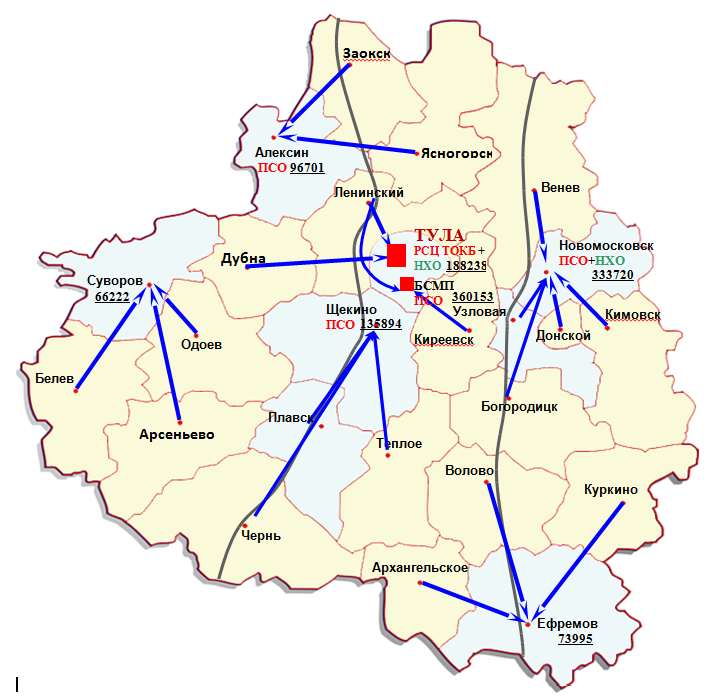 Схема 2Маршрутизация пациентов при оказании медицинской помощи больным ОКС с подъемом ST в Тульской области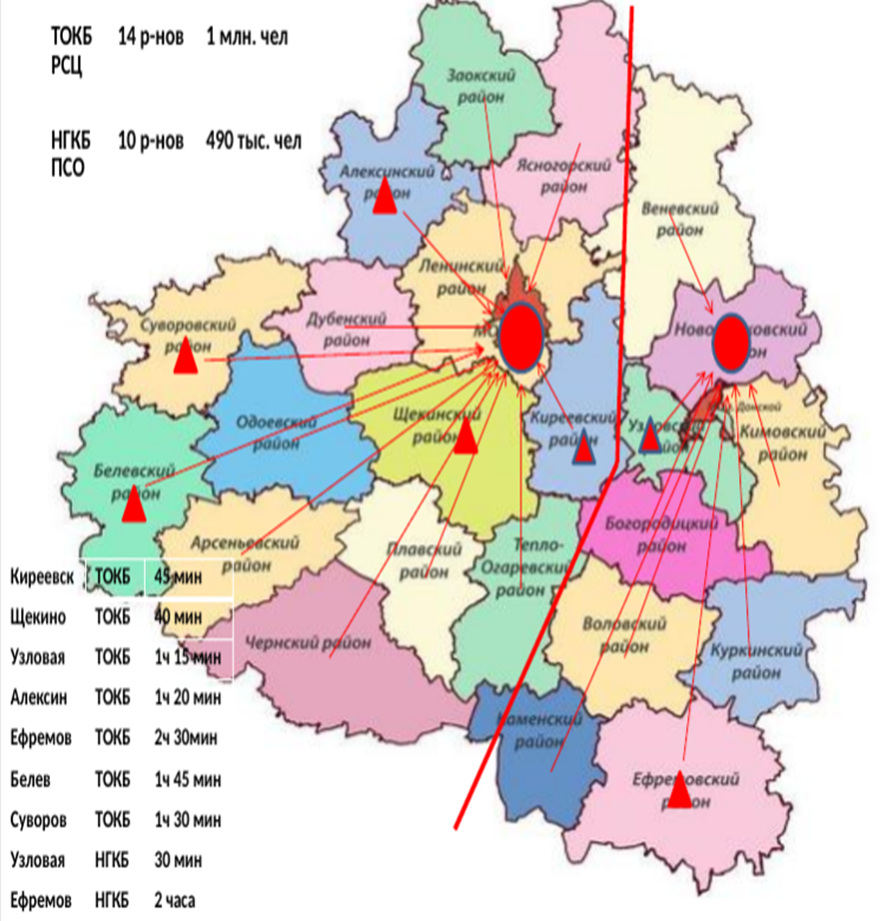 В соответствии с маршрутизацией все пациенты с ОКС с подъемом сегмента ST в Тульской области доставляются в РСЦ на базе Государственного учреждения здравоохранения Тульской области «Тульская областная клиническая больница» (2 ангиографические установки) и ПСО на базе Государственного учреждения здравоохранения «Новомосковская городская клиническая больница» (1 ангиографическая установка), ангиографические установки работают в режиме 7/24/365, в приоритете у которых чрескожные вмешательства. При превышении времени доставки больных в стационары более 2-х часов на этапе скорой медицинской помощи проводится тромболитическая терапия. Схема 3Маршрутизация пациентов при оказании медицинской помощи с ОКС без подъема ST в Тульской области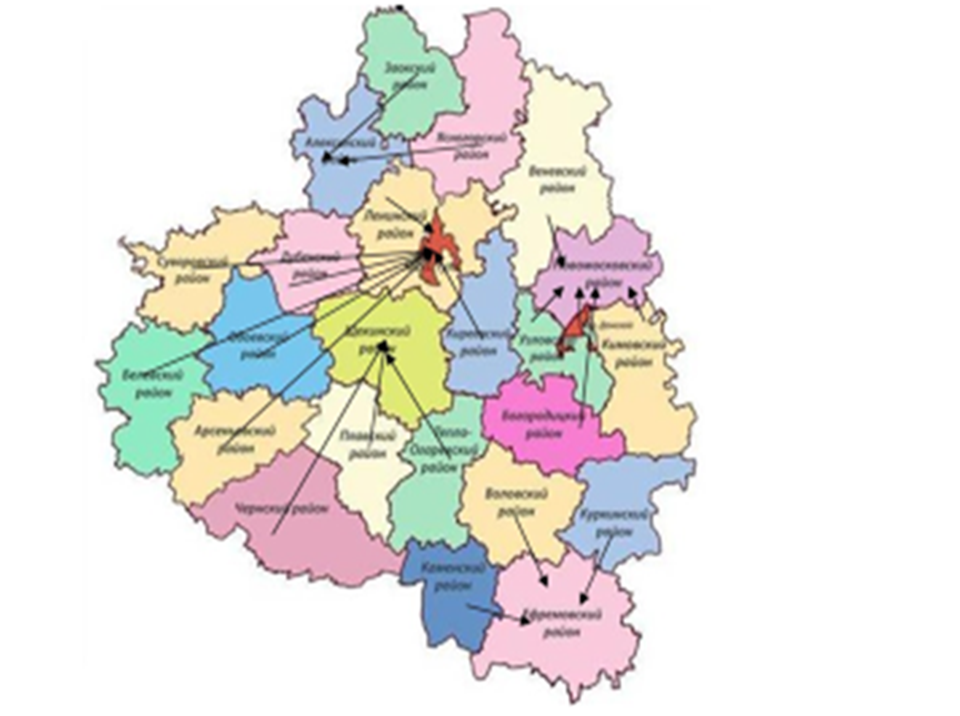 По состоянию на 01.01.2019 в Тульской области по 7 городским округам и 19 муниципальным образованиям оказание медицинской помощи населению Тульской области по профилям «неврология» и «кардиология» осуществляется в 31 учреждении здравоохранения Тульской области на 699 участках (94 участка врача общей практики и 605 терапевтических участков). Численность прикрепленного населения составляет 1 215 637 человек. Среднее количество прикрепленного населения на 1 терапевтическом участке 1739 человек.Таблица 21Количество терапевтических участков12.04.2018 в области создано Государственное учреждение здравоохранения Тульской области «Территориальный центр медицины катастроф, скорой и неотложной помощи». В соответствии с приказом министерства здравоохранения Тульской области от 26.07.2018 № 668-осн «Об организации работы оперативно-диспетчерской службы в Государственном учреждении здравоохранения Тульской области «Территориальный центр медицины катастроф, скорой и неотложной медицинской помощи и выведении из структур государственных учреждений здравоохранения Тульской области отделений скорой медицинской помощи» на территории Тульской области была создана единая оперативно-диспетчерская служба путем выведения из структур государственных учреждений здравоохранения Тульской области отделений скорой медицинской помощи и организации их работы на базе Государственного учреждения здравоохранения Тульской области «Территориальный центр медицины катастроф, скорой и неотложной помощи».Цель создания единой оперативно-диспетчерской службы - повышение эффективности работы скорой медицинской помощи региона.    В 2018 году процесс централизации единой диспетчерской службы был полностью завершен. В настоящее время вызовы со всех районов Тульской области по номерам «103» и «03» принимаются в единой диспетчерской службе, также здесь обрабатываются вызовы, поступившие со Службы 112. Управление бригадами, контроль за их работой, перемещением и занятостью контролируют диспетчеры единой службы. В настоящее время среднесуточно обрабатывается более 2000 звонков (июль 2018 – 750 звонков), скорость ответа не превышает 30 секунд. Организация единой диспетчерской службы позволила внедрить единые алгоритмы общения, единые стандарты категорирования вызовов, а также единые требования и автоматизированный контроль за работой каждого сотрудника. В рамках создания единой оперативно–диспетчерской службы была внедрена IP-телефония, благодаря которой стало возможным на ежедневной основе реализовать ряд мероприятий для улучшения качества работы. Основными из них являются: контроль принятых и пропущенных звонков по всем муниципальным образованиям Тульской области, анализ средней длительности обработки вызова, соблюдение алгоритмов общения (по результатам прослушивания аудиозаписей разговоров), времени ожидания вызова до приема его диспетчером, возможность оперативно связаться с пациентом в случаях, если происходит разрыв соединения.В результате полномасштабного внедрения единой региональной информационной системы скорой медицинской помощи стало возможным организовать и автоматизировать контроль за основными показателями эффективности работы службы скорой медицинской помощи, в том числе:  автоматическое категорирование повода к вызову (чрезвычайные ситуации, экстренный вызов, неотложная помощь), повторность вызова с указанием существующей карты вызова, полный контроль за работами бригад скорой медицинской помощи в режиме реального времени (статус бригады, скорость движения и местоположение автомобиля скорой медицинской помощи, количество обслуженных вызовов и результаты вызовов, автоматический поиск ближайшего автомобиля к месту вызова).Все бригады скорой медицинской помощи оснащены планшетами, на которых они получают распределенный вызов, имеют возможность просматривать электронную историю болезни пациента, рассчитать оптимальный маршрут до места вызова, заполнить электронную карту вызова скорой медицинской помощи.Полностью автоматизирован блок статистической отчетности, который позволяет максимально достоверно и оперативно оценивать результаты работы и проводить корректировку ситуации в случае необходимости. Годовая статистическая отчетность предоставляется строго в соответствии с данными региональной информационной системы скорой медицинской помощи.В 2018 году Государственным учреждением здравоохранения Тульской области «Территориальный центр медицины катастроф, скорой и неотложной помощи» получено 13 новых автомобилей скорой медицинской помощи, закуплено 25 электрокардиографов с возможностью дистанционной расшифровки ЭКГ, 2 машины скорой медицинской помощи оборудованы системами мониторинга жизнеобеспечения «Ангел». Полностью покрывается потребность в обеспечении укладок выездных бригад скорой медицинской помощи лекарственными средствами в соответствии с утвержденными стандартами и порядками оказания скорой медицинской помощи. С 01.01.2019 завершено объединение всех структурных подразделений скорой медицинской помощи государственных учреждений здравоохранения Тульской области в единое юридическое лицо, в состав которого вошли все подстанции скорой медицинской помощи региона. Текущая штатная численность – 2566,25 штатной единицы. Укомплектованность врачами составляет 50%, средним медицинским персоналом 80%.  В настоящее время в структуре Государственного учреждения здравоохранения Тульской области «Территориальный центр медицины катастроф, скорой и неотложной помощи» находится 26 подстанций скорой медицинской помощи и 15 остановочных пунктов. На линии одновременно работают до 123 выездных бригад скорой медицинской помощи и выездных бригад. В случае возникновения внештатных ситуаций возможно привлечение дополнительных бригад, осуществляющих дежурство на дому.Отделение экстренной консультативной медицинской помощи функционирует на базе Государственного учреждения здравоохранения Тульской области «Тульская областная клиническая больница».Начиная с III квартала 2019 года при ликвидации последствий чрезвычайных ситуаций, организации медицинской эвакуации с места происшествия, организации межбольничной перевозки больных в тяжелом состоянии планируется использование санитарной авиации (вертолеты).Таблица 22Кадровый состав бригад скорой медицинской помощиТаблица 23Сведения о числе выездных бригад в Тульской области (круглосуточных)Таблица 24Реализация мероприятий по снижению смертности от цереброваскулярных болезней на этапе скорой медицинской помощи за 2015-2018 годыКадровый состав учрежденийЧисло кардиологов в субъекте – 114, обеспеченность врачами кардиологами – 0,9 на 10 тысяч взрослого населения (среднероссийский показатель – 0,92), из них в амбулаторном звене работает 45 кардиологов.Число штатных неврологов для взрослых в субъекте – 333,25, занятых – 293. Число неврологов в субъекте 179. Обеспеченность специалистами – 1,4 (показатель Российской Федерации – 1,49, Центрального федерального округа – 1,52).Таблица 25Кадровый состав РСЦ Государственного учреждения здравоохранения Тульской области «Тульская областная клиническая больница»Таблица 26Кадровый состав ПСО № 1 Государственного учреждения здравоохранения «Тульская городская клиническая больница скрой медицинской помощи имени Д.Я. Ваныкина»Таблица 27Кадровый состав ПСО № 2 Государственного учреждения здравоохранения «Новомосковская городская клиническая больница»Таблица 28Кадровый состав ПСО № 3 ГУЗ «Алексинская районная больница № 1
им. профессора В.Ф. Снегирева»Таблица 29Кадровый состав ПСО № 4 ГУЗ «Щекинская районная больница»При анализе кадрового состава учреждений использовались действующие штатные расписания учреждений на 01.04.2019. Отмечается значимое несоответствие штатных расписаний рекомендуемым приказом Минздрава России РФ от 15 ноября 2012 года № 928н «Об утверждении Порядка оказания медицинской помощи больным с острыми нарушениями мозгового кровообращения» и приказом от 15 ноября 2012 года № 918н «Об утверждении Порядка оказания медицинской помощи больным с сердечно-сосудистыми заболеваниями», а именно - отсутствие в штатном расписании врачей анестезиологов-реаниматологов в палатах интенсивной терапии  кардиологических отделений. Количество врачей неврологов: 2018 год – 179, 2017 год – 144, 2016 год – 165, 2015 год – 152, 2014 год – 151. Таким образом, дефицит врачей-неврологов из расчета ставок составляет: 2018 год – 40,25; 2017 год – 97,25, по районам – 76,75,  вместе с областными медицинскими организациями – 97,25; 2016 год – 44; 2015 год – 49; 2014 год -  30. На 1 тысячу населения – физических лиц врачей неврологов: 2018 год – 0,12; 2017 год – 0,09; 2016 год – 0,11; 2015 год – 0,09. Тульская область нуждается в кадровом усилении врачами неврологами и специалистах мультидисциплинарной бригады.Таблица 30Кадровый состав мультидисциплинарных бригадДля привлечения специалистов на работу в государственные учреждения здравоохранения министерством здравоохранения Тульской области в высших и средних медицинских образовательных организациях Тульской области и Центрального федерального округа запланированы различные мероприятия: Ярмарки вакансий, Дни Тульской области, встречи со студентами, выезды групп студентов старших курсов, интернов и ординаторов медицинских ВУЗов в лечебные учреждения. Для поиска и приглашения специалистов на работу в Тульскую область из других регионов России используются ресурсы порталов Superjob и Headhunter, размещены вакансии в Общероссийском банке вакансий. Создан портал вакансий медицинских организаций Тульской области, ссылка на который размещена на сайте министерства здравоохранения Тульской области.В настоящее время в рамках реализации регионального проекта Тульской области «Обеспечение медицинских организаций системы здравоохранения квалифицированными кадрами» и государственной программы Тульской области «Развитие здравоохранения Тульской области» предусмотрены следующие меры социальной поддержки, направленные на создание благоприятных условий для привлечения медицинских работников на работу в государственные учреждения здравоохранения Тульской области:социальная выплата медицинским работникам, впервые прибывшим на работу в подразделения, оказывающие амбулаторно-поликлиническую помощь или скорую медицинскую помощь: врачам востребованных специальностей – 650 тысяч рублей (терапевт участковый, врач общей практики, оториноларинголог, офтальмолог, врач скорой медицинской помощи, кардиолог, невролог); фельдшерам скорой медицинской помощи – 450 тысяч рублей. Выплата предоставляется равными долями за каждый полный отработанный год;единовременная компенсационная выплата медицинским работникам (врачам, фельдшерам), прибывшим на работу в сельские населенные пункты, или рабочие поселки, или поселки городского типа, или города с численностью населения до 50 тысяч человек (программа «Земский доктор»). Размер выплаты: врачи - 1 миллион рублей, фельдшеры – 500 тысяч рублей;единовременная выплата фельдшерам, прибывшим на работу на фельдшерско-акушерские пункты или фельдшерские здравпункты (за исключением тех, кто участвует в программе «Земский доктор»). Размер выплаты – 350 тысяч рублей;выплата пособия в размере 5 окладов, молодым специалистам, впервые приступившим к работе по полученной специальности и отработавшим по ней 3 года;приобретение автомобилей с повышенной проходимостью для фельдшеров и медицинских сестер фельдшерско-акушерских пунктов (фельдшерских здравпунктов);приобретение жилых помещений для предоставления служебного жилья врачам;предоставление материальной помощи в размере 3000 рублей студентам и ординаторам, обучающимся в высших медицинских образовательных организациях по целевым направлениям министерства здравоохранения Тульской области;реализация двух программ льготного ипотечного кредитования «Доступное жилье» (заем под 7% на приобретение квартиры) и «Свой дом» (заем под 6% на индивидуальное жилищное строительство).Указанные меры социальной поддержки направлены на привлечение специалистов на работу в амбулаторное звено и скорую медицинскую помощь. Анализ деятельности каждой медицинской организации, участвующей
в оказании стационарной помощи больным с острым нарушением мозгового
кровообращения и/или острым коронарным синдромом, с оценкой
необходимости оптимизации функционированияАнализ деятельности РСЦ и ПСО, участвующих в оказании стационарной помощи больным с ОКСЧисло кардиологических коек в регионе – 520, обеспеченность кардиологических коек – 4,3 на 10 тысяч населения (среднероссийский показатель – 4,0 на 10 тысяч населения). Обеспеченность врачами-кардиологами – 0,5 на 10 тысяч населения (среднероссийский показатель – 0,92), в амбулаторном звене – 0,3 на 10 тысяч населения. Число специалистов по рентгенэндоваскулярным методам диагностики и лечения 8 (0,06 на 10 тысяч населения) (среднероссийский показатель – 0,18). В 2018 году выполнено 2657 коронарографий (по неотложной кардиологии – 1996), 2197 ангиопластик и установлен 2421 стент. Из общего числа рентгеноэндоваскулярных исследований выполнено: пациентам с инфарктом миокарда 2162, из них в первые 90 минут от момента госпитализации 834, с инфарктом мозга 51. Из общего числа рентгенохирургических процедур выполнено на рентгенотелевизионных установках типа С-дуга 4   12416, под контролем компьютерной томографии 5, под контролем ультразвука 4738. В настоящее время вся специализированная высокотехнологичная медицинская помощь больным с сердечно-сосудистыми заболеваниями, в т.ч. больным с ОКС, оказывается в г. Туле (Государственное учреждение здравоохранение Тульской области «Тульская областная клиническая больница» и г. Новомосковске (Государственное учреждение здравоохранение «Новомосковская городская клиническая больница»). Время доезда свыше 120 минут до РСЦ и ПСО для проведения коронароангиогафии остается только у пациентов с ОКС из 4 районов (Ефремовский, Куркинский, Воловский, Каменский), у жителей данных районов проводится фармако-инвазивная стратегия.В соответствии с постановлением Правительства Российской Федерации от 30 июля 1994 г. № 890 «О государственной поддержке развития медицинской промышленности и улучшения обеспечения населения лекарственными средствами и изделиями медицинского назначения» осуществляется лекарственное обеспечение пациентов, перенесших инфаркт миокарда, лекарственными препаратами на 6 месяцев (статины, дезагреганты и антикоагулянты).  В 2018 году было закуплено 5322 упаковки клопидогреля, 4386 упаковок тикагрелора, 5456 упаковок аторвастатина, 3100 упаковок розувастатина.Осуществляется контакт медработника поликлиники с выписанными пациентами с ОКС из стационара на 2-ые сутки после выписки.Ежедневно из РСЦ и ПСО передаются эпикризы выписанных пациентов с ОКС по каналу закрытой связи в поликлиники области.Региональным сосудистым центром осуществляется ежедневный мониторинг оказания медицинской помощи больным с ОКС в ПСО и профильных кардиологических отделениях, ежедневный контроль за маршрутизацией больных с ОКС по видеоселектору.Диспансерное наблюдение пациентов, перенесших инфаркт миокарда, нестабильную стенокардию, имеющих хроническую сердечную недостаточность, осуществляется врачами кардиологами и врачами терапевтами поликлиник по месту жительства в соответствии с клиническими рекомендациями.На базе кардиодиспансера (Государственного учреждения здравоохранения «Городская больница № 13 г. Тулы») ведется регистр пациентов, перенесших острый инфаркт миокарда.Для повышения качества диспансерного учета пациентов с ОКС внедрены клинические рекомендации.Диспансерное наблюдение пациентов, страдающих болезнями системы кровообращения, осуществлялось в соответствии с приказом Минздрава России № 1344н от 21 декабря 2012 года, в настоящее время – в соответствии с приказом Минздрава России от 29 марта 2019 года № 173н «Об утверждении порядка проведения диспансерного наблюдения за взрослыми».Проанализировав показатели работы РСЦ и ПСО по оказанию помощи пациентам с ОКС, следует отметить следующее: снизились показатели смертности от болезней системы кровообращения (на 12,5%) и от ИБС (на 27,1%); увеличилась доля пациентов с ОКС с подъемом сегмента ST, которым тромболизис выполнен на догоспитальном этапе на 4,0%; увеличилась доля пациентов, перенесших ОКС, которые состоят на диспансерном учете, на 3,4%; уменьшилась летальность от инфаркта миокарда в ПСО на 3,6%; уменьшился коэффициент смертности от инфаркта миокарда на 11,5%; увеличилась госпитализация в профильные отделения (РСЦ и ПСО) на 10,4%; все пациенты с ОКС госпитализируются в профильные кардиологические отделения с палатами интенсивной терапии.С апреля 2018 года полностью исключена госпитализация в терапевтические отделения пациентов с ОКС; увеличилось количество пациентов с ОКС без подъема сегмента ST, которым выполнено ЧКВ на 3,8%; увеличился процент пациентов с ОКС с подъемом сегмента ST, госпитализированных в первые 12 часов от начала заболевания, на 10,6%; доля больных, состоящих на диспансерном учете по поводу ИБС, от всех зарегистрированных больных ИБС - 80,2 %.Профильные госпитализации пациентов с ОКС в 2918 году составили 84,2% (2017 год – 62,3%).Таблица 31Показатели работы РСЦ Государственного учреждения здравоохранения Тульской области «Тульская областная клиническая больница» в системе маршрутизации ОКСС 2013 года отделение неотложной кардиологии РСЦ выделено как самостоятельная структура для лечения больных с острым коронарным синдромом в рамках регионального сосудистого центра. В 2018 году поступило 1297 человек. В 2018 году средняя длительность пребывания больного на койке составила 7,0 (7,3 – 2017 год, 7,6 – 2016 год). Общая летальность в 2018 году составила 8,7% (6,7% - 2017 год, 6,4% - 2016 год). Преобладающие нозологии, пролеченные в отделении в 2018 году - ишемическая болезнь сердца, в частности - острый инфаркт миокарда, нестабильная стенокардия.Структура летальности: большой удельный вес составили больные с острым инфарктом миокарда (108 из 113), другими формами ишемической болезни сердца (3 из 113). Среди умерших больных до 60 лет было 14 человек. Умерших в течение 1 суток- 73 человека (64,6% от всех умерших (72 пациента с острым инфарктом миокарда). Процент вскрытий составил-97,3 (88,3% - 2017 год; 96,2% - 2016 год). Из 110 вскрытий имеется 6 случаев расхождения диагнозов (в 4-х случаях - кратковременность пребывания и тяжесть состояния пациента, в 2-х случаях - расхождение по формулировке диагноза).Существующих мощностей РСЦ (30 коек) недостаточно для полного охвата высокотехнологической помощью при ОКС всех жителей Тульской области, что диктует увеличение коечного фонда отделения неотложной кардиологии РСЦ до 60 коек (в том числе 18 коек интенсивной терапии). В целях его бесперебойной круглосуточной работы необходимо привести в соответствие материально-техническую и кадровую базы. Необходимо доукомплектование РСЦ врачами кардиологами (для обеспечения дежурства 2-х врачей кардиологов) и укомплектование в полном объёме палат интенсивной терапии и реанимации врачами реаниматологами.Таблица 32Показатели работы ПСО № 1 Государственного учреждения здравоохранения «Тульская городская клиническая больница скорой медицинской помощи имени Д.Я. Ваныкина» в системе маршрутизации ОКСВ кардиологическом отделении № 1, расположенном на улице Мира, дом 11, на 4 этаже 4-этажного здания с лифтом развернуто 60 круглосуточных коек, в состав которых входят 30 коек для больных с острым коронарным синдромом и 6 коек палаты интенсивной терапии.В 2018 году в отделении работало 8 врачей. Средний возраст врачей - 
37 лет. В возрасте «до 30 лет» работает 3 врача, «до 40 лет» - 3 врача,
«до 50лет» - 1 врач, «старше 55 лет» - 1 врач. Со стажем работы по специальности «до 5 лет» - 2 врача, «до 10 лет» - 3 врача,
«более 10 лет» - 3 врача. Сертификаты есть у всех врачей отделения. Аттестационную категорию имеют 6 кардиологов: 2 врача-высшая, 1-первая, 2-вторая категория. В отделении работают 12 медицинских сестер. В настоящее
время 4 человека находятся в отпуске по уходу за ребенком до 3 лет.  Средний возраст среднего медицинского персонала 39 лет. Со стажем работы
по специальности «до 5 лет» - 0 человек, «до 10 лет» -  3 человека, «более 10 лет» - 9 человек. Сертификаты есть у всех медицинских сестер.В 2018 году поступил 1581 больной, что на 43 человека меньше, чем в 2017 году. Выписано 1578 человек, на 94 человека больше по сравнению с прошлым годом. Умерло 90 больных. Общая летальность составила 5,7%, меньше на 1,6% по сравнению с 2017 годом. Работа койки составила 314,93 дня, уменьшилась на 7,5 дня по сравнению с 2017 годом. Оборот койки 26,33, а в 2016 году - 25,72. План по законченным случаям выполнен на 103,5%. Среднее пребывание больного на койке составило 11,96, показатель меньше на 0,6 дня по сравнению с 2017 годом и на 1 день по сравнению с 2016 годом. Главной проблемой остается изношенность оборудования. В целях бесперебойной круглосуточной работы ПСО необходимо привести в соответствие материально- техническую базу.Таблица 33Показатели работы Государственного учреждения здравоохранения № 2 
ГУЗ «Новомосковская городская клиническая больница» в системе маршрутизации ОКСЗа отчетный 2018 год в отделении неотложной кардиологии пролечено 1371 человек, проведено 12268 койко/дня, план койко/дней выполнен на 115%. Работа койки составила 371,8 дня в году. Госпитализация в отделение проводилась только с диагнозом ОКС. Средняя длительность пребывания больных уменьшилась с 9,1 до 8,5. Оборот койки увеличился с 38,3 до 43,6.Количество умерших больных увеличилось в 2018 году с 81 человека до 90 человек, это связано с большим количеством больных, госпитализируемых в тяжелом и крайне тяжелом состоянии по маршрутизации из десяти районов области. Летальность уменьшилась с 7,3% до 6,6%. Расхождений клинического и патологоанатомического диагнозов не было. Летальность от острого инфаркта миокарда уменьшилась с 9,8% до 7,3%. С диагнозом инфаркт миокарда в 2018 году умер 51 пациент. Сроки лечения больных с острым инфарктом миокарда составляют 10,8 дня. 145 больных направлены на реабилитацию в Государственное учреждение здравоохранения Тульской области «Тульская областная клиническая больница».Увеличилось количество больных с нестабильной стенокардией 
(с 315 человек до 401 человека), длительность лечения составляет 8,67 дня.Существующие мощности недостаточны для полного охвата высокотехнологической помощью при ОКС всех жителей Тульской области и диктуют увеличение коечного фонда ПСО с ангиографической установкой ГУЗ «Новомосковская городская клиническая больница» (г. Новомосковск) до 40 коек. В целях его бесперебойной круглосуточной работы необходимо привести в соответствие материально- техническую и кадровую базы.Таблица 34Показатели работы ПСО № 3 Государственного учреждения здравоохранения «Алексинская районная больница № 1 имени профессора В.Ф. Снегирева» в системе маршрутизации ОКСВ 2018 году в кардиологическое отделение Государственного учреждения здравоохранения «Алексинская районная больница № 1 имени профессора В.Ф. Снегирева» поступило 1168 человек. Средняя длительность пребывания больного на койке составила 9,6 дня (2017 год - 10). Общая летальность в 2018 году составила 3,7% (2017 год - 4,0%). Преобладающие нозологии, пролеченные в отделении в 2018 году - ишемическая болезнь сердца, в частности острый инфаркт миокарда, нестабильная стенокардия.В структуре летальности большой удельный вес составили больные с хронической ишемической болезнью сердца (10 из 43 умерших – 23,2%), больные с острым инфарктом миокарда в структуре смертности - 13,9%
(6 человек из 43, в 2017 году 30,4%), смертность от повторного инфаркта миокарда в 2018 году - 9,3% (4 из 43 умерших, в 2017 году 8,7%), сахарный диабет 2 типа с множественными поражениями (6 из 43 (13,9%); 2017 год - 15,2%). Среди умерших больных до 60 лет было 3 человека -7,0 % (2017 год - 3 человека). Умерших в течение 1 суток - 21 человек - 48,8% (2017 год - 28,3%), из них: острый инфаркт миокарда - 3 человека, повторный инфаркт миокарда - 3 человека, сахарный диабет - 4 человека, хронические формы ИБС – 3 человека. Процент вскрытий составил - 55,8% (2017 год - 41,3%). Из 24 вскрытий имеется 5 случаев расхождения диагноза - 20,8% (2017 год - 21%). В 2018 году пролечено 106 человек (2017 год – 152 человека, 2016 год – 168 человек), с диагнозом острый инфаркт миокарда - 83, повторный инфаркт миокарда - 23). Умерло в 2018 году – 10 человек (2017 год– 18, 2016 год – 17). Летальность от острого инфаркта миокарда составила в 2018 году - 7,2% (в 2017 году – 10,9%, в 2016 году – 9,3%), от повторного инфаркта миокарда в 2018 году – 17,4% (в 2017 году – 16,7%, в 2016 году – 21,7%).В 2018 году число дней работы койки составило - 279,0 (в 2017 году – 282,7, в 2016 году – 313,6). Оборот койки в 2018 году – 29,2 (в 2017 году – 28,4, в 2016 году – 30,4).Главной проблемой остается врачебный кадровый дефицит участвующих в программе оказания помощи пациентам с сердечно-сосудистыми заболеваниями и изношенность оборудования. В целях бесперебойной круглосуточной работы ПСО необходимо привести в соответствие материально- техническую и кадровую базы.Таблица 35Показатели работы ПСО № 4 Государственного учреждения здравоохранения «Щекинская районная больница» в системе маршрутизации ОКСС 2011 года отделение кардиологии Государственного учреждения здравоохранения «Щекинская районная больница» функционировало как межрайонный кардиологический центр по лечению больных с ОКС. С апреля 2018 года работает как ПСО. В 2018 году поступило 1377 человек, умерло 
83 человека. Средняя длительность пребывания больного на койке составила 9,3 дня (2017 год – 9,4; 2016 год – 9,8). Общая летальность в 2018 году составила 6,0% (2017 год – 6,3%, 2016 год – 8,9%).В 2018 году пролечено 205 пациентов с инфарктом миокарда 
(в 2017 году – 290, в 2016 году – 272). Умерло в 2018 году – 14 человек 
(в 2017 году – 30; в 2016 году – 43). Летальность от инфаркта миокарда составила в 2018 году – 16,8% (2017 год – 32,9%; 2016 год – 15,8%).В структуре летальности большой удельный вес составили больные пациенты с острым инфарктом миокарда (14 из 83 умерших), далее с сахарным диабетом 2 типа (20 из 83 умерших), далее пациенты с атеросклеротическим и постинфарктным кардиосклерозом (12 из 83). Среди умерших больных до 60 лет было 6 человек.Процент вскрытий составил – 32,1%. Из 56 вскрытий имеется 18 случаев расхождения диагноза (выявлены злокачественные новообразования различных локализаций, заболевания желудочно-кишечного тракта, пневмонии, пиелонефрит).Число дней работы койки составило в 2018 году – 285,0 (2017 год – 303,5; 2016 год – 329,2).Главной проблемой остается врачебный кадровый дефицит, участвующих в программе оказания помощи пациентам с сердечно-сосудистыми заболеваниями и изношенность оборудования. В целях бесперебойной круглосуточной работы ПСО необходимо привести в соответствие материально- техническую и кадровую базы.Анализ деятельности РСЦ по оказанию стационарной помощи больным с ОНМК Тульской области за 2017-2018 годыТаблица 36Сводная таблица выполнения основных сигнальных критериев первичными сосудистыми отделениями по ОНМКАнализ деятельности РСЦ Государственного учреждения здравоохранения Тульской области «Тульская областная клиническая больница»Число неврологических коек в РСЦ за 2018 год составило 30, в том числе 6 коек интенсивной терапии. В 2018 году количество пролеченных пациентов с ОНМК составило 1012 человек, что превышает количество пролеченных в 2017 году (883 человека). Значительно (почти в 2 раза) возросло количество пациентов, госпитализированных в первые 4,5 часа, что достигнуто путем улучшения информированности населения по вопросам ранней диагностики ОНМК.Число пациентов с ишемическим инсультом, госпитализированных в первые 4,5 часа за 2018 год составило 262 человека (31,6 % от всех ишемических инсультов) и данный показатель также значительно вырос по сравнению с 2017 годом (134 и 16,9% соответственно). Число пациентов с ОНМК по геморрагическому типу, которым была проведена консультация нейрохирурга в течение 1 часа после госпитализации, составило 182 человека, что составляет 100%. Охват консультациями нейрохирурга больных с геморрагическом инсультом в РСЦ является таковым, так как в РСЦ есть возможность оказания нейро-хирургической помощи.Число пациентов с ишемическим инсультом, которым был выполнен системный тромболизис, составило 46 человек (2017 год - 27 человек). Таким образом, данный индикаторный показатель увеличился с 3,4% (в 2017 году) до 5,5% (в 2018 году).Число умерших пациентов с ОНМК в 2018 году составило 139 человек (131 в 2017 году). Соответственно госпитальная летальность от всех инсультов составила 13,7% в 2018 году (в 2017 году – 14,8%). Число умерших пациентов с ишемическим инсультом за 2018 год составило 96 человек, что составляет 11,6% от всех пациентов с ишемическим инсультом. Данный показатель сопоставим с 2017 годом - 101 умерший (12,2%).Число умерших пациентов с ОНМК по геморрагическому типу за 2018 год составило 43 человека, что составляет 41,7% от всех пациентов с геморрагическим инсультом (103). Данный показатель уменьшился в сравнении с 2017 годом (50%).Таблица 37Показатели деятельности РСЦ Государственного учреждения здравоохранения Тульской области «Тульская областная клиническая больница»Анализ деятельности ПСО № 1 Государственного учреждения здравоохранения «Тульская городская клиническая больница скорой медицинской помощи имени Д.Я. Ваныкина»Число неврологических коек – 60, в том числе 12 коек интенсивной терапии). В 2018 году количество пролеченных пациентов с ОНМК составило 1785 человек, что превышает количество пролеченных в 2017 году (1734 человек). Значительно (более чем в 2 раза) возросло количество пациентов, госпитализированных в первые 4,5 часа.Число пациентов с ишемическим инсультом, госпитализированных в первые 4,5 часа за 2018 год составило 594 человека (42,2% от всех ишемических инсультов) и данный показатель также значительно вырос по сравнению с 2017 годом (456 и 40,9% соответственно). Число пациентов с ОНМК по геморрагическому типу, которым была проведена консультация нейрохирурга в течение часа после госпитализации, составило 147 человек (100%).Число пациентов с ишемическим инсультом, которым был выполнен системный тромболизис, составило 52 человека (число незначительно увеличилось - в 2017 годом этот показатель был 49 человек). Таким образом, данный индикаторный показатель уменьшился с 4,4% в 2017 году до 3,7% в 2018 году. Это свидетельствует о плохой информированности населения о ранних признаках ОНМК при условии удовлетворительной работы скорой медицинской помощи.Число умерших пациентов с ОНМК в 2018 году составило 251 человек (в 2017 году – 297). Госпитальная летальность от всех инсультов составила 16,5% в 2018 году (в 2017 году – 17,1%). Число умерших пациентов с ишемическим инсультом за 2018 год составило 190 человек (13,5% от всех пациентов с ишемическим инсультом).  Данный показатель сопоставим с 2017 годом – 218 умерших (19,6%).Число умерших пациентов с ОНМК по геморрагическому типу за 2018 год составило 61 человек (43,6% от всех пациентов с геморрагическим инсультом (в 2018 году госпитализировано 140 пациентов). Данный показатель уменьшился в сравнении с 2017 годом (50,3%).Таблица 38Показатели деятельности ПСО № 1 Государственного учреждения здравоохранения «Тульская городская клиническая больница скорой медицинской помощи имени Д.Я. Ваныкина»Анализ деятельности ПСО № 2 Государственного учреждения здравоохранения «Новомосковская городская клиническая больница»Число неврологических коек – 40, в том числе 8 коек интенсивной терапии. В 2018 году количество пролеченных пациентов с ОНМК составило 1548 человек, что превышает количество пролеченных в 2017 году (1067 чел.). Возросло количество пациентов, госпитализированных в первые 4,5 часа с 249 в 2017 году до 356 в 2018 году.Число пациентов с ишемическим инсультом, госпитализированных в первые 4,5 часа, за 2018 год составило 277 человек (20,2% от всех ишемических инсультов) и данный показатель вырос по сравнению с 2017 годом (190 и 20,0% соответственно). Число пациентов с ОНМК по геморрагическому типу, которым была проведена консультация нейрохирурга в течение часа после госпитализации, составило 175 человек (100%).Число пациентов с ишемическим инсультом, которым был выполнен системный тромболизис, составило 50 человек (в 2017 году – 17 человек). Таким образом, данный индикаторный показатель увеличился с 1,8% в 2017 году до 3,6% в 2018 году. Число умерших пациентов с ОНМК в 2018 году составило 321 человек (в 2017 – 211). Госпитальная летальность от всех инсультов составила 20,7% в 2018 году (в 2017 году – 19,8%). Число умерших пациентов с ишемическим инсультом за 2018 год составило 233 человека (17,0% от всех пациентов с ишемическим инсультом (в 2017 году умерло 158 человек (16,6%)).Число умерших пациентов с ОНМК по геморрагическому типу за 2018 год составило 88 человек (54,0% от всех пациентов с геморрагическим инсультом (163). Данный показатель увеличился в сравнении с 2017 годом (50,5%).Таблица 39Показатели деятельности Государственного учреждения здравоохранения № 2 ГУЗ «Новомосковская городская клиническая больница»Анализ деятельности ПСО № 3 Государственного учреждения здравоохранения «Алексинская районная больница №1 им. профессора В.Ф. Снегирева»Число неврологических коек – 30, в том числе 6 коек интенсивной терапии. В 2018 году количество пролеченных пациентов с ОНМК составило 498 человек, что превышает количество пролеченных в 2017 году - 428 человек. Возросло количество пациентов, госпитализированных в первые 4,5 часа, с 249 в 2017 году до 356 в 2018 году.Число пациентов с ишемическим инсультом, госпитализированных в первые 4,5 часа, за 2018 год составило 128 человек (29,0% от всех ишемических инсультов) и данный показатель остался без существенных изменений по сравнению с 2017 годом (107 и 29,2% соответственно). Число пациентов с ОНМК по геморрагическому типу, которым была проведена консультация нейрохирурга в течение 1 часа после госпитализации, составило 54 человека (99%).Число пациентов с ишемическим инсультом, которым был выполнен системный тромболизис, составило 15 человек (число уменьшилось - в 2017 году этот показатель был 21 человек). Таким образом, данный индикаторный показатель уменьшился с 5,7% (в 2017 году) до 3,4% (в 2018 году). Это объясняется выходом из строя аппарата РКТ на протяжении нескольких месяцев.Число умерших пациентов с ОНМК в 2018 году составило 88 человек (2017 год – 97). Соответственно госпитальная летальность от всех инсультов составила 17,6% в 2018 году (в 2017 году – 22,7%). Число умерших пациентов с ишемическим инсультом за 2018 год составило 68 человек, что составляет 15,4% от всех пациентов с ишемическим инсультом. Данный показатель уменьшился по сравнению с 2017 годом 59 умерших (16,1%).Число умерших пациентов с ОНМК по геморрагическому типу за 2018 год составило 20 человек, что составляет 35,7% от всех пациентов с геморрагическим инсультом (56). Данный показатель уменьшился в сравнении с 2017 годом (61,3%). Таблица 40Показатели деятельности ПСО № 3 Государственного учреждения здравоохранения «Алексинская районная больница №1 им. профессора В.Ф. Снегирева»Анализ деятельности ПСО № 4 Государственного учреждения здравоохранения «Щекинская районная больница»Число неврологических коек – 40, в том числе 8 коек интенсивной терапии. В 2018 году количество пролеченных пациентов с ОНМК составило 348 человек, что меньше количества пролеченных в 2017 году (464 человека). Уменьшилось количество пациентов, госпитализированных в первые 4,5 часа, со 116 в 2017 году до 75 в 2018 году, что объясняется поздним обращением пациентов за медицинской помощью.Число пациентов с ишемическим инсультом, госпитализированных в первые 4,5 часа, за 2018 год составило 58 человек (18,6 % от всех ишемических инсультов) и данный показатель остался без существенных изменений по сравнению с 2017 годом (86 и 21,3% соответственно). Число пациентов с ОНМК по геморрагическому типу, которым была проведена консультация нейрохирурга в течение 1 часа после госпитализации, составило 36 человек и это составляет 100%.Число пациентов с ишемическим инсультом, которым был выполнен системный тромболизис, составило 13 человек (в 2017 году – 31 человек). Таким образом, данный индикаторный показатель уменьшился с 7,7% в 2017 году до 3,7% в 2018 году. Данный момент объясняется выходом из строя аппарата РКТ на протяжении 7 месяцев. Число умерших пациентов с ОНМК в 2018 году составило 88 человек (в 2017 – 97). Соответственно госпитальная летальность от всех инсультов составила 15,7% в 2018 году (в 2017 году – 20,0%). Число умерших пациентов с ишемическим инсультом за 2018 год составило 38 человек (12,2% от всех пациентов с ишемическим инсультом). Данный показатель уменьшился по сравнению с 2017 годом – 72 умерших (17,9%).Число умерших пациентов с ОНМК по геморрагическому типу за 2018 год составило 17 человек (47,2% от всех пациентов с геморрагическим инсультом (36). Данный показатель уменьшился в сравнении с 2017 годом (34,4%). Таблица 41Показатели деятельности ПСО № 4 Государственного учреждения здравоохранения «Щекинская районная больница»Анализ деятельности ГУЗ «Ефремовская районная больница
имени А.И. Козлова»Число неврологических коек в данной медицинской организации – 40,
в том числе 6 коек интенсивной терапии). В 2018 году количество пролеченных пациентов с ОНМК составило 358 человек, что меньше количества пролеченных в 2017 году (386 чел.). Уменьшилось количество пациентов, госпитализированных в первые 
4,5 часа, с 80 в 2017 году до 77 в 2018 году, что объясняется поздним обращением пациентов за медицинской помощью.Число пациентов с ишемическим инсультом, госпитализированных в первые 4,5 часа, за 2018 год составило 46 человек (15,4 % от всех ишемических инсультов) и данный показатель снизился по сравнению с 2017 годом 
(68 и 20,8% соответственно). Число пациентов с ОНМК по геморрагическому типу, которым была проведена консультация нейрохирурга в течение 1 часа после госпитализации, составило 76 человек (100%).Число пациентов с ишемическим инсультом, которым был выполнен системный тромболизис, составило 9 человек (в 2017 году – 18 человек). Таким образом, данный индикаторный показатель уменьшился с 5,5% в 2017 году до 3,0% в 2018 году. Число умерших пациентов с ОНМК в 2018 году составило 92 человека (в 2017 – 86). Госпитальная летальность от всех инсультов составила 25,7% в 2018 году (в 2017 году – 22,3%). Число умерших пациентов с ишемическим инсультом за 2018 год составило 63 человека (21,1% от всех пациентов с ишемическим инсультом. Данный показатель увеличился по сравнению с 2017 годом (52 умерших – 15,9%).Число умерших пациентов с ОНМК по геморрагическому типу за 2018 год составило 45 человек (59,2% от всех пациентов с геморрагическим инсультом (76). Данный показатель остался на прежнем уровне в сравнении с 2017 годом (57,6%). Таблица 42Показатели деятельности Государственного учреждения здравоохранения «Ефремовская районная больница имени А.И. Козлова»Анализ деятельности ГУЗ «Суворовская центральная районная больница»Число неврологических коек – 30, в том числе 6 коек интенсивной терапии. В 2018 году количество пролеченных пациентов с ОНМК составило 359 человек, что больше количества пролеченных в 2017 году (348 человек). Уменьшилось количество пациентов, госпитализированных в первые 
4,5 часа, со 149 в 2017 году до 143 в 2018 году.Число пациентов с ишемическим инсультом, госпитализированных в первые 4,5 часа, за 2018 год составило 92 человека (30,5% от всех ишемических инсультов) и данный показатель снизился по сравнению с 2017 годом (118 и 39,7% соответственно).  Высокий показатель в данном случае объясним близостью прикрепленных населенных пунктов к неврологическому стационару для ОНМК (время от «двери до иглы» менее 40 минут).Число пациентов с ОНМК по геморрагическому типу, которым была проведена консультация нейрохирурга в течение 1 часа после госпитализации, составило 53 человека (100%).Число пациентов с ишемическим инсультом, которым был выполнен системный тромболизис, составило 63 человека (в 2017 году – 73 человека). Таким образом, данный индикаторный показатель уменьшился с 24,7% в 2017 году до 20,6% в 2018 году. Число умерших пациентов с ОНМК в 2018 году составило 59 человек (в 2017 – 71). Госпитальная летальность от всех инсультов составила 16,3% в 2018 году (в 2017 году – 20,4%). Число умерших пациентов с ишемическим инсультом за 2018 год составило 40 человек (13,1% от всех пациентов с ишемическим инсультом). Данный показатель уменьшился по сравнению с 2017 годом (45 умерших – 15,2%).Число умерших пациентов с ОНМК по геморрагическому типу за 2018 год составило 19 человек (35,8% от всех пациентов с геморрагическим инсультом (53). Данный показатель уменьшился по сравнению с 2017 годом (50%). Таблица 43Показатели деятельности Государственного учреждения здравоохранения «Суворовская районная больница»По итогам работы 2018 года профильная госпитализация пациентов с ОНМК составила 72,3% (2017 год – 65,4%). В динамике за последние пять лет отмечается увеличение количества пациентов, поступивших в первые 4,5 часа; увеличилось количество внутривенных системных тромболизисов, проведенных при ишемическом инсульте с 45 в 2014 году до 302 к 2018 году. Отмечается недостаточно активное внедрение высокотехнологичной методики лечения инфаркта головного мозга (тромболитическая терапия) практически во всех сосудистых отделениях. С целью наилучшей маршрутизации пациентов в острейшем периоде с ОНМК в каждом ПСО и РСЦ необходимо оптимизировать время «от двери до иглы», а именно: сократить время доставки пациента от двери стационара до места проведения системного тромболизиса, разработать оптимальный  маршрут в каждой организации, систематизировать работу клинических лабораторий медицинских организаций для выполнения анализа крови, необходимого для проведения реперфузионной терапии, с обязательным соблюдением временных нормативов, проведение РКТ головного мозга в  режиме перфузии для уточнения времени начала ОНМК и возможности проведения тромболизиса.Региональные правовые акты, регламентирующие оказание помощи при болезнях системы кровообращенияПри оказании медицинской помощи пациентам Тульской области с заболеваниями системы кровообращения государственные учреждения здравоохранения Тульской области руководствуются следующими приказами министерства здравоохранения Тульской области:приказ министерства здравоохранения Тульской области № 309-осн от 06.04.2018 «Об оказании медицинской помощи больным с сосудистыми заболеваниями».приказ министерства здравоохранения Тульской области от 20.01.2014 № 41-осн «О порядке маршрутизации пациентов кардиологического профиля, кроме острого коронарного синдрома»;приказ министерства здравоохранения Тульской области от 05.12.2014 № 1547-осн. «О внедрении дистанционной передачи данных электрокардиографов на территории Тульской области»; приказ министерства здравоохранения Тульской области от 23.07.2015 № 745-осн «О порядке направления больных с сердечно-сосудистыми заболеваниями на плановое коронографическое исследование в ГУЗ ТО «Тульска областная клиническая больница»;приказ министерства здравоохранения Тульской области от 30.12.2015 №1500-осн «Об организации диспансерного наблюдения пациентов с сердечно-сосудистыми заболеваниями»;приказ министерства здравоохранения Тульской области от 21.12.2016 № 1403-осн «Об оказании медицинской помощи на базе отделения рентгенхирургических методов диагностики и лечения ГУЗ «Новомосковская городская клиническая больница»;приказ министерства здравоохранения Тульской области от 03.02.2017 № 78-осн «О порядке направления пациентов с сердечно-сосудистыми заболеваниями на плановое коронографическое исследование в отделение рентгенхирургических методов диагностики и лечения ГУЗ «Новомосковская городская клиническая больница» и ГУЗ «Тульская областная клиническая больница»;приказ министерства здравоохранения Тульской области от 05.08.2013 № 1254-осн «Об организации деятельности школ здоровья для пациентов с артериальной гипертонией»;приказ министерства здравоохранения Тульской области от 28.09.2015 № 1016-осн «Об организации деятельности кабинетов медицинской помощи при отказе от курения на базе государственных учреждений здравоохранения Тульской области»;приказ министерства здравоохранения Тульской области от 10.06.2015 № 582-осн «Об открытии кабинетов медицинской профилактики в стационарах государственных учреждений здравоохранения Тульской области»;приказ министерства здравоохранения Тульской области от 04.09.2015 № 910-осн «Об организации лекторских групп в государственных учреждениях здравоохранения Тульской области»;приказ министерства здравоохранения Тульской области от 11.08.2016 № 848-осн «О повышении эффективности деятельности Школ здоровья для пациентов с неинфекционными заболеваниями»;приказ министерства здравоохранения Тульской области от 21.11.2016 № 1246–осн «О мерах, направленных на повышение эффективности деятельности по медицинской профилактике в Тульской области».Показатели деятельности, связанной с оказанием медицинской помощи больным с сердечно-сосудистыми заболеваниями в Тульской области (профилактика, раннее выявление, диагностика и лечение сердечно-сосудистых заболеваний, реабилитация)Анализируя объемы стентирования, Тульская область в целом соответствует установленным рекомендациям. В то же время операции на открытом сердце в регионе не выполняются. При этом показания к аортокоронарному шунтированию могут носить абсолютный и экстренный характер – многососудистое поражение, поражение ствола, наличие аневризмы левого желудочка, митральной недостаточности, постинфарктного дефекта межжелудочковой перегородки, некоторых осложнений при выполнении коронарного стентирования. Коррекция клапанной патологии, подавляющее большинство патологии аорты и врожденных пороков сердца оперируется только в условиях искусственного кровообращения. Данные вмешательства регламентируются национальными рекомендациями, порядками и стандартами медицинской помощи. Поэтому, при выборе тактики реваскуляризации миокарда основной акцент делается на эндоваскулярные вмешательства.  Кроме РСЦ и ПСО специализированную медицинскую помощь в Тульской области по профилю «Кардиология» оказывает Государственное учреждение здравоохранения «Городская больница № 13 г. Тулы» (далее – Кардиодиспансер). Кардиодиспансер является учреждением 3 уровня. Численность обслуживаемого населения составляет 546896 человек.В структуру учреждения входит: консультативная поликлиника на 100 посещений в смену; стационар на 75 кардиологических коек, в том числе 12 коек палаты реанимации и интенсивной терапии, 10 коек реабилитации, операционная для проведения рентгенэндоваскулярных вмешательств.Кардиодиспансер позволяет оказать жителям города Тулы полноценную специализированную кардиологическую помощь, начиная с амбулаторного этапа диагностики и установки диагноза и заканчивая реабилитационными мероприятиями с последующим диспансерным наблюдением после оперативных вмешательств, в том числе проведенных в федеральных центрах. В 2018 году в поликлиническом отделении принято 31459 человек, из них 94,4% городских жителей и 5,6% сельских жителей. Основными задачами поликлиники являются:диспансерное наблюдение пациентов с сердечно-сосудистыми заболеваниями;ведение регистра больных с нарушением ритма и проводимости сердца, в том числе получивших хирургическое лечение;отбор и подготовка пациентов с сердечно-сосудистыми заболеваниями для оказания специализированной, в том числе высокотехнологичной, медицинской помощи.Значительное число пациентов (75%) после проведенных обследований в кардиологическом диспансере проходили лечение. Из числа принятых больных 4,3% направлено на госпитализацию (1348 человек). С приема по экстренным показаниям госпитализировано – 262 человека (19,4%).Показаниями для госпитализации являются впервые выявленные нарушения ритма и проводимости, стенокардия высокой градации, кардиомиопатия, декомпенсация хронической сердечной недостаточности с фракцией выброса менее 40%. Ежегодно проводятся оперативные вмешательства в рамках высокотехнологичной медицинской помощи по имплантации электрокардиостимулятора (360-400 случаев в год). В регионе ликвидирована очередь на имплантацию кардиостимулятора по экстренным показаниям. Активно используется возможность телемедицинских консультаций для определения тактики ведения пациентов из всех районов региона.В рамках сотрудничества с федеральными клиниками на базе поликлинического отделения Кардиодиспансера организован прием пациентов для отбора на оперативное лечение в Федеральное государственное бюджетное учреждение «Институт хирургии им А.В. Вишневского» Минздрава России, Федеральное государственное бюджетное учреждение «Национальный медицинский исследовательский центр кардиологии им. А. Л. Мясникова» Минздрава России, проводятся телемедицинские консультации.В 2018 году на базе кардиологического отделения организованы 10 реабилитационных коек, что дало развитие новому направлению деятельности учреждения – комплексному мультидисциплинарному восстановлению пациентов, перенесших оперативные вмешательства на сердце. В стационаре прошел реабилитацию 331 пациент. Помимо курса лекарственной терапии пациентам проводится физическая реабилитация (лечебная физкультура, дозированная ходьба, массаж) и психологическая реабилитация. В 2018 году в поликлиническом отделении Кардиодиспансера организована Школа реабилитации, в 2018 году занятия посетили 144 человека. Школа позволяет в динамике контролировать состояние пациентов, прошедших курс лечения в Кардиодиспансере. Помимо рекомендаций, получаемых на диспансерном приеме кардиолога Кардиодиспансера, пациенты получают консультацию врача реабилитолога, инструктора лечебной физкультуры и психолога. При оценке динамики в состоянии назначается следующая ступень по лечебной физкультуре, при необходимости корректируется диета, проводятся групповые и индивидуальные занятия по релаксации.Разработанная в учреждении электронная форма регистра больных, перенесших аортокоронарное шунтирование с имплантированными кардиостимуляторами, первичной легочной гипертензией, перенесших острый инфаркт миокарда, радиочастотную катетерную абляцию, оперированных по поводу неревматических пороков сердца, позволяет проанализировать данные пациентов по месту жительства, медицинской организации, дате и объему оперативного вмешательства, дате следующей диспансерной явки, достижению целевых показателей, смертности. Всего в регистре состоит 3 724 пациента (данные на 01.01.2019). Диспансерное наблюдение проводится в соответствии с Рекомендациями по диспансерному наблюдению пациентов с сердечно-сосудистыми заболеваниями Федерального государственного бюджетного учреждения «Национальный медицинский исследовательский центр кардиологии им. А.Л. Мясникова» Минздрава России. Пациентам выполняется полный спектр функциональных, лабораторных и лучевых методов диагностики. По результатам обследования и наблюдения пациенты направляются на следующие этапы оказания высокотехнологичной медицинской помощи. Кардиодиспансер вносит значительный вклад в развитие первичной профилактики сердечно-сосудистых заболеваний. Регулярными стали такие мероприятия, как «День открытых дверей», «День сердца», «День МНО», «День мужского здоровья», ежемесячные выступления в средствах массовой информации по вопросам коррекции факторов риска сердечно-сосудистых заболеваний. Врачи государственных учреждений здравоохранения Тульской области принимают активное участие в массовых профилактических акциях в городе Туле и области. Важным направлением первичной и вторичной профилактики развития является работа школ по артериальной гипертонии, коррекции международных нормализованных отношений, реабилитации. В 2018 году прошли обучение 624 человека. Опыт работы Кардиодиспансера в этом направлении говорит о большей эффективности дистанционной формы работы посредством телемедицины. Больший охват участников, в том числе из районов области, возможность задать вопросы кардиологу в режиме 
он-лайн предполагает увеличение количества и расширение тематики подобных мероприятий.Кроме этого, реабилитация пациентов по профилю «Кардиология» осуществляется на 30 реабилитационных койках Государственного учреждения здравоохранения Тульской области «Тульская областная клиническая больница». В 2018 году прошли реабилитационное лечение 533 человека.Реабилитация пациентов по направлению «Медицинская реабилитация пациентов с заболеваниями центральной нервной системы» в регионе осуществляется в Государственном учреждении здравоохранения «Городская больница № 10 г. Тулы» на 35 стационарных койках круглосуточных пребывания. Система реабилитации организована следующим образом. На 1 этапе реабилитации пациенты получают реабилитационную помощь в специализированных кардиологических и неврологических стационарах и первичных сосудистых отделениях. Охват немедикаментозным лечением (физиотерапия, лечебная физкультура, массаж, логопедическая помощь, психологическая поддержка) в 2017 году составил – 67,3%, в 2018 году – 68%.На втором этапе пациенты после ОНМК направляются в Государственное учреждение здравоохранения «Городская больница № 10 
г. Тулы» (35 коек) и в реабилитационные отделения (30 коек) Государственного учреждения здравоохранения «Тульская областная клиническая больница».Для оценки эффективности результативности реабилитационных мероприятий используются шкалы Рэнкина, Бартела, Ривирмеда. Среднее пребывание больного на койке составило 15,7 дня. Общее количество пролеченных человек в 2018 году – 719 увеличилось по сравнению с 2017 годом – 628. В отделениях используются следующие реабилитационные методики: физиотерапия, лечебная физкультура, массаж, лечебные блокады, постизометрическая релаксация, ботулинотерапия, программа направленной самореабилитации, включая видео по технике выполнения; индивидуальные психотерапевтические занятия, психокоррекция, психологическое консультирование больных и родственников, логопедические занятия, механотерапия, иглорефлексотерапия.Перспективы развития реабилитационной помощи: планируется перепрофилирование 20 коек неврологического отделения Центра реабилитации Государственного учреждения здравоохранения Тульской области «Тульская областная клиническая больница» в реабилитационные койки для лечения больных с заболеваниями центральной нервной системы.Таблица 44 Объем медицинской реабилитационной помощи по профилям в Тульской области в 2018 годуАнализ проведенных мероприятий по снижению влияния факторов риска развития сердечно-сосудистых заболеванийОбщий уровень распространенности факторов риска среди взрослого населения Тульской области с использованием методик эпидмониторинга не проводился. Достоверных данных на 01.01.2019 нет. Начиная с 2019 года, запланированы организация и проведение (1 раз в три года) мониторинга распространенности факторов риска неинфекционных заболеваний по методике STEPS.Распространенность факторов риска (по данным отчетной формы № 131 «Сведения о диспансеризации определенных групп взрослого населения») за 2016-2018 годыТаблица 45По данным таблицы практически по всем позициям отмечается рост распространенности факторов риска, что говорит о повышении качества проведения 1-го этапа диспансеризации.В целях формирования здорового образа жизни, профилактики заболеваний, в том числе потребления алкоголя и табака, в 2018 году реализовывались следующие программы, в которых отражены профилактические мероприятия по реализации данного направления:подпрограмма «Совершенствование оказания медицинской помощи, включая профилактику заболеваний и формирование здорового образа жизни» государственной программы Тульской области «Развитие здравоохранения Тульской области»;подпрограмма «Противодействие злоупотреблению наркотиками и их незаконному обороту» государственной программы «Повышение общественной безопасности населения Тульской области», включающая в себя мероприятия по формированию здорового образа жизни среди населения;подпрограмма «Улучшение демографической ситуации в Тульской области» государственной программы «Улучшение демографической ситуации и поддержка семей, воспитывающих детей, в Тульской области». Реализуется распоряжение губернатора Тульской области от 23 марта 2015 года № 166-рг «О мерах, направленных на противодействие незаконному обороту и производству алкогольной продукции на территории Тульской области».Для налаживания межведомственного взаимодействия по вопросам профилактики неинфекционных заболеваний, формирования здорового образа жизни среди населения Тульской области правительством Тульской области инициирована реализация проекта по сохранению здоровья мужчин. Координатором проекта выступает министерство здравоохранения Тульской области. В 2018 году приняты правовые акты на уровне правительства Тульской области:распоряжение правительства Тульской области от 01.02.2018 № 43-р
«О создании межведомственной рабочей группы по разработке Плана мероприятий, направленных на сохранение здоровья мужчин»;постановление правительства Тульской области от 29.06.2018 № 249 «Об утверждении Комплекса мер, направленных на сохранение здоровья мужчин».Регулярно проводятся совещания под председательством заместителя председателя правительства Тульской области, на которых обсуждаются вопросы реализации Комплекса мер, актуальные проблемы сохранения мужского здоровья, определяются ресурсы и возможности участия всех заинтересованных министерств и ведомств, контролируется деятельность межведомственной рабочей группы, в соответствии с планом проводятся профилактические мероприятия. Министерством здравоохранения Тульской области разработан стандарт скрининговых медицинских обследований под названием «Мужское здоровье», оснащен брендированный автобус «Мужское здоровье». Данный Комплекс мер представлен тремя этапами:1) «информационно-мотивационная атака», которая включает в себя следующие мероприятия: организация трансляции видеороликов по профилактике сердечно-сосудистых заболеваний на информационных панелях промышленных предприятий различной формы собственности и в подведомственных учреждениях органов исполнительной власти Тульской области; обеспечение трансляции видеороликов по профилактике хронических неинфекционных заболеваний и формированию здорового образа жизни на площадках для показа фильмов перед сеансами; организация трансляции видеоуроков по здоровому питанию в пунктах общественного питания в организациях различной формы собственности; в образовательных организациях среднего и высшего профессионального образования;  проведение ежегодного конкурса «Я здоров!» в возрастных группах 18-35, 
36-45, 46-60, 60 и старше;2) «управление рисками для здоровья» включает в себя следующие мероприятия: проведение выездных профилактических акций «Мужское здоровье»; проведение выездных профилактических осмотров в организациях Тульской области с численностью работающих более 100 человек и обеспечение охвата профилактическими осмотрами сотрудников не менее 90%; установление мер поощрения (ценные подарки, сертификаты на посещение физкультурно-оздоровительных комплексов и др.) для сотрудников, отказавшихся от курения; обеспечение сертификатами на посещение физкультурно-оздоровительных комплексов не менее 2-х раз в неделю;  приобретение вакцин против гриппа и обеспечение проведения вакцинации сотрудников организаций Тульской области не менее 50% от общего числа работающих; внедрение практики проведения утренней «производственной» гимнастики; создание информационного портала для консультирования по вопросам репродуктивного здоровья мужчин «Вопрос специалисту» на сайте государственного учреждения здравоохранения Тульской области «Тульская областная клиническая больница»; организация выдачи сертификатов на обследование репродуктивной системы парам, подающим заявления на регистрацию брака;3) «болезнь под контролем» включает в себя следующие мероприятия: организация работы кабинетов врача уролога-андролога в государственных учреждениях здравоохранения Тульской области; утверждение маршрутизации пациентов из группы риска развития хронических урологических заболеваний; организация информирования пациентов, страдающих хроническими заболеваниями (ишемическая болезнь сердца, артериальная гипертензия, сахарный диабет, хроническая обструктивная болезнь легких, язвенная болезнь), о необходимости прохождения диспансерных осмотров.Все намеченные пункты плана были выполнены. В подведомственные учреждения и организации органов исполнительной власти Тульской области были направлены видеоролики и ссылки для их скачивания для размещения на информационных панелях и видеомониторах. Определены контактные лица по взаимодействию с подведомственными учреждениями и организациями, промышленными предприятиями с целью обеспечения размещения и трансляции материалов, обеспечения обратной связи.Комитетом Тульской области по печати и массовым коммуникациям проводится мониторинг с использованием информационно-аналитической системы «Прогноз» размещения информации на ресурсах государственных средств массовой информации (24 районные и городские газеты, газета «Тульские известия»). Еженедельный тираж печатных изданий составляет 102 461 экземпляр, охват аудитории за неделю – более 300 тысяч человек. Министерством культуры Тульской области организована трансляция видеороликов по профилактике хронических неинфекционных заболеваний на 18 площадках (17 кинотеатров) для показа перед сеансами, всего 5 491 сеанс, охвачено 34 721 человек. Министерством здравоохранения Тульской области совместно с комитетом Тульской области по печати и массовым коммуникациям подготовлены видеоуроки по здоровому питанию, всего телевизионным каналом «Первый Тульский» записано 9 видеоуроков. На телеканале «Первый Тульский» в эфире утренней программы вышло 8 рубрик «Мужское здоровье». Ссылка для скачивания видеоуроков была направлена в адрес органов исполнительной власти Тульской области для использования в работе.25 августа 2018 года в Центральном парке культуры и отдыха
им. П.П. Белоусова состоялась профилактическая акция «Я здоров!». Диагностические скрининговые обследования были организованы в трех направлениях: «Мужское здоровье», «Женское здоровье», «Детское здоровье». Всего скрининговые обследования прошло 710 человек, в том числе мужчин 160, проведено 1929 исследований, выявлено 226 отклонений от нормы, на дообследование направлено 62 человека. Граждане с выявленными отклонениями в состоянии здоровья взяты на контроль. В рамках проекта «Мужское здоровье» проведено 9 массовых профилактических акций с проведением стандарта скринингового обследования «Мужское здоровье». Осмотрено 2 293 человека,
проведено 6 721 обследование, выявлено более 800 отклонений. За период с апреля по ноябрь 2018 года проведено 50 выездов на промышленные предприятия (10 предприятий) и в образовательные организации (6 организаций). Обследовано 3 594 человека, проведено 25 540 обследований, патологические отклонения выявлены в 3 522 случаях. Министерством промышленности и топливно-энергетического комплекса Тульской области направлены письма в адрес руководителей предприятий и организаций с рекомендациями рассмотреть возможность реализации мер поощрения для сотрудников, отказавшихся от курения, 
а также внедрения практики проведения утренней «производственной гимнастики». От многих предприятий получена обратная связь.Комитетом Тульской области по спорту было предоставлено 108 сертификатов на посещение физкультурно-оздоровительных комплексов
в 5 районах Тульской области. При рассмотрении вопроса о поощрении региональными наградами руководителей промышленных предприятий учитывается вклад руководителей в создание на предприятии благоприятной среды для формирования у сотрудников приверженности к здоровому образу жизни, созданию условий для занятий физической культурой и спортом. На официальном сайте Государственного учреждения здравоохранения Тульской области «Тульская областная клиническая больница» на главной странице размещен баннер «Мужское здоровье», через который можно выйти на информационную страницу для консультирования по вопросам репродуктивного здоровья мужчин «Вопрос специалисту». За период с июля по декабрь через сайт обратилось 83 человека, на все заданные вопросы были даны ответы. Организована выдача сертификата молодым парам при подаче заявления на регистрацию брака для бесплатного обследования репродуктивной сферы высокоточными методами на базе Государственного учреждения здравоохранения «Тульский областной клинический 
кожно-венерологический диспансер». Организован специализированный прием врача уролога–андролога. Специалисты прошли обучение по программам дополнительного образования. Обратилось к врачам урологам-андрологам 6 794 человека, всего количество посещений составило 11 095, на дообследование направлено 1 635 человек.Обучение врачей первичного звена по программам дополнительного профессионального образования продолжается.Страховыми медицинскими организациями путем СМС-оповещения, почтовых уведомлений, по телефону и иными способами проинформировано 118 354 человека, страдающих хроническими заболеваниями, 
о необходимости прохождения медицинских осмотров. О необходимости прохождения диспансеризации определенных групп взрослого населения оповещено 257 222 человека. О необходимости проведения маммографии и исследования кала на скрытую кровь с кратностью 1 раз в 2 года – 205 168 человек.  Проект продолжается, количество предприятий и образовательных организаций увеличилось более чем в два раза с 16 в 2018 году до 35 
в 2019 году. Расширился перечень проводимых профилактических вмешательств: это все виды диспансеризации на рабочем месте, различные скрининговые обследования, образовательная деятельность по приверженности к аспектам здорового образа жизни.В Тульской области создана система медицинской профилактики хронических неинфекционных заболеваний. Координирует работу Государственное учреждение здравоохранения «Тульский областной центр медицинской профилактики и реабилитации имени Я.С. Стечкина». Функционируют 22 отделения медицинской профилактики, 47 кабинетов медицинской профилактики, 9 центров здоровья для взрослых и детей, 33 кабинета медицинской профилактики в стационарах, 24 кабинета медицинской помощи при отказе от курения, 8 кабинетов здорового питания.С целью раннего выявления хронических неинфекционных заболеваний, факторов риска их развития, повышения мотивации граждан к сохранению и укреплению личного здоровья в Тульской области проводится диспансеризация определенных групп взрослого населения. Количество взрослого населения, планируемое к осмотрам в 2018 году, составляло 256 901 человек. По состоянию на 31.12.2018 осмотрено 233 615 человек, что составило 90,1% от годового плана.Из общего количества осмотренных граждан установлена 1 группа здоровья у 28%, 2 группа – у 12%, 3 группа – у 60%.При проведении диспансеризации в 2018 году выявлено граждан с впервые в жизни установленными хроническими неинфекционными заболеваниями 40 335 человек (172,7 на 1000 осмотренных).Основной контингент, на который направлена адресная профилактическая работа, – это граждане со второй группой здоровья, имеющие высокий и очень высокий суммарный сердечно-сосудистый риск. 
С целью контроля динамики по коррекции выявленных факторов риска разработана компьютерная программа по ведению Регистра граждан с установленной второй группой здоровья по результатам диспансеризации определенных групп взрослого населения (далее – Регистр). С 01.01.2018 по 30.12.2018 в Регистр введено 19 164 человека, из них повторно на коррекцию факторов риска обратилось 6 588 человек, что составляет 34,4% от количества граждан с установленной 2-ой группой здоровья, введенных в регистр. На 2-ом этапе диспансеризации определенных групп взрослого населения проводится индивидуальное или групповое (школы здоровья) углубленное профилактическое консультирование в отделениях (кабинетах) медицинской профилактики, которое на 31.12.2018 прошли 75 615 человек, 
из них 57 823 человека – индивидуальное углубленное профилактическое консультирование и 17 792 человека – групповое профилактическое консультирование, охват составил 68% от граждан с третьей группой здоровья.Дополнительно организованы 152 школы здоровья для пациентов с артериальной гипертонией, бронхиальной астмой, сахарным диабетом, а также пациентов, перенесших инсульт, и их родственников, для беременных и прочие школы, в которых обучено 77 351 человек, из них 74 школы здоровья для пациентов с артериальной гипертонией, в которых обучено 22 329 человек, и 29 школ для пациентов, перенесших инсульт, и их родственников, где обучено 4 704 человека. С целью коррекции факторов риска неинфекционных заболеваний у пациентов, находящихся на лечении в стационарах терапевтического профиля, организованы 33 кабинета медицинской профилактики в стационарах больниц. В 2018 году в данных кабинетах проконсультировано 6 759 человек, из них трудоспособного возраста 2 760 человек (40,8%). Для динамического наблюдения и коррекции факторов риска в отделения (кабинеты) медицинской профилактики обратилось 2 841 человек (42%). На базе Центров здоровья функционируют 6 кабинетов здорового питания для взрослых и 2 кабинета здорового питания для детей. За январь-декабрь 2018 года специалистами Центров здоровья по вопросу снижения избыточной массы тела мотивационное консультирование получили 7 456 человек, из них 754 ребенка, активного трудоспособного возраста – 56% (4 149 человек), старше 60 лет – 40% (2 980 человек).В регионе функционируют 24 кабинета медицинской помощи при отказе от курения, в том числе 2 – для детей и подростков, в которые первично обратились 8304 человека, что на 12% выше уровня аналогичного периода 2017 года. Из них обследовано с целью установления курения 95 детей и подростков. От курения отказались 938 человек – 11%, за аналогичный период 2017 года – 11%.Таблица 46Анализ деятельности профилактической работы по информированию населения о факторах риска развития болезней системы кровообращенияВыводыВ Тульской области организована система оказания медицинской помощи пациентам с острыми сердечно-сосудистыми заболеваниями. Созданная структура РСЦ и 4 ПСО, двух неврологических отделений и двух кардиологических отделений охватывает всю область. В целом показатели оказания помощи пациентам с ОНМК и ОКС находятся на удовлетворительном уровне.Главной проблемой Тульской области в реализации регионального проекта по борьбе с болезнями системы кровообращения является врачебный кадровый дефицит по всем специальностям, задействованным в программе оказания помощи пациентам с сердечно-сосудистыми заболеваниями.В большинстве стационаров кадровый состав не соответствует порядкам и стандартам оказания медицинской помощи населению. Ориентировочно, кадровый дефицит врачей различных специальностей на всех этапах оказания медицинской помощи (от амбулаторно-поликлинического звена до стационара третьего уровня) с учетом создания дополнительного ПСО, составляет порядка 140 специалистов. Кадровый дефицит влечет за собой нарушение качества оказания медицинской помощи населению.Оборудование, оснащение почти всех ПСО и неврологических отделений имеют существенный износ и требуют замены.Существующие мощности РСЦ (30 коек) недостаточны для полного охвата высокотехнологической помощью при ОКС всех жителей Тульской области и диктуют увеличение коечного фонда отделения неотложной кардиологии РСЦ до 60 коек (в том числе 18 коек интенсивной терапии) и ПСО с ангиографической установкой Государственного учреждения здравоохранения «Новомосковская городская клиническая больница»
(г. Новомосковск) до 40 коек. В целях их бесперебойной круглосуточной работы необходимо привести в соответствие материально- техническую и кадровую базы. Необходимо доукомплектование РСЦ врачами кардиологами (для обеспечения дежурства 2-х врачей кардиологов) и укомплектование в полном объёме палат интенсивной терапии и реанимации врачами реаниматологами. Требуется организация на базе РСЦ единого координационного центра по маршрутизации, дистанционной расшифровке ЭКГ и диспансерному наблюдению больных с ОКС.Важнейшим отрицательным и негативно влияющим фактором «бизнес-процесса» является острейший врачебный кадровый дефицит в регионе по специальностям прямо и косвенно задействованным в программе оказания помощи пациентам с сердечно-сосудистыми заболеваниями. Некоторые существующие штатные расписания учреждений не отражают порядков и стандартов оказания медицинской помощи населению.   В Тульской области не осуществляется полноценная кардиохирургическая помощь: не проводятся операции аортокоронарного шунтирования на открытом и работающем сердце, резекции аневризм левого желудочка, пластики и протезирования клапанов сердца. В тактике реваскуляризации миокарда основной упор делается на применение эндоваскулярных технологий.  Эндоваскулярные вмешательства выполняются без кардиохирургического прикрытия. В регионе отсутствует четкая и стройная система единого диспансерного наблюдения пациентов, перенесших ОНМК и ОКС. Функция по раннему и отдаленному ведению этих пациентов возложена на первичное звено здравоохранения, частично на клинико-диагностический центр Государственного учреждения здравоохранения Тульской области «Тульская областная клиническая больница» и Кардиодиспансер (Государственное учреждение здравоохранения «Городская больница № 13 г. Тулы»). Отсутствуют кабинеты антикоагулянтной терапии, регистры пациентов, перенесших ОКС. Существующие мощности поликлинического отделения консультативной поликлиники Государственного учреждения здравоохранения Тульской области «Тульская областная клиническая больница» не позволяют оперативно принять пациентов, выписанных из ПСО и РСЦ.  В связи с этим, необходимо усилить поликлиническое (диспансерное) отделение для наблюдения за этими пациентами на базе Государственного учреждения здравоохранения «Городская больница № 13 г. Тула».В регионе проводится диспансеризация взрослого населения с выявлением факторов риска развития сердечно-сосудистых заболеваний. Диспансерное наблюдение пациентов с артериальной гипертонией, ишемической болезнью сердца, хронической сердечной недостаточностью, инфарктом миокарда проводится в недостаточном объеме и требует усиления мощности и интенсивности работы Кардиодиспансера. Кроме этого, требуется изменение маршрутизации пациентов с хронической сердечной недостаточностью и госпитализация их в профильные кардиологические отделения, необходимо постоянное обучение врачей первичного звена, которые осуществляют диспансерное наблюдение пациентов с хронической сердечной недостаточностью. Цель, показатели и сроки реализации региональной программы Региональная программа «Борьба с сердечно-сосудистыми заболеваниями» разработана на основе паспорта регионального сегмента федерального проекта «Борьба с сердечно-сосудистыми заболеваниями», утвержденного Координационным советом по проектному управлению в органах исполнительной власти Тульской области 11 декабря 2018 года.Программа является одним из инструментов эффективной реализации государственной политики в сфере снижения смертности населения. Выполнение Программы позволит реализовать необходимые мероприятия. С 2019 по 2024 годы будут переоснащены/дооснащены не менее 7 региональных сосудистых центров и первичных сосудистых отделений медицинским оборудованием из следующего перечня: магнитно-резонансный томограф; компьютерный томограф; ангиографическая система; аппарат ультразвуковой для исследования сосудов сердца и мозга; операционный микроскоп (для выполнения нейрохирургических вмешательств); система нейронавигации; эндоскопическая стойка для нейрохирургии; аппараты искусственной вентиляции легких; оборудование для ранней медицинской реабилитации; Что позволит сохранить возможность оказания качественной и своевременной медицинской помощи пациентам с острыми нарушениями мозгового кровообращения и острым коронарным синдромом.Часть первичных сосудистых отделений будут дооснащены оборудованием для выполнения рентгенэндоваскулярных вмешательств, что позволит увеличить охват больных рентгенэндоваскулярными вмешательствами.В целях повышения доступности и качества медицинской помощи больным с сердечно-сосудистыми заболеваниями, а также снижения частоты их возникновения и риска развития осложнений этих заболеваний будет реализован комплекс мер по профилактике развития сердечно-сосудистых заболеваний и своевременному выявлению факторов риска развития осложнений этих заболеваний, а так же мероприятий, которые реализуются в рамках других региональных проектов Национального проекта «Здравоохранение», в том числе популяционную профилактику развития сердечно-сосудистых заболеваний, обеспечение качества оказания медицинской помощи больным с сердечно-сосудистыми заболеваниями в соответствии с клиническими рекомендациями и стандартами оказания медицинской помощи, кадровое обеспечение системы оказания помощи больным сердечно-сосудистыми заболеваниями.Системный характер реализации регионального проекта обеспечит достижение целевого показателя проекта – снижение смертности от болезней системы кровообращения до 599,7 случаев на 100 тысяч населения к 2024 году, а также снижение больничной летальности от инфаркта миокарда до 8% и острого нарушения мозгового кровообращения до 18% в 2024 году, увеличение количества рентгенэндоваскулярных вмешательств в лечебных целях до 3,364 тысячи единиц к 2024 году.Таблица 47Показатели эффективности программыЗадачи региональной программыДостижение указанной цели обеспечивается за счет решения следующих задач программы:Разработка мер по повышению качества оказания медицинской помощи у пациентов ключевых групп сердечно-сосудистых заболеваний, определяющих основной вклад в заболеваемость и смертность от сердечно-сосудистых заболеваний.Проведение мероприятий по профилактике и лечению факторов риска болезней системы кровообращения (артериальной гипертензии, курения, высокого уровня холестерина, сахарного диабета, употребления алкоголя, низкой физической активности, избыточной массы тела и ожирения), организация и проведение информационно-просветительских программ для населения с использованием средств массовой информации, в том числе в целях информирования населения о симптомах острого нарушения мозгового кровообращения, организация школ здоровья для пациентов группы высокого риска по возникновению острого нарушения мозгового кровообращения/острого коронарного синдрома. Формирование здорового образа жизни.Обеспечение повышение качества оказания медицинской помощи больным с сердечно-сосудистыми заболеваниями в соответствии с клиническими рекомендациями и протоколами лечения больных с сердечно-сосудистыми заболеваниями совместно с профильными национальными медицинскими исследовательскими центрами.Внедрение новых эффективных технологий диагностики, лечения и профилактики болезней системы кровообращения с увеличением объемов оказания медицинской помощи, реализацией программ мониторинга (региональные регистры) и льготного лекарственного обеспечения пациентов высокого риска повторных событий и неблагоприятного исхода.Разработка и реализация комплекса мероприятий по совершенствованию системы реабилитации пациентов с болезнями кровообращения, внедрение ранней мультидисциплинарной реабилитации больных, реабилитации на амбулаторном этапе лечения. Совершенствование материально-технической базы государственных учреждений здравоохранения Тульской области, оказывающих медицинскую помощь пациентам с болезнями системы кровообращения.Переоснащение сети региональных сосудистых центров и первичных сосудистых отделений, включая оборудование для ранней медицинской реабилитации.Дооснащение первичных сосудистых отделений оборудованием для проведения рентгенэндоваскулярных методов лечения.Организация сбора достоверных статистических данных по заболеваемости, смертности, летальности и инвалидности по группе болезней системы кровообращения (гипертоническая болезнь, инфаркт миокарда, инсульт и др.), в том числе с использованием региональных информационных сервисов.  Разработка мер по повышению качества оказания медицинской помощи у пациентов ключевых групп сердечно-сосудистых заболеваний, определяющих основной вклад в заболеваемость и смертность от ССЗ, –артериальная гипертония, ишемическая болезнь сердца, инфаркт миокарда, хроническая сердечная недостаточность, цереброваскулярные заболевания, инсульт.Совершенствование системы оказания первичной медико-санитарной помощи пациентам с внедрением алгоритмов диспансеризации населения, направленных на группы риска, особенно по развитию острого нарушения мозгового кровообращения, раннее выявление лиц из группы высокого риска по развитию инсульта и инфаркта миокарда, пациентов с хронической сердечной недостаточностью, мерцательной аритмией, сахарным диабетом и диспансерного наблюдения больных с сердечно-сосудистыми заболеваниями.Привлечение специалистов и укомплектование врачами терапевтами участковыми и врачами неврологами амбулаторно- поликлинической службы.Организация системы внутреннего контроля качества оказываемой медицинской помощи для обеспечения выполнения критериев оценки качества, основанных на клинических рекомендациях, стандартах и протоколах лечения (протоколах ведения) пациентов с сердечно-сосудистыми заболеваниями.План мероприятий региональной программыОжидаемые результаты региональной программыИсполнение мероприятий программы «Борьба с сердечно-сосудистыми заболеваниями» Тульской области позволит достичь к 2024 году следующих результатов:снижения уровня смертности от инфаркта миокарда до 28,0 на 100 тысяч населения;снижения уровня смертности от острого нарушения мозгового кровообращения, до 80,3 на 100 тысяч населения;снижения больничной летальности от инфаркта миокарда до 8,0 процентов;снижения больничной летальности от острого нарушения мозгового кровообращения до 18,0 процентов;повышения отношения числа рентгенэндоваскулярных вмешательств в лечебных целях к общему числу выбывших больных, перенесших  острый коронарный синдром, до 60,0 процентов;увеличения количества рентгенэндоваскулярных вмешательств в лечебных целях, проведенных больным с ОКС, до 3,364 тысяч единиц;повышения доли профильных госпитализаций пациентов с острыми нарушениями мозгового кровообращения, доставленных автомобилями скорой медицинской помощи, до 95,0 процентов;повышения эффективности использования диагностического и терапевтического оборудования, в том числе ангиографических комплексов, ультразвуковых аппаратов экспертного класса, магнитно-резонансных томографов, компьютерных томографов, для лечения пациентов с сердечно-сосудистыми заболеваниями;улучшения качества жизни при проведении реабилитационных мероприятий на всех 3 этапах у пациентов, перенесших острое нарушение мозгового кровообращения и острый инфаркт миокарда;обеспечения реабилитацией 70% больных, перенесших острый коронарный синдром, кардиохирургические вмешательства и не менее 90% больных, перенесших острое нарушение мозгового кровообращения._______________________________________________Первый заместитель Губернатора Тульской области – председатель правительства Тульской областиВ.В. ШеринПриложениек постановлению правительства Тульской областиПриложениек постановлению правительства Тульской областиот№ Муниципальное образованиеВсе населениев том числе:в том числе:Муниципальное образованиеВсе населениегородскоесельскоеТульская область14788181106514372304Городской округ город Тула54689647910567791Городской округ город Алексин67288579509338Городской округ рабочийпоселок Новогуровский34013401-Городской округ город Донской6301463014-Городской округ город Ефремов553363473420602Городской округ город Новомосковск13493212321111721Городской округ Славный17711771-Муниципальное образование Арсеньевский район957046814889Муниципальное образование Белевский район19256129276329Муниципальное образование Богородицкий район504253077219653Муниципальное образование Веневский район312931402317270Муниципальное образование Воловский район1335135499802Муниципальное образование Дубенский район1402256728350Муниципальное образование Заокский район20966657714389Муниципальное образование Каменский район8535-8535Муниципальное образование Кимовский район373322572711605Муниципальное образование Киреевский район721464341728729Муниципальное образование Куркинский район943749584479Муниципальное образование Одоевский район1230253296973Муниципальное образование Плавский район276471592111726Муниципальное образование Суворовский район340751824815827Муниципальное образование Тепло-Огаревский район1198948667123Муниципальное образование Узловский район795105050829002Муниципальное образование Чернский район19521627013251Муниципальное образование Щекинский район1056087429131317Муниципальное образование Ясногорский район291951559213603Возраст (лет)Все населениеВсе населениеВсе населениеГородское населениеГородское населениеГородское населениеСельское населениеСельское населениеСельское населениеВозраст (лет)мужчиныи женщинымужчиныженщинымужчиныи женщинымужчиныженщинымужчиныи женщинымужчиныженщины0141877290689710972562253503215166815471153767881749511964612658383412175516570-244870229902188034411176071680410459538350763-544801227672203431954162241573012847654363046141907278691210416536850483774191018641-68967445745439296580933577322322386512168116977141587354680410674559050843484176417208-137921240702385105879730278285192041510424999114-15247751275512020183599443891664163312310416-17234121207611336175569008854858563068278818-19226951168011015171598847831255362833270320-24678313446933362508962595224944169358517841825-29107507559105159780826418923893426681140181266330-34122518633985912091353468674448631165165311463435-39113370569065646485633423334330027737145731316440-44111109544065670384946410114393526163133951276845-49100488487035178576022363533966924466123501211650-5498331455765275572496328543964225835127221311355-59118968518946707487232369455028731736149491678760-64112992452166777684183325285165528809126881612165-699831736045622727462926564480652368894811420770-74455021470430798348731098923884106293715691475-796416716732474354807112232358391609645001159680-84357918535272562598660611992598052474733185 и старше3062458972472721871417417697875317237030Итого149562867599381963511183434991206192233772851768732004120-1420983010755410227615553779836757015429327718265750-1522200611384610816016461184510801015739529336280590-17245418125922119496182167935188864963251324043084716-54--384137--291770--9236716-59-435018--322062--112956-Трудо-способ-ного819155--613832--205323--55 и старше--327338--247352--7998660 и старше-127129--92548--34581-Старше трудо-способ-ного454467--339900--114567--10 и старше1349623601218748405100996444352956643533965915768918197015-49681106343840337266513465256937256528167641869038073816-2922144511413510731016643785699807385500828436265722014201420152015201620162017201720182018абс.на 100 тысячабс.на 100 тысячабс.на 100 тысячабс.на 100 тысячабс.на 100 тысячУмершие от всех причин259971712,5258171709,7255151697,7247071650,2240291617,8Болезни системы кровообращения11211739,4710884721,510823720,1011167749,49868664,37Острая ревматическая лихорадка00,0000,020,1300,0000,00Хронические ревматические болезни сердца503,30432,9412,73463,08382,56Гипертоническая болезнь с преимущественным поражением сердца20,1320,120,1320,1330,20Гипертоническая болезнь с преимущественным поражением почек20,1300,000,0000,0000,00Гипертоническая болезнь с преимущественным поражением сердца и почек20,1330,230,2010,0710,07Другие формы гипертензии00,0000,000,0000,0010,07Гипертоническая болезнь60,4050,350,3330,2050,34Острый инфаркт миокарда49632,7251133,946230,7442928,6842328,48Повторный инфаркт миокарда1238,111409,315510,311197,96563,77Инфаркт миокарда61940,8365143,261741,0554836,6447932,25Атеросклеротическая болезнь сердца4324285,214387290,84424294,364822322,403095208,37Атеросклеротическая сердечно-сосудистая болезнь, так описанная49532,6540326,732921,89906,02956,40Хроническая ишемическая болезнь сердца неуточненная20,1300,010,0720,1390,61Прочие формы хронической ишемический болезни сердца71347,0369946,367845,1171747,9488859,79Другие формы острой ишемический болезни сердца644,22412,7402,66614,08392,63Ишемическая болезнь сердца6217410,076181409,76089405,146240417,214605310,04Легочное сердце и нарушения легочного кровообращения60,40110,7120,80181,2080,54Алкогольная кардиомиопатия57437,8653435,447031,2740026,7437625,31Кардиомиопатия неуточненная211,3940,370,4780,531026,87Дегенерация миокарда40,2650,330,20201,3410,07Сердечная недостаточность неуточненная00,0000,010,0700,0000,00Внезапная смерть так описанная10,0720,150,3370,4730,20Прочие болезни сердца24015,8327918,541027,2851934,7052935,62Субарахноидальное кровоизлияние402,64473,1503,33523,48573,84Внутримозговые и другие внутричерепные кровоизлияния50133,0553135,252134,745930,6949233,12Инфаркт мозга108371,4398665,4103769,0104669,94120180,86Инсульт, не уточненный как кровоизлияние или инфаркт261,71191,370,580,5370,47Церебральный атеросклероз74949,4048832,339526,329919,9931321,07Гипертензивная энцефалопатия40,2680,580,5110,7420,13Другие уточненные поражения сосудов мозга98865,1793361,8105270,0124683,31105270,83Цереброваскулярная болезнь неуточненная20,170,5110,7410,07Последствия цереброваскулярных болезней22815,0421414,223615,726217,5248032,32Прочие цереброваскулярные болезни20,140,370,4720,13Цереброваскулярные болезни3619238,713230214,13317220,73401227,393607242,84Атеросклероз24416,0934823,123215,422314,9121414,41Другие болезни артерий, артериол и капилляров1399,171328,81489,817111,4317011,45Флебит и тромбофлебит, тромбозы и эмболии875,741057,0795,31067,0920313,67Другие болезни вен и лимфатических сосудов30,2050,320,150,3370,47Другие и неуточненные болезни системы кровообращения00,000,0000,00Число умерших от болезней системы кровообращения на 100 000 человек населенияЧисло умерших от болезней системы кровообращения на 100 000 человек населенияЧисло умерших от болезней системы кровообращения на 100 000 человек населенияЧисло умерших от болезней системы кровообращения на 100 000 человек населенияЧисло умерших от болезней системы кровообращения на 100 000 человек населения20142015201620172018*Российская Федерация653,7635,3616,4587,6573,6Центральный федеральный округ711,3664,8655,4618,5591,7Тульская область738,8720,8720,1749,4664,4Муниципальное образование2014201420152015201620162017201720182018Муниципальное образованиеабс.(на 100 тысяч населения)абс.(на 100 тысяч населения)абс.(на 100 тысяч населения)абс.(на 100 тысяч населения)абс.(на 100 тысяч населения)город Тула23604832315420,32284415,32350426,71690308,1город Алексин264387,3343505,7278408,3282416,8217322,5город Донской227355,9314489,1237370,3244382,8193304,7город Ефремов353582,8312529274476,5360636,4198355,0город Новомосковск390279,3357257,1383277,4420306,4398293,2р.п. Новогуровский14405,46173195508231,610291,6Славный7361,13159,94215,27374,92109,9Арсеньевский район67665,844443,550514,239404,319198,0Белевский район107526,9168830,0148734,4146735,4107549,7Богородицкий район147286143278,4113219,9156305,0147289,6Веневский район92292,9112358,8100317,8120381,077245,1Воловский район88644,264462,985627,580596,542314,3Дубенский район76519,1101692,992638,688615,364452,5Заокский район134604,289407,195443,190426,576364,6Каменский район44481,642462,754606,744501,135405,7Кимовский район255635,9204520,2233604,5277728,1154409,9Киреевский район199270,3200271,7235320,2190260,7145200,3Куркинский район55543,340400,736367,559613,733347,6Одоевский район68524,857441,454420,141323,531248,9Плавский район86311,566239,46925181293,471256,4Суворовский район220618,5150425,622629,7172494,8142413,2Тепло-Огаревский район35281,640322,826211,821173,416133,3Узловский район170203,6189227,4117142,2192236,0152189,7Чернский район63310,991451,651253,965327,948244,4Щекинский район461432,1476447,6571540481452,2332312,9Ясногорский район224740,2255854,8288976227768,6206701,7Тульская область62064106181410,95918405,16240417,24605310,0Муниципальное образование2014201420152015201620162017201720182018Муниципальное образованиеабс.(на 100тысячнаселения)абс.(на 100тысячнаселения)абс.(на 100тысячнаселения)абс.(на 100тысячнаселения)абс.(на 100тысячнаселения)город Тула30362,028050,829553,625245,821639,4город Алексин1927,92232,419282232,51826,8город Донской2437,643672234,41929,81320,5город Ефремов2338,01932,21729,61730,11017,9город Новомосковск3827,24028,829214230,63727,3р.п. Новогуровский4115,800129129,0129,2Славный00,0153,30000,000,0Арсеньевский район219,9220,2441,1220,7331,3Белевский район1573,91259,3629,8630,2736,0Богородицкий район1529,21427,319371427,4815,8Веневский район1547,81651,31650,91031,81031,8Воловский район429,3965,1859,1644,7752,4Дубенский район427,31496641,6748,9749,5Заокский район522,629,2418,7523,7838,4Каменский район332,8444,1111,2445,6111,6Кимовский район1844,92051923,31642,1924,0Киреевский район1114,91419,22331,32635,72534,5Куркинский район769,2550,100220,1221,1Одоевский район323,2862646,7323,7216,1Плавский район1450,71139,91243,71139,8725,3Суворовский район719,71234,11954,4720,11543,7Тепло-Огаревский район432,1432,318,2216,500,0Узловский район1720,41821,71923,11113,51012,5Чернский район419,71259,515735,3210,2Щекинский район5349,76359,27066,25248,95047,1Ясногорский район929,7620,11344,1413,51137,5Тульская область62140,865142,962041,154836,647932,3Муниципальное образование2014201420152015201620162017201720182018Муниципальное образованиеабс.(на 100тысячнаселения)абс.(на 100тысячнаселения)абс.(на 100тысячнаселения)абс.(на 100тысячнаселения)абс.(на 100тысячнаселения)город Тула1861380,91714311,217603201631296,11416258,2город Алексин100146,7151222,6127186,595140,2127188,8город Донской112175674115,3121189117183,6120189,4город Ефремов98161,888149,2123213,996169,7166297,6город Новомосковск217155,4139100,1142102,9299218,1353260,0р.п. Новогуровский7202,712346,14115,86173,7129,2Славный2103,23159,9153,800,0155,0Арсеньевский район17168,914141,111113,111114,117177,1Белевский район34167,525123,523114,127135,943220,9Богородицкий район126345,287169,459114,867131,099195,0Веневский район82261,180256,379251,184267,067213,3Воловский район41300,219137,418132,922164,134254,5Дубенский район28191,239267,53322921146,945318,2Заокский район34153,34018350233,239184,927129,5Каменский район25273,615165,230337,129330,022255,0Кимовский район124309,2136346,886223,164168,064170,4Киреевский район138187,5106144118160,7171234,5249344,0Куркинский район17167,917170,320204,212124,925263,3Одоевский район23177,519147,122171,224189,541329,2Плавский район46166,6351272694,630108,736130,0Суворовский район60168,765184,4101289,171204,288256,1Тепло-Огаревский район27217,225201,824195,514115,513108,3Узловский район5667,14351,74048,6190233,6241300,7Чернский район59291,144218,458288,776383,644224,0Щекинский район243227,8203190,7204192,9180169,3228214,9Ясногорский район361193712440135,62274,540136,3Тульская область3613238,73230213,93320220,73398227,23607242,8Муниципальное образование2014201420152015201620162017201720182018Муниципальное образованиеабс.(на 100тысячнаселения)абс.(на 100тысячнаселения)абс.(на 100тысячнаселения)абс.(на 100тысячнаселения)абс.(на 100тысячнаселения)г. Тула627128,360519,8609110,4592107,4603110,0г. Алексин70102,7105154,891133,76392,963105,5г. Донской6398,84468,575117,271111,464101,0г. Ефремов71117,371120,472125,264113,182107,6г. Новомосковск10172,310172,710173,212289,11460,0р.п. Новогуровский129,0257,7386,84115,800,0Славный2103,23159,9153,800,0155,0Арсеньевский район13210,013131,011113,110103,810103,7Белевский район24118,222108,71784,422110,722110,8Богородицкий район69134,360116,84893,44588,04587,9Веневский район42133,838121,742133,540127,235111,5Воловский район22168,414101,316118,119141,722157,2Дубенский район0024164,626180,51497,922155,6Заокский район1776,61045,722102,62094,81572,7Каменский район11120555,112134,812136,689,8Кимовский район46114,756142,843111,649128,649130,5Киреевский район91123,679707,391124110150,8141192,0Куркинский район988,911110,218183,7883,318189,6Одоевский район141081292,917132,31186,917136,4Плавский район33119,528101,62176,42176,12276,7Суворовский район48132,142119,255157,439112,252151,3Тепло-Огаревский район13106,417137,214114,0974,3758,3Узловский район4553,93036,11821,94960,27290,3Чернский район32157,91994,322109,51995,91776,5Щекинский район133124,7134125,9136128,6137128,9164154,6Ясногорский район33109,036120,736118,61654,222108,9Тульская область1630108,81581104,91617107,51566104,71719118,320142015201620172018Темп прироста /снижения к уровню 2017, %Средне-годовой темп прироста за 5 лет, %Всего514,1519,0525,5517,3512,9-0,8-0,1Инфекционные и паразитарные болезни17,717,817,315,012,3-18,53-8,8Новообразования13,411,310,010,610,0-6,2-7,2Болезни эндокринной системы и обмена веществ8,715,218,720,423,414,828,1Болезни крови и кроветворных органов1,11,51,061,081,101,130,7Болезни нервной системы органов чувств8,78,89,98,98,9=0,5Болезни глаз39,437,727,827,325,7-5,9Болезни системы кровообращения36,239,039,044,240,1-9,32,6Болезни органов дыхания154,3159,0170,3171,3183,16,94,4Болезни органов пищеварения14,115,619,217,118,69,17,2Болезни мочеполовой системы40,440,639,543,239,11-9,5-0,8Болезни кожи и п/клетчатки41,937,932,329,125,6-12,0-11,6Болезни костно-мышечной системы соединительной ткани27,928,128,426,925,8-4,1-2,0Травмы, отравления58,658,860,559,159,30,40,3Болезни уха и сосцевидного отростка30,628,327,326,623,2-12,7-6,7Взрослые 18лет и старшеКодпоМКБ-102014 год2014 год2014 год2015 год2015 год2015 год2016 год2016 год2016 год2017 год2017 год2017 год2018 год2018 год2018 годНаименованиеклассов и отдельных болезнейКодпоМКБ-10Зарегистри-рованозаболеванийЗарегистри-рованозаболеванийОбщаязаболе-вае-мостьна 1000человекЗарегистрированозаболеванийЗарегистрированозаболеванийОбщаязаболе-ваемостьна 1000человекЗарегистрированозаболеванийЗарегистрированозаболеванийОбщаязаболе-ваемостьна 1000человекЗарегистрированозаболеванийЗарегистрированозаболеванийОбщаязаболе-ваемостьна 1000человекЗарегистрированозаболеванийЗарегистрированозаболеванийОбщаязаболе-ваемостьна 1000человекНаименованиеклассов и отдельных болезнейКодпоМКБ-10Всего(общаязаболе-вае-мость)с впер-вые в жизниуста-нов-лен-нымдиаг-нозомОбщаязаболе-вае-мостьна 1000человекВсего(общаязаболе-вае-мость)с впервые в жизниустанов-леннымдиагнозомОбщаязаболе-ваемостьна 1000человекВсего(общаязаболе-вае-мость)с впервые в жизниуста-новлен-нымдиаг-нозомОбщаязаболе-ваемостьна 1000человекВсего(общаязаболе-вае-мость)с впервые в жизниуста-новлен-нымдиаг-нозомОбщаязаболе-ваемостьна 1000человекВсего(общаязаболевае-мость)с впервые в жизниуста-новлен-нымдиаг-нозомОбщаязаболе-ваемостьна 1000человек1234567891011121314151617болезни системы кровообращенияI00-I9948852246563322,7649413449834328,0148203355822321,4848485555481325,0047765249942323,00из них: острая ревматическая лихорадкаI00-I02220,000,00220,00330,00110,00хронические ревматические болезни сердцаI05-I091835561,211809551,2017371021,161693501,131658401,12из них: ревматические поражения  клапановI05-I081251270,831238400,821372810,921412390,951412370,95болезни, характеризующиеся 
повышенным кровяным давлениемI10-I1324401417931161,2224790220683164,5623594918396157,3625360318513169,9925392115918171,71из них: эссенциальная гипертензияI1024149173115,9523471215015,5820082243913,3920592165513,8020459128113,84гипертензивная болезнь сердца (гипертоническая болезнь с преимущественным поражением сердца)I1121301914652140,7421768217917144,5020854014987139,0822617916096151,6122712714177153,59гипертензивная болезнь почки (гипертоническая болезнь с преимущественным поражением почек)I1211911290,7917633351,1721463761,4321973131,4720682771,40гипертензивная болезнь сердца и почки (гипертоническая болезнь с преимущественным поражением сердца и почек)I13565514193,7449862813,3151815943,4646354493,1142671832,89ишемические болезни сердцаI20- I25999031131366,00992531201865,89958421431163,92994711372766,68998731158667,54из них: стенокардияI2027164375517,9526914368917,8726085337317,4027002318318,1027815311418,81из нее: нестабильная стенокардияI20.0196619661,30226022601,50183518351,22206220621,38194319431,31острый инфаркт миокардаI21211021101,39204620461,36199714831,33180118011,21179517951,21повторный инфаркт миокардаI225385380,364504500,304792930,324334330,293253250,22другие формы острых ишемических болезней сердцаI24940,01330,00360,0246460,0314140,01хроническая ишемическая болезнь сердцаI2570082490646,3069840583046,3667245538844,8570189826447,0569924633847,29из нее: постинфарктный кардиосклерозI25.81044318926,901120418427,441171817407,821254216698,411250216918,45легочная эмболияI260,000,000,000,000,00другие болезни сердцаI30- I5161675644,0755755183,7049823933,3251277553,4454797433,71из них: острый перикардитI30440,00770,00330,00330,00550,00острый и подострый эндокардитI3327270,0229290,0226260,0224240,0221210,01острый миокардитI4050500,0339390,03550,00330,00110,00кардиомиопатияI4210621330,7012141380,8110252810,6813323220,8911452830,77цереброваскулярные болезниI60-I69974991105664,42975241238864,74931521341162,13905431332760,69875591311559,21из них: субарахноидальное кровоизлияниеI6076760,0578780,0584840,061001000,0790900,06внутримозговое и другое внутричерепное кровоизлияниеI61, I628388380,558148140,548278270,557687680,517057050,48инфаркт мозгаI63513351333,39507550753,37524952493,50518651863,48520352033,52инсульт, не уточненный, как кровоизлияние или инфарктI64660,0019190,0112120,0114140,0114140,01закупорка и стеноз 
прецеребральных, церебральных артерий, не приводящие к инфаркту мозгаI65- I661471470,101831830,121361360,091171170,082032030,14другие цереброваскулярные болезниI6791075463260,1791193605760,5486548680757,7284121690556,3980824638054,66из них: церебральный атеросклерозI67.227933155018,460,000,000,000,00последствия цереброваскулярных болезнейI692242240,151621620,112962960,202372370,165205200,35эндартериит, тромбангиит облитерирующийI70.2, I73.166188164,3766766944,4363098024,2163528754,26612011104,14болезни вен, лимфатических сосудов и лимфатических узловI80-I83, 
I85-I8915776320010,4215443243510,251419630099,471467736319,8414810344710,02из них: флебит и тромбофлебитI8022948581,5223336381,5523087811,5423298381,5622576741,53тромбоз портальной веныI81920,011240,011610,01260,02770,00варикозное расширение вен нижних конечностейI831049020046,931258617268,351088217157,261042822106,991028420686,95Муниципальное образованиеБолезни системы кровообращенияБолезни системы кровообращенияБолезни системы кровообращенияБолезни системы кровообращенияБолезни системы кровообращенияМуниципальное образование20142015201620172018город Тула444,5463,3427,3429,6421,4город Алексин241,0190,8351,7359,8280,7город Донской306,8328,3356,9365,0373,6город Ефремов472,7479,9338,2315,8284,7город Новомосковск324,6341,0343,5349,5315,6р.п. Новогуровский362,1541,0509,6473,9430,1Славный338,8357,7355,6359,7388,5Арсеньевский район509,0484,8410,8369,5377,5Белевский район308,4309,8315,2284,1319,2Богородицкий район367,8395,3387,0384,6404,1Веневский район157,9192,2250,9260,9274,1Воловский район502,0431,2485,6521,1411,3Дубенский район320,1330,6332,0331,9385,8Заокский район160,3141,0178,0367,9303,7Каменский район471,1454,1398,6422,1436,8Кимовский район530,5504,6467,5483,4511,2Киреевский район526,3473,9464,3544,2585,1Куркинский район363,6361,5375,1377,3390,9Одоевский район378,7431,4455,9415,2449,4Плавский район366,9364,3371,7401,4417,4Суворовский район219,5233,0284,3268,1256,5Тепло-Огаревский район479,9460,9471,0410,2412,2Узловский район353,7374,0388,0376,9384,1Чернский район311,0314,8348,6358,4370,4Щекинский район372,4381,4363,9338,8335,3Ясногорский район132,9140,1195,1157,9169,0Тульская область385,1392,5385,4389,9383,5Наименование медицинской организации, в составе которойимеется РСЦ/ПСОРСЦ/ПСОГод созданияКоличество коекГосударственное учреждение здравоохранения Тульской области «Тульская областная клиническая больница»РСЦ201160Государственное учреждение здравоохранения «Тульская городская клиническая больница скорой медицинской помощи имени Д.Я. Ваныкина»ПСО201160Государственное учреждение здравоохранения «Новомосковская городская клиническая больница»ПСО201160Государственное учреждение здравоохранения «Алексинская районная больница №1 им. профессора В.Ф. Снегирева»ПСО201140Государственное учреждение здравоохранения «Щекинская районная больница»ПСО201845НаименованиеЧисло аппаратови оборудованиявсегоиз нихиз нихиз нихНаименованиеЧисло аппаратови оборудованиявсегов подразделениях, оказывающих медицинскую помощь в амбулаторных условияхдействующихсо сроком 
эксплуатации свыше 10 лет12345Телеуправляемые поворотные столы-штативы с функцией рентгеноскопии51234728из них: оснащены детектором на основе ПЗС матрицы30162626плоским матричным детектором727системой компьютерной радиографии14514Рентгенодиагностические комплексы на 3 рабочих места37203330из них: без усилителей рентгеновского изображения108910Рентгенодиагностические комплексы для рентгенографии и томографии (на 2 рабочих места)54375437из них: с детектором на основе ПЗС матрицы222с плоским матричным детектором11с системой компьютерной радиографии111Рентгенодиагностические комплексы для рентгенографии с одним детектором (на 1 рабочее место)1111Цифровые аппараты для исследований органов грудной клетки (цифровые флюорографы)68656637из них на шасси автомобилей1313131Пленочные флюорографы5535из них на шасси автомобилейПалатные аппараты9778740Передвижные рентгенотелевизионные установки типа С-дуга42418Рентгенурологические аппаратыМаммографические аппараты37373714из них: цифровые161616подключенные к сети «Интернет» для передачи данныхДентальные аппараты – аналоговые и цифровые71636831из них: цифровые (радиовизиографы)2120211панорамные томографы1210122Ангиографические аппараты стационарные441из них: с одним детектором моноплановые универсальные221с одним детектором моноплановые кардиологические22с двумя детекторами биплановыеподключенные к сети «Интернет» для передачи данныхКомпьютерные томографы223222из них: пошаговыеспиральные односрезовыеспиральные многосрезовые - всего223222в т. ч.: менее 16 срезов212116 срезов16116132-40 срезов64 среза33128 и более срезов111с двумя рентгеновскими трубкамиподключенные к сети «Интернет» для передачи данных515Электрорентгенографические аппаратыОстеоденситометры рентгеновские212Рентгеновские аппараты всего491262465234из них подключенные к сети «Интернет» для передачи данных414МР томографы – всего7572в том числе: до 0,5 Т3232из них с постоянным магнитом1,0 Т1,5 Т4343,0 Тсвыше 3,0Тиз них (из стр. 17): подключенные к сети «Интернет» для передачи данныхПроявочные автоматы и камеры94618846Системы компьютерной радиографии (рентгенографии на фотостимулируемых люминофорах)26824ТепловизорыАппараты УЗИ всего374209349169из них: портативных93528849без доплерографии72446564с эластографией138131эхоэнцефалографов33132416Аппараты для радионуклидной диагностики – всего555из них: планарные диагностические гамма-камерыоднофотонные эмиссионные томографы111совмещенные ОФЭКТ/КТ установки111позитронно-эмиссионные томографыциклотроны для синтеза ультракороткоживущих РФПмодули для синтеза ультра короткоживущих РФПренографысчетчики для радиоиммунологического анализаРадиологическая информационная сеть (RIS)Система получения, архивирования, хранения и поиска цифровых изображений (PACS)Число рентгеновских аппаратов с функцией томосинтезаУчреждениеВсегоВ/ВПоликлиникаДневнойстационарГосударственное учреждение здравоохранения Тульской области «Тульская областная клиническая больница»107228306903Государственное учреждение здравоохранения «Новомосковская городская клиническая больница»953ВСЕГО108178336903УчреждениеВсегоВ/вконтрВ/болГосударственное учреждение здравоохранения Тульской области «Тульская областная клиническая больница»134782761564Государственное учреждение здравоохранения «Тульский областной противотуберкулезный диспансер № 1»3899202Государственное учреждение здравоохранения «Тульский областной онкологический диспансер»157864987Городская больница № 11 г. Тулы283113Государственное учреждение здравоохранения «Тульская городская клиническая больница скорой медицинской помощи имени Д.Я. Ваныкина»17130100204Государственное учреждение здравоохранения «Алексинская районная больница № 1 имени профессора В.Ф. Снегирева»60764441Государственное учреждение здравоохранения «Ефремовская районная больница имени А.И. Козлова»5867465Государственное учреждение здравоохранения «Киреевская центральная районная больница»3574449390Государственное учреждение здравоохранения «Новомосковская городская клиническая больница»885032156Государственное учреждение здравоохранения «Плавская центральная районная больница имени С.С. Гагарина»2941261Государственное учреждение здравоохранения «Суворовская центральная районная больница»3601Государственное учреждение здравоохранения «Узловская районная больница»3782975Государственное учреждение здравоохранения «Щекинская районная больница»3065Всего9088015777691Наименование оборудования20192019201920192020202020202021202120212021202220222022202220222022202320232024202420242024Наименование оборудованияГУЗ "Тульская областная клиническая больница"ГУЗ "Тульская городская клиническая больница скорой медпомощи имени Д.Я. Ваныкина"ГУЗ "Новомосковская городская клиническая больница"ГУЗ «Ефремовская районная больница имени А.И. Козлова»ГУЗ "Тульская областная клиническая больница"ГУЗ "Новомосковская городская клиническая больница"ГУЗ "Тульская городская клиническая больница скорой медпомощи имени Д.Я. Ваныкина"ГУЗ «Алексинская районная больница № 1 имени профессора В.Ф. Снегирева»ГУЗ «Щекинская районная больница»ГУЗ «Плавская центральная районная больница имени С.С. Гагарина»ГУЗ "Тульская городская клиническая больница скорой медпомощи имени Д.Я. Ваныкина"ГУЗ "Тульская областная клиническая больница"ГУЗ «Алексинская районная больница № 1 имени профессора В.Ф. Снегирева»ГУЗ "Новомосковская городская клиническая больница"ГУЗ «Щекинская районная больница»ГУЗ «Плавская центральная районная больница имени С.С. Гагарина»ГУЗ "Тульская городская клиническая больница скорой медпомощи имени Д.Я. Ваныкина"ГУЗ "Тульская областная клиническая больница"ГУЗ «Плавская центральная районная больница имени С.С. Гагарина»ГУЗ "Новомосковская городская клиническая больница"ГУЗ "Тульская областная клиническая больница"ГУЗ «Плавская центральная районная больница имени С.С. Гагарина»ГУЗ «Ефремовская районная больница имени А.И. Козлова»Наименование оборудованияРСЦПСОПСОПСОРСЦРСЦПСОПСОПСОПСОПСОРСЦПСОРСЦПСОПСОРСЦРСЦПСОРСЦРСЦПСОПСО123456789101112131415161718192021222324Функциональные трехсекционные кровати102020202820122042308Прикроватные кресла для трансфера с высокими спинками и съемными подлокотникамиЭлектрические подъемники для перемещения пациента11111211Столы для кинезотерапииКомплекты мягких модулей для зала лечебной физкультуры322323Комплекс для ТМС11Стабилоплатформа с биологической обратной связью1111111Система для разгрузки веса тела пациента1111111Оборудование для проведения кинезотерапии с разгрузки веса телаАппарат для роботизированной механотерапии верхней конечности1111111Аппарат для роботизированной терапии нижних конечностей (конечности)1111111Велоэргометр роботизированный111111Тренажер с биологической обратной связью для восстановления равновесия1111111Тренажер с биологической обратной связью для тренировки ходьбыТренажеры для увеличения силы и объема движений в суставах конечностейАппарат для пассивной, активно-пассивной механотерапии с биологической обратной связьюОборудование для восстановления мышечной силы для мелких мышц (механизированное устройство для восстановления активных движений в пальцах)11111Оборудование для восстановления двигательной активности, координации движений конечностей, бытовой деятельности и самообслуживания с оценкой функциональных возможностей при помощи интерактивных программ1111111Изделия для восстановления мелкой моторики и координации с оценкой функциональных возможностей при помощи биологической обратной связи11111Прикроватные роботизированные тренажеры для циклических тренировок верхних и нижних конечностейАппараты ИВЛ42232Магнитно-резонансный томограф11Компьютерный томограф11111Ангиографическая система1Аппарат ультразвуковой для исследования сосудов сердца и мозга1112112Операционный микроскоп (для выполнения нейрохирургических вмешательств)1111Система нейронавигации111Эндоскопическая стойка для нейрохирургии111Государственное учреждение здравоохраненияПрофиличисло коекнорматив РАБОТА КОЙКИ ЗА 12 МЕСЯЦЕВфакт РАБОТА КОЙКИ ЗА 12 МЕСЯЦЕВГосударственное учреждение здравоохранения Тульской области «Тульская областная клиническая больница»Всего100Государственное учреждение здравоохранения Тульской области «Тульская областная клиническая больница»кардиологические для взрослых60336311Государственное учреждение здравоохранения Тульской области «Тульская областная клиническая больница»из кардиологические для взрослых: кардиологические для больных с острым инфарктом миокарда30336305Государственное учреждение здравоохранения Тульской области «Тульская областная клиническая больница»реабилитационные соматические для взрослых40332250Государственное учреждение здравоохранения «Городская больница № 13 г. Тулы»Всего75Государственное учреждение здравоохранения «Городская больница № 13 г. Тулы»кардиологические для взрослых65336285Государственное учреждение здравоохранения «Городская больница № 13 г. Тулы»из кардиологические для взрослых: кардиологические интенсивной терапии12336170Государственное учреждение здравоохранения «Городская больница № 13 г. Тулы»реабилитационные10332214Государственное учреждение здравоохранения «Тульская городская клиническая больница скорой медицинской помощи имени Д.Я. Ваныкина»Всего120Государственное учреждение здравоохранения «Тульская городская клиническая больница скорой медицинской помощи имени Д.Я. Ваныкина»кардиологические для взрослых120336310Государственное учреждение здравоохранения «Тульская городская клиническая больница скорой медицинской помощи имени Д.Я. Ваныкина»из кардиологические для взрослых: кардиологические интенсивной терапии14336308Государственное учреждение здравоохранения «Тульская городская клиническая больница скорой медицинской помощи имени Д.Я. Ваныкина»из кардиологические для взрослых: кардиологические для больных с острым инфарктом миокарда30336265Государственное учреждение здравоохранения «Донская городская больница № 1»Всего15Государственное учреждение здравоохранения «Донская городская больница № 1»кардиологические для взрослых15336313Государственное учреждение здравоохранения «Донская городская больница № 1»из кардиологические для взрослых: кардиологические интенсивной терапии3336328Государственное учреждение здравоохранения «Алексинская районная больница № 1 имени профессора В.Ф. Снегирева»Всего40Государственное учреждение здравоохранения «Алексинская районная больница № 1 имени профессора В.Ф. Снегирева»кардиологические для взрослых40336279Государственное учреждение здравоохранения «Алексинская районная больница № 1 имени профессора В.Ф. Снегирева»из кардиологические для взрослых: кардиологические для больных с острым инфарктом миокарда40336279Государственное учреждение здравоохранения «Ефремовская районная больница имени А.И. Козлова»Всего30Государственное учреждение здравоохранения «Ефремовская районная больница имени А.И. Козлова»кардиологические для взрослых30336273Государственное учреждение здравоохранения «Ефремовская районная больница имени А.И. Козлова»из кардиологические для взрослых: кардиологические интенсивной терапии6336132Государственное учреждениездравоохранения «Киреевская центральная районная больница»Всего25Государственное учреждениездравоохранения «Киреевская центральная районная больница»кардиологические для взрослых25336376Государственное учреждение здравоохранения «Новомосковская городская клиническая больница»Всего60Государственное учреждение здравоохранения «Новомосковская городская клиническая больница»кардиологические для взрослых60336384Государственное учреждение здравоохранения «Новомосковская городская клиническая больница»из кардиологические для взрослых: кардиологические для больных с острым инфарктом миокарда30336406Государственное учреждение здравоохранения «Суворовская центральная районная больница»Всего20Государственное учреждение здравоохранения «Суворовская центральная районная больница»кардиологические для взрослых20336263Государственное учреждение здравоохранения «Суворовская центральная районная больница»из кардиологические для взрослых: кардиологические интенсивной терапии6336305Государственное учреждение здравоохранения «Узловская районная больница»Всего40Государственное учреждение здравоохранения «Узловская районная больница»кардиологические для взрослых40336256Государственное учреждение здравоохранения «Узловская районная больница»из кардиологические для взрослых: кардиологические интенсивной терапии6336282Государственное учреждение здравоохранения «Щекинская районная больница»Всего45Государственное учреждение здравоохранения «Щекинская районная больница»кардиологические для взрослых45336283Государственное учреждение здравоохранения «Щекинская районная больница»из кардиологические для взрослых: кардиологические интенсивной терапии6336213Тульская областьВсего605Тульская областькардиологические для взрослых520336306Тульская областьиз кардиологические интенсивной терапии53336244Тульская областьиз кардиологические для больных с острым инфарктом миокарда130336311Государственное учреждение здравоохраненияПрофиличисло коекнорматив РАБОТА КОЙКИ ЗА 12 МЕСЯЦЕВфакт РАБОТА КОЙКИ ЗА 12 МЕСЯЦЕВГосударственное учреждение здравоохранения Тульской области «Тульская областная клиническая больница»неврологические для взрослых100336389Государственное учреждение здравоохранения Тульской области «Тульская областная клиническая больница»из неврологических для взрослых неврологические для больных с ОНМК30336364Государственное учреждение здравоохранения Тульской области «Тульская областная клиническая больница»реабилитационные соматические для взрослых40332250Государственное учреждение здравоохранения «Тульский областной госпиталь ветеранов войн и труда»неврологические для взрослых45336280Государственное учреждение здравоохранения «Городская больница № 7 г. Тулы»неврологические для взрослых30336325Государственное учреждение здравоохранения «Городская больница № 10 г. Тулы»реабилитационные соматические для взрослых35332300Государственное учреждение здравоохранения «Городская больница № 11 г. Тулы»неврологические для взрослых30336301Государственное учреждение здравоохранения «Городская больница № 13 г. Тулы»реабилитационные соматические для взрослых10332214Государственное учреждение здравоохранения «Тульская городская клиническая больница скорой медицинской помощи имени Д.Я. Ваныкина»неврологические для взрослых60336394Государственное учреждение здравоохранения «Тульская городская клиническая больница скорой медицинской помощи имени Д.Я. Ваныкина»из неврологических для взрослых неврологические для больных с ОНМК48336403Государственное учреждение здравоохранения «Тульская городская клиническая больница скорой медицинской помощи имени Д.Я. Ваныкина»из неврологических для взрослых неврологические интенсивной терапии12336362Государственное учреждение здравоохранения «Донская городская больница № 1»неврологические для взрослых20336310Государственное учреждение здравоохранения «Алексинская районная больница № 1 имени профессора В.Ф. Снегирева»неврологические для взрослых30336327Государственное учреждение здравоохранения «Алексинская районная больница № 1 имени профессора В.Ф. Снегирева»из неврологических для взрослых неврологические для больных с ОНМК30336327Богородицкая ЦРБневрологические для взрослых20336332Государственное учреждение здравоохранения «Ефремовская районная больница имени А.И. Козлова»неврологические для взрослых40336300Государственное учреждение здравоохранения «Ефремовская районная больница имени А.И. Козлова»из неврологических для взрослых неврологические интенсивной терапии6336265Государственное учреждение здравоохранения «Киреевская центральная районная больница»неврологические для взрослых25336361Государственное учреждение здравоохранения «Ленинская районная больница»неврологические для взрослых20336295Государственное учреждение здравоохранения «Новомосковская городская клиническая больница»неврологические для взрослых70336379Государственное учреждение здравоохранения «Новомосковская городская клиническая больница»из неврологических для взрослых неврологические для больных с ОНМК40336443Государственное учреждение здравоохранения «Плавская центральная районная больница имени С.С. Гагарина»неврологические для взрослых25336315Государственное учреждение здравоохранения «Плавская центральная районная больница имени С.С. Гагарина»из неврологических для взрослых неврологические интенсивной терапии3336363Государственное учреждение здравоохранения «Суворовская центральная районная больница»неврологические для взрослых30336316Государственное учреждение здравоохранения «Суворовская центральная районная больница»из неврологических для взрослых неврологические для больных с ОНМК14336332Государственное учреждение здравоохранения «Суворовская центральная районная больница»из неврологических для взрослых неврологические интенсивной терапии6336347Государственное учреждение здравоохранения «Узловская районная больница»неврологические для взрослых30336280Государственное учреждение здравоохранения «Узловская районная больница»из неврологических для взрослых неврологические интенсивной терапии6336122Государственное учреждение здравоохранения «Щекинская районная больница»неврологические для взрослых40336297Государственное учреждение здравоохранения «Щекинская районная больница»из неврологических для взрослых неврологические интенсивной терапии6336228Тульская областьневрологические для взрослых615336338Тульская областьиз неврологических для взрослых неврологические для больных с ОНМК162336386Тульская областьиз неврологических для взрослых неврологические интенсивной терапии39336287Наименование государственного учреждения здравоохранения Тульской областиЗона обслуживанияРСЦ Государственного учреждения здравоохранения Тульской области «Тульская областная клиническая больница» (ангиограф с графиком работы 7/24/365)Дубенский районРСЦ Государственного учреждения здравоохранения Тульской области «Тульская областная клиническая больница» (ангиограф с графиком работы 7/24/365)г. Тула (Пролетарский городской округ)РСЦ Государственного учреждения здравоохранения Тульской области «Тульская областная клиническая больница» (ангиограф с графиком работы 7/24/365)поселок Ревякино (Ясногорский район)РСЦ Государственного учреждения здравоохранения Тульской области «Тульская областная клиническая больница» (ангиограф с графиком работы 7/24/365)Ленинский район:муниципальное образование Ильинское:Ильинский сельский округ:деревня Большая Еловая, деревня Варваровка, деревня Вечерняя Заря, деревня Гостеевка, деревня Зимаровка, поселок Ильинка, деревня Крутое, деревня Малевка, деревня Малая Еловая, деревня Нижние Присады, деревня Никитино, село Осиновая Гора, деревня Петелино, поселок Петелино, деревня Старое Басово, деревня Тихвинка.Прилепский сельский округ:деревня Барыково, деревня Березовка, деревня Большая Стрекаловка, сельский поселок Квартал 147 км, деревня Кишкино, деревня Крюковка, деревня Ливенское, деревня Лобынское, деревня Лутовиново, деревня Малая Стрекаловка, деревня Пиваловка, деревня Плужниково, поселок Прилепы, деревня Прилепские Выселки, деревня Прилепы, поселок Сергиевский, село Фалдино, деревня Фроловка.Муниципальное образование Медвенское:Медвенский сельский округ:деревня Барыбинка, поселок Водный, деревня Городище, деревня Кишкино, деревня Медвенка, поселок Молодежный, деревня Мыза, поселок Придорожный, село Руднево, деревня Сине-Тулица, деревня Страхово, деревня Ширино.Торховский сельский округ:деревня Алферьево, деревня Бабанино, село Волынцево, поселок Волынцевский, село Дорофеево, деревня Журавка, деревня Колодезное, деревня Крюково, деревня Новая Знаменка, деревня Теплое, поселок Торхово, село Торхово.Муниципальное образование Рождественское:Архангельский сельский округ:село Архангельское, село Бушово, деревня Гнездино, деревня Долматовка, деревня Журавлевка, деревня Ивановка, деревня Кудрино, деревня Скорнево, деревня Федоровка.Рождественский сельский округ:деревня СкобелевоМуниципальное образование Шатское:Бежковский сельский округ:деревня Балабаевка, деревня Бежка, село Верхние Присады, село Высокое, деревня Георгиевское, село Глухие Поляны, деревня Демидовка, деревня Казачий Хутор, деревня Красный Хутор, деревня Крутое, деревня Марьино, деревня Морозовка, деревня Новоселки, деревня Оленино, поселок Перевал, деревня Пещерово, поселок Присады, поселок Сежа, деревня Сеженские Выселки, деревня Сигитово, село Частое, деревня Частинские Выселки.Шатский сельский округ:деревня Акулинино, село Теплое, поселок ШатскПСОПСОГосударственное учреждение здравоохранения «Тульская городская клиническая больница скорой медицинской помощи имени Д.Я. Ваныкина»г. Тула (кроме Пролетарского городского округа)Киреевский районЛенинский район (кроме населенных пунктов, указанных для госпитализации в РСЦ Государственного учреждения здравоохранения Тульской области «Тульская областная клиническая больница»)Государственное учреждение здравоохранения «Алексинская районная больница № 1 имени профессора В.Ф. Снегирева»Алексинский районп.г.т. НовогуровоЯсногорский район (кроме п. Ревякино)Заокский районГосударственное учреждение здравоохранения «Новомосковская городская клиническая больница» (ангиограф с графиком работы 7/24/365)г. Новомосковск Кимовский районВеневский районг. ДонскойБогородицкий районУзловский районГосударственное учреждение здравоохранения «Щекинская районная больница»Щекинский районПлавский районЧернский районТепло-Огаревский районНеврологическое отделениеНеврологическое отделениеГосударственное учреждение здравоохранения «Суворовская центральная районная больница»Суворовский районп. СлавныйОдоевский районБелевский районАрсеньевский районГосударственное учреждение здравоохранения «Ефремовская районная больница имени А.И. Козлова»Ефремовский районКаменский районКуркинский районВоловский районНаименование государственного учреждения здравоохранения Тульской областиЗона обслуживанияРСЦ Государственного учреждения здравоохранения Тульской области «Тульская областная клиническая больница»г. Тула Алексинский районЯсногорский район Заокский районСуворовский районОдоевский районАрсеньевский район Белевский районКиреевский районДубенский районЩекинский районПлавский районТепло-Огаревский районЧернский районЛенинский районГосударственное учреждение здравоохранения «Новомосковская городская клиническая больница»Новомосковский районКимовский районВеневский районБогородицкий районгород ДонскойЕфремовский районКаменский районКуркинский районВоловский районУзловский районРСЦ Государственного учреждения здравоохранения Тульской области «Тульская областная клиническая больница»Дубенский районпоселок Ревякино (Ясногорский район)Суворовский районОдоевский районАрсеньевский район Белевский районКиреевский районПСОПСОГосударственное учреждение здравоохранения «Тульская городская клиническая больница скорой медицинской помощи имени Д.Я. Ваныкина» кардиологическое отделение № 2 (г. Тула, ул. Первомайская, д. 13)Государственное учреждение здравоохранения «Городская клиническая больница № 2 г. Тулы им. Е.Г. Лазарева»Государственное учреждение здравоохранения «Городская больница № 3 г. Тулы»Государственное учреждение здравоохранения «Городская больница
№ 11 г. Тулы»Государственное учреждение здравоохранения «Городская больница № 7 г. Тулы» (район ул. Первомайской)Государственное учреждение здравоохранения «Тульская городская клиническая больница скорой медпомощи имени Д.Я. Ваныкина» кардиологическое отделение № 1 (г. Тула, ул. Мира,
д. 11) Государственное учреждение здравоохранения «Тульская городская клиническая больница скорой медицинской помощи имени Д.Я. Ваныкина»Государственное учреждение здравоохранения «Городская больница № 7 г. Тулы»Государственное учреждение здравоохранения «Городская больница № 9 г. Тулы»Государственное учреждение здравоохранения «Городская больница
№ 10 г. Тулы»Государственное учреждение здравоохранения «Тульская областная больница № 2 им. Л.Н. Толстого»Государственное учреждение здравоохранения «Ленинская районная больница»Государственное учреждение здравоохранения «Амбулатория
п. Рассвет»Государственное учреждение здравоохранения «Алексинская районная больница № 1 имени профессора В.Ф. Снегирева»Алексинский районп.г.т. НовогуровоЯсногорский район (кроме поселка Ревякино)Заокский районГосударственное учреждение здравоохранения «Новомосковская городская клиническая больница»г. НовомосковскКимовский районВеневский районг. ДонскойБогородицкий районУзловский районГосударственное учреждение здравоохранения «Щекинская районная больница»Щекинский районПлавский районЧернский районТепло-Огаревский районКардиологическое отделениеКардиологическое отделениеГосударственное учреждение здравоохранения «Ефремовская районная больница имени А.И. Козлова»Ефремовский районКаменский районКуркинский районВоловский районМуниципальное образованиеНаименование учреждения здравоохраненияКоличество терапевтических участковПрикрепленное населениеТулаГУЗ «Тульская областная больница №2 им. Л. Н. Толстого»2746175ТулаГУЗ «Тульская городская клиническая больница скорой медицинской помощи им. Д.Я. Ваныкина»3660791ТулаГУЗ «Городская больница № 2 г. Тулы имени Е.Г. Лазарева»3765546ТулаГУЗ «Городская больница № 3 г. Тулы»2032785ТулаГУЗ «Городская больница № 7 г. Тулы»3966130ТулаГУЗ «Городская больница № 9 г. Тулы»4784010ТулаГУЗ «Городская больница № 10 г. Тулы»1321012ТулаГУЗ «Городская больница № 11 г. Тулы»2846179ТулаГУЗ «Ленинская районная больница»1727962ТулаГУЗ «Амбулатория п. Рассвет»916265Алексинский районГУЗ «Алексинская районная больница № 1 имени профессора В. Ф. Снегирева»3864600р.п. НовогуровскийГУЗ «Алексинская районная больница № 1 имени профессора В. Ф. Снегирева»3864600г. ДонскойГУЗ «Донская городская больница № 1»2951175Новомосковский районГУЗ «Новомосковская городская  клиническая больница»67112837Ефремовский районГУЗ «Ефремовская районная больница им. А.И. Козлова»3656841Воловский районГУЗ «Ефремовская районная больница им. А.И. Козлова»3656841Каменский районГУЗ «Ефремовская районная больница им. А.И. Козлова»3656841Белевский районГУЗ «Белёвская центральная районная больница»915827Богородицкий районГУЗ «Богородицкая центральная районная больница»2542054Венёвский районГУЗ «Веневская центральная районная больница»919373Венёвский районГУЗ «Тульский областной госпиталь ветеранов войн и труда»45257Дубенский районГУЗ «Дубенская центральная районная больница»510623Заокский районГУЗ «Заокская центральная районная больница»514486Кимовский районГУЗ «Кимовская центральная районная больница»1933649Киреевский районГУЗ «Киреевская центральная районная больница»3457263Куркинский  районГУЗ «Куркинская центральная районная больница»38185Одоевский районГУЗ «Одоевская центральная районная больница»718350п.СлавныйГУЗ «Одоевская центральная районная больница»718350Арсеньевский районГУЗ «Одоевская центральная районная больница»718350Плавский районГУЗ «Плавская центральная районная больница»1837327Чернский районГУЗ «Плавская центральная районная больница»1837327Суворовский районГУЗ «Суворовская центральная районная больница»1626146Тепло-Огаревский районГУЗ «Тёпло-Огаревская центральная районная больница»59751Узловский районГУЗ «Узловская районная больница»3256496Щекинский районГУЗ «Щекинская районная больница»5483486Ясногорский районГУЗ «Ясногорская районная больница»1125056Тульская областьТульская область6991215637Год20142015201620172018Суммарно количество выездных врачей штатные должности291,5259,75209,25203,75202,5Суммарно количество выездных врачей физические лица7775726569Фельдшеров штатные должности1508,751520,51525,751559,51567Фельдшеров физические лица11001056104210221038Название бригады20142015201620172018врачебные общепрофильные91091212фельдшерские126125127122137специализированные, в том числе:912121212педиатрические-4433психиатрические---11реанимационные взрослые66666реанимационные детские22222хирургические1----Показатели2015201620172018число выездов бригад скорой медицинской помощи при ОНМК со временем доезда до пациента не более 20 минут7006701971767943число выездов бригад скорой медицинской помощи при ОНМК10353105551012110319число больных с ОНМК, отказавшихся от госпитализации903803731802число больных с ОНМК, умерших на догоспитальном этапе (в машине при транспортировке)81165число больных с ОНМК, умерших на догоспитальном этапе22321816Число должностей в целом по учреждению штатныхЧисло должностей в целом по учреждению занятыхЧисло физических лицВрачи - всего24,25 20,5  11Врачи-специалисты: руководители организаций и их заместители (организаторы здравоохранения) 1 11 кардиологи0,50,51неврологи24,25 20,5  11нейрохирурги 1 11 по медицинской реабилитации111терапевты - всего0,50,5ультразвуковой диагностики1,250,753 физиотерапевты 1,50,5 1 Число должностей в целом по учреждениюштатныхЧисло должностей в целом по учреждению занятыхЧисло физических лицВрачи - всего17,251412Врачи-специалисты: руководители организаций и их заместители (организаторы здравоохранения)11,01кардиологи11,01неврологи108,756офтальмологи10,51 (совм., 0,5 ст.)по лечебной физкультуре21,01психиатры1,00,251 (совм., 0,25 ст.)рефлексотерапевты11,01терапевты - всего1,251,25Число должностей в целом по учреждению штатныхЧисло должностей в целом по учреждению занятыхЧисло физических лицВрачи - всего34,034,011анестезиологи – реаниматологи11кардиологи12,512,55неврологи14,514,56психиатры0,50,5функциональной диагностики3,753,75Число должностей в целом по организации штатныхЧисло должностей в целом по организации занятыхЧисло физических лицВрачи - всего10,2510,256кардиологи0,50,51неврологи8,758,754рефлексотерапевты0,250,251ультразвуковой диагностики0,50,50физиотерапевты0,250,250Число должностей в целом по организации штатныхЧисло должностей в целом по организации занятыхЧисло физических лицВрачи - всего12,2512,25кардиологи0,50,5неврологи8,58,55офтальмологи0,50,5по медицинской реабилитации11психиатры0,250,25ультразвуковой диагностики11эндокринологи0,50,5Наименование организации/Показатели работы ПСО на конец 2018 годаРСЦ Государственного учреждения здравоохранения Тульской области «Тульская областная клиническая больница»(50 коек)ПСО № 1 Государственного учреждения здравоохранения «Тульская городская клиническая больница скрой медицинской помощи имени Д.Я. Ваныкина» (60 коек)ПСО № 2 Государственного учреждения здравоохранения «Новомосковская городская клиническая больница(60 коек)ПСО № 3 ГУЗ «Алексинская районная больница № 1 им. профессора В.Ф. Снегирева» (30 коек)ПСО № 4 ГУЗ «Щекинская районная больница»(40 коек)Состав мультидисциплинарных бригад7 врачей-неврологов+логопед+психолог+физиотерапевт+врач ЛФК+инструктор ЛФКНЕТ: Соцработника9 врачей-неврологов+логопед(2)+психолог (2)+физиотерапевт+врач ЛФК+инструктор ЛФКНЕТ: Соцработника4 врача-невролога+логопед+инструктор ЛФК+физиотерапевтНЕТ: врача3 врача-невролога+логопед+психолог+инструктор  ЛФК+физиотерапевтНЕТ: Соцработника, врача ЛФК4 врача-невролога+логопед+психологНЕТ: инструктора и врача ЛФК, соцработника, физиотерапевтаПоказатели учрежденияЗначениеЗона обслуживания (районы)С подъемом сегмента ST: г, Тула; Алексинский; Ясногорский; Заокский; Суворовский; Одоевский; Арсеньевский; Белевский; Киреевский; Дубенский; Щекинский; Плавский; Тепло-Огаревский; Чернский; ЛенинскийБез подъема SТ: Дубенский; п. Ревякино Ясногорского района; Суворовский; Одоевский; Арсеньевский; Белевский; Киреевский;Количество госпитализированных пациентов с ОКС в текущем и предыдущем годах1270 - 2018 год;1136 - 2017 годиз них - с диагнозом «инфаркт миокарда»787из них - с ОКС с подъемом ST662Количество госпитализированных пациентов с ОКСпST, которым проведен тромболизис200из них -догоспитальный131Количество пациентов с ОКС, переведенных из ПСО 328Количество умерших пациентов с ОКС в текущем и предыдущем годах108 – 2018 год;76 – 2017 годиз них - с диагнозом «инфаркт миокарда»108из них – после тромболизиса19Количество коек в отделении неотложной кардиологии30Количество коек в палате реанимации и интенсивной терапии, шт.6Количество врачей-кардиологов в отделении неотложной кардиологии, штатные единицы/физ. лица 6,75 по приказу, 6 в наличии+1 зав. отд.Количество анестезиологов-реаниматологов в штате палаты реанимации и интенсивной терапии, штатные единицы/физ. лица5,14 по приказу, 0 - в наличии.Количество ангиографических установок, шт.2Даты монтажа ангиографических установок, год2012 и 2018 годыОбщее количество проведенных ЧКВ в текущем и предыдущем годах826 – 2018 год;707 -  2017 годИз них - пациентам с ОКС826Количество умерших пациентов с ОКС после эндоваскулярных вмешательств в текущем и предыдущем годах66 – 2018 год;44 – 2017 годКоличество специалистов по рентгенэндоваскулярной диагностике и лечению, штатные единицы/физ. лица 7Количество аппаратов для УЗИ сосудов и ЭХО-КГ1Количество систем для проведения нагрузочных проб1 велоэргометрКоличество аппаратов для программируемой ИВЛ в ПРИТ, шт.1Возможность круглосуточного проведения ЭХО-КГ в ПРИТдаКоличество систем для суточного мониторирования ЭКГ1Медицинская информационная система Государственное учреждение здравоохранения Тульской области «Тульская областная клиническая больница» работает в медицинской информационной системе «Тульская областная клиническая больница» (далее – МИС «ТОКБ») (собственная разработка). Протоколы, оформленные в МИС «ТОКБ», передаются в РИСЗ ТОэлектронная история болезни в кардиологическом отделении даединая электронная история болезни в стационаре дамедицинская электронная система, объединяющая различные медицинские организации в регионе (указать, какие)даСистема телемедицинской связи (да/нет)даналичие кабинета и оборудования для телемедицинской связидаперсонал кабинета телемедицины: штатные единицы/физ. лицаНаличие в организации кардиологических отделений, не относящихся к маршрутизации ОКС 1количество коек в каждом отделении30количество госпитализированных в кардиологическое отделение пациентов в текущем и предыдущем годах1297 – 2018 год;1152 – 2017 годколичество умерших в отделении пациентов в текущем и предыдущем годах113 - 2018 год;77 – 2017 годколичество кардиологов в отделении: штатных единиц/физических лиц7.75/7Блок-схема маршрутизации больного с ОКС в медицинские организации с указанием размещения отделения кардиологии (корпус, этаж), ПРИТ, рентгеноперационной.Приемное отделение (1 этаж), рентгеноперационная (6 этаж), неотложная кардиология с ПИТ (6 этаж)Показатели учрежденияЗначениеЗона обслуживания (районы)Без подъема сегмента ST: Государственное учреждение здравоохранения «Городская клиническая больница № 2 г. Тулы им. Е.Г. Лазарева», Государственное учреждение здравоохранения «Городская больница № 3 г. Тулы», Государственное учреждение здравоохранения «Городская больница № 11 г. Тулы», Государственное учреждение здравоохранения «Городская больница № 7 г. Тулы» (район ул. Первомайской)Количество госпитализированных пациентов с ОКС в текущем и предыдущем годах2018 год – 713 человек2017 год - 741человекиз них - с диагнозом «инфаркт миокарда»2018 год – 270 человек2017год – 251 человекиз них - с ОКС с подъемом ST2018 год – 11 человек2017 год – 8 человекКоличество госпитализированных пациентов с ОКСпST, которым проведен тромболизис2018 год-11 человек2017 год-8 человекиз них - догоспитальныйнетДля ПСО: количество пациентов с ОКС, переведенных в РСЦ2018 год - 77человек2017 год - 92человекКоличество умерших пациентов с ОКС в текущем и предыдущем годах2018 год - 21человек2017 год - 28человекиз них - с диагнозом «инфаркт миокарда»2018 год - 21человек2017 год - 28человекиз них – после тромболизиса2018 год – 2 человека2017 год – 2 человекаКоличество коек в отделении неотложной кардиологии30 коекКоличество коек в палате реанимации и интенсивной терапии, шт.6 коекКоличество врачей-кардиологов в отделении неотложной кардиологии, штатные единицы/физ. лица 4,5ед./4врачаКоличество анестезиологов-реаниматологов в штате палаты реанимации и интенсивной терапии, штатные единицы/физ. лицанет в штатеКоличество ангиографических установок, шт.-Общее количество проведенных ЧКВ в текущем и предыдущем годах-Из них - пациентам с ОКС-Количество умерших пациентов с ОКС после эндоваскулярных вмешательств в текущем и предыдущем годах-Количество специалистов по рентгенэндоваскулярной диагностике и лечению, штатные единицы/физ. лица -Количество аппаратов для УЗИ сосудов и ЭХО-КГ2Количество систем для проведения нагрузочных проб1Количество аппаратов для программируемой ИВЛ в ПИТ, шт.1Возможность круглосуточного проведения ЭХО-КГ в палате интенсивной терапиидаКоличество систем для суточногомониторирования ЭКГ2Медицинская информационная система (да/нет, указать разработчика)Региональная информационная система здравоохранения Тульской области (далее – РИСЗ ТО). Разработчик - ООО «Смарт Дельта Системс»электронная история болезни в кардиологическом отделении даединая электронная история болезни в стационаре дамедицинская электронная система, объединяющая различные медицинские организации в регионе (указать, какие)РИСЗ ТО (все государственные учреждения здравоохранения Тульской области)Система телемедицинской связи (да/нет)даналичие кабинета и оборудования для телемедицинской связидаперсонал кабинета телемедицины: штатные единицы/физ. лицанетНаличие в организации кардиологических отделений, не относящихся к маршрутизации ОКС (указать количество)1количество коек в каждом отделении30 коекколичество госпитализированных в кардиологическое отделение пациентов в текущем и предыдущем годах2018 год – 865 человек2017 год – 807 человекколичество умерших в отделении пациентов в текущем и предыдущем годах2018 год – 69 человек2017 год – 36 человекколичество кардиологов в отделении: штатных единиц/физических лиц1ст. зав отделением4,5ед/3врачаБлок-схема маршрутизации больного с ОКС в медорганизации с указанием размещения отделения кардиологии (корпус, этаж), ПРИТ, рентгеноперационнойестьПоказатели учрежденияЗначениеЗона обслуживания (районы)С подъемом SТ: Новомосковский район, Кимовский район, Веневский район, Богородицкий район, город Донской, Ефремовский район, Каменский район, Куркинский район, Воловский район, Узловский районБез подъема SТ: г. Новомосковск, Кимовский район, Веневский район, г. Донской, Богородицкий район, Узловский районКоличество госпитализированных пациентов с ОКС в текущем и предыдущем годах1051 – 2018 год;698 – 2017 годиз них -  с диагнозом «инфаркт миокарда»650из них - с ОКС с подъемом ST468Количество госпитализированных пациентов с ОКСпST, которым проведен тромболизис191из них - догоспитальный181Для ПСО: количество пациентов с ОКС, переведенных в РСЦ0Количество умерших пациентов с ОКС в текущем и предыдущем годах.51 – 2018 год;52 – 2017 годиз них - с диагнозом «инфаркт миокарда»51из них – после тромболизиса20Количество коек в отделении неотложной кардиологии30Количество коек в палате реанимации и интенсивной терапии, шт.6Количество врачей-кардиологов в отделении неотложной кардиологии, штатные единицы/физ. лица 8,75 по приказу, 4 в наличии+1 зав. отд.Количество анестезиологов- реаниматологов в штате палаты реанимации и интенсивной терапии, штатные единицы/физ. лица5,14 по приказу, 0 - в наличииКоличество ангиографических установок, шт.1Даты монтажа ангиографических установок, годНоябрь 2016 годОбщее количество проведенных ЧКВ в текущем и предыдущем годах675 – 2018 год;48 – 2017 годИз них - пациентам с ОКС652Количество умерших пациентов с ОКС после эндоваскулярных вмешательств в текущем и предыдущем годах23 – 2018 год;22 – 2017 годКоличество специалистов по рентгенэндоваскулярной диагностике и лечению, штатные единицы/физ. лица 5,25 по приказу+1 зав. отделением, 3 в наличииКоличество аппаратов для УЗИ сосудов и ЭХО-КГ1Количество систем для проведения нагрузочных пробВелоэргометр – 1, тредмил – 1Количество аппаратов для программируемой ИВЛ в ПРИТ, шт.1Возможность круглосуточного проведения ЭХО-КГ в ПРИТдаКоличество систем для суточного мониторирования ЭКГ2Медицинская информационная система (да/нет, указать разработчика)РИСЗ ТО. Разработчик - ООО «Смарт Дельта Системс»электронная история болезни в кардиологическом отделении даединая электронная история болезни в стационаре дамедицинская электронная система, объединяющая различные медицинские организации в регионе (указать, какие)РИСЗ ТО, все государственные учреждения здравоохранения Тульской областиСистема телемедицинской связи(Да/нет)даналичие кабинета и оборудования для телемедицинской связидаперсонал кабинета телемедицины: штатные единицы/физ. лицаНаличие в организации кардиологических отделений, не относящихся к маршрутизации ОКС (указать количество)1количество коек в каждом отделении30количество госпитализированных в кардиологическое отделение пациентов в текущем и предыдущем годах1371 – 2018 годколичество умерших в отделении пациентов в текущем и предыдущем годах81 – 2017 год;90 – 2018 годколичество кардиологов в отделении: штатных единиц/физических лицСтавок 9,5, физических лиц – 4Блок-схема маршрутизации больного с ОКС в мед.организации с указанием размещения отделения кардиологии (корпус, этаж), ПРИТ, рентгеноперационнойПриемное отделение (1 этаж), рентгеноперационная (2 этаж - оперблок), неотложная кардиология с ПИТ (7 этаж)Показатели учрежденияЗначениеЗона обслуживания (районы)Без подъема SТ: Алексинский район, п.г.т. Новогурово, Ясногорский район (кроме поселка Ревякино), Заокский районКоличество госпитализированных пациентов с ОКС в текущем и предыдущем годах2017 год - 3932018 год - 366из них -  с диагнозом «инфаркт миокарда»2017 год - 1522018 год - 106из них - с ОКС с подъемом ST2017 год -1042018 год - 51Количество госпитализированных пациентов с ОКСпST, которым проведен тромболизис2017 год – 552018 год - 24из них - догоспитальный2017 год - 48 тромболизисов(на этапе СМП - 14);2018 год - 42 тромболизиса(на этапе СМП – 18)Для ПСО: количество пациентов с ОКС, переведенных в РСЦ2017 год - 472018 год - 54Количество умерших пациентов с ОКС в текущем и предыдущем годах2017 год -182018 год - 10из них - с диагнозом «инфаркт миокарда»2017год – 18 чел.2018год 10чел.из них – после тромболизиса0Количество коек в отделении неотложной кардиологии40Количество коек в палате реанимации и интенсивной терапии, шт.6Количество врачей-кардиологов в отделении неотложной кардиологии, штатные единицы/физ. лица Ставок 8,5, физических лиц - 3Количество анестезиологов- реаниматологов в штате палаты реанимации и интенсивной терапии, штатные единицы/физ. лицанетКоличество ангиографических установок, шт-Даты монтажа ангиографических установок, год-Общее количество проведенных ЧКВ в текущем и предыдущем годах-Из них - пациентам с ОКС-Количество умерших пациентов с ОКС после эндоваскулярных вмешательств в текущем и предыдущем годах-Количество специалистов по рентгенэндоваскулярной диагностике и лечению, штатные единицы/физ. лица -Количество аппаратов для УЗИ сосудов и ЭХО-КГ1Количество систем для проведения нагрузочных проб1Количество аппаратов для программируемой ИВЛ в ПРИТ, шт.-Возможность круглосуточного проведения ЭХО-КГ в ПРИТдаКоличество систем для суточного мониторирования ЭКГ1Медицинская информационная система (Да/нет, указать разработчика)РИСЗ ТО. Разработчик - ООО «Смарт Дельта Системс»электронная история болезни в кардиологическом отделении даединая электронная история болезни в стационаре дамедицинская электронная система, объединяющая различные медицинские организации в регионе (указать, какие)РИСЗ ТО, все  государственные учреждения здравоохранения Тульской областиСистема телемедицинской связи(да/нет)даналичие кабинета и оборудования для телемедицинской связидаперсонал кабинета телемедицины: штатные единицы/физ. лица3 физических лицаНаличие в организации кардиологических отделений, не относящихся к маршрутизации ОКС (указать количество)-количество коек в каждом отделении-количество госпитализированных в кардиологическое отделение пациентов в текущем и предыдущем годах-количество умерших в отделении пациентов в текущем и предыдущем годах-количество кардиологов в отделении: штатных единиц/физических лиц-Блок-схема маршрутизации больного с ОКС в медорганизации с указанием размещения отделения кардиологии (корпус, этаж), ПРИТ, рентгеноперационной-Показатели учрежденияЗначениеЗона обслуживания (районы)Без подъема SТ: Щекинский район, Плавский район, Чернский район, Тепло-Огаревский районКоличество госпитализированных пациентов с ОКС в текущем и предыдущем годах2017 год -556,2018 год - 449из них -  с диагнозом «инфаркт миокарда»2017 год - 290,2018 год - 205из них - с ОКС с подъемом ST2017 год - 241,2018 год - 134Количество госпитализированных пациентов с ОКСпST, которым проведен тромболизис2017 год - 69,2018 год - 50из них - догоспитальный2017 год - 42,2018 год -4 4Для ПСО: количество пациентов с ОКС, переведенных в РСЦ87Количество умерших пациентов с ОКС в текущем и предыдущем годах.2017 год - 30,2018 год - 14из них - с диагнозом «инфаркт миокарда»2017 год - 30,2018 год - 14из них – после тромболизиса2017 год - 6,2018 год - 1Количество коек в отделении неотложной кардиологии45Количество коек в палате реанимации и интенсивной терапии, шт.6Количество врачей-кардиологов в отделении неотложной кардиологии, штатные единицы/физ. лица 5Количество анестезиологов-реаниматологов в штате палаты реанимации и интенсивной терапии, штатные единицы/физ. лица-Количество ангиографических установок, шт-Даты монтажа ангиографических установок, год-Общее количество проведенных ЧКВ в текущем и предыдущем годах-Из них - пациентам с ОКС-Количество умерших пациентов с ОКС после эндоваскулярных вмешательств в текущем и предыдущем годах-Количество специалистов по рентгенэндоваскулярной диагностике и лечению, штатные единицы/физ. лица -Количество аппаратов для УЗИ сосудов и ЭХО-КГ1Количество систем для проведения нагрузочных проб1Количество аппаратов для программируемой ИВЛ в ПРИТ, шт.-Возможность круглосуточного проведения ЭХО-КГ в ПРИТ-Количество систем для суточного мониторирования ЭКГ1Медицинская информационная система (да/нет, указать разработчика)РИСЗ ТО. Разработчик - ООО «Смарт Дельта Системс»электронная история болезни в кардиологическом отделении Даединая электронная история болезни в стационаре Дамедицинская электронная система, объединяющая различные медицинские организации в регионе (указать, какие)РИСЗ ТО, все  государственные учреждения здравоохранения Тульской областиСистема телемедицинской связи (да/нет)Даналичие кабинета и оборудования для телемедицинской связив ординаторскойперсонал кабинета телемедицины: штатные единицы/физ. лица-Наличие в организации кардиологических отделений, не относящихся к маршрутизации ОКС (указать количество)нетколичество коек в каждом отделениинетколичество госпитализированных в кардиологическое отделение пациентов в текущем и предыдущем годах2017 год - 1448,2018 год - 1377количество умерших в отделении пациентов в текущем и предыдущем годах2017 год - 91,2018 год - 83количество кардиологов в отделении: штатных единиц/физических лиц5Блок-схема маршрутизации больного с ОКС в медицинские организации с указанием размещения отделения кардиологии (корпус, этаж), ПРИТ, рентгеноперационной-Наименование организации/Показатели работы ПСО на конец 2018 годаРСЦ Государственного учреждения здравоохранения Тульской области «Тульская областная клиническая больница»(50 коек)ПСО № 1 Государственного учреждения здравоохранения «Тульская городская клиническая больница скорой медицинской помощи имени Д.Я. Ваныкина»(60 коек)ПСО № 2 Государственного учреждения здравоохранения «Новомосковская городская клиническая больница(60 коек)ПСО № 3 ГУЗ «Алексинская районная больница № 1 им. профессора В.Ф. Снегирева»(30 коек)ПСО № 4 ГУЗ «Щекинская районная больница»(40 коек)Проведено тромболизисов/ % от всех ишемических инсультов(целевой показатель 5%)46/5,5%52/3,8%50/3,6%15/3,4%13/3,7%Процент пациентов с ОНМК, поступивших в первые 4,5 часа от начала заболевания (целевой показатель более 35%)35,7%36,6%22,9%32,5%19,0%Летальность от ОНМК (без ТИА) (целевой показатель менее 20%))13,7%16,5%20,7%17,6%15,7%Показатели деятельности учрежденияЕдиницы измерения20182017Число пациентов с острыми нарушения мозгового кровообращения, госпитализированных в стационар в первые 4,5 часа от начала заболеваниячеловек339180Число пациентов с острыми нарушениями мозгового кровообращения, госпитализированных в профильные отделения для лечения пациентов с ОНМК (региональные сосудистые центры и первичные сосудистые отделения) в первые 4,5 часа от начала заболеваниячеловек339180Число пациентов с острыми нарушения мозгового кровообращения, госпитализированных в профильные отделения для лечения пациентов с ОНМК (региональные сосудистые центры и первичные сосудистые отделения)человек1012883Число пациентов с ишемическим инсультом, госпитализированных в профильные отделения для лечения пациентов с ОНМК (региональные сосудистые центры и первичные сосудистые отделения) в первые 4,5 часа от начала заболеваниячеловек262134Число пациентов с ишемическим инсультом, госпитализированных в профильные отделения для лечения пациентов с ОНМК (региональные сосудистые центры и первичные сосудистые отделениячеловек830793Число пациентов с острыми нарушениями мозгового кровообращения, госпитализированных в стационар в первые сутки от начала заболеваниячеловек610692Число пациентов с острыми нарушениями мозгового кровообращения, госпитализированных в профильные отделения для лечения пациентов с ОНМК (региональные сосудистые центрыи первичные сосудистые отделения) в первые сутки от начала заболеваниячеловек610692Число пациентов с ОНМК по геморрагическому типу, которым была проведена консультация нейрохирурга в течение 1 часа после госпитализации в профильные отделения для лечения пациентов с ОНМК (региональные сосудистые центры и первичные сосудистые отделения)человек18290Число пациентов с острыми нарушениями мозгового кровообращения по геморрагическому типу, переведенных из первичного сосудистого отделения в региональный сосудистый центркоторым выполнены нейрохирургические вмешательствачеловек3363Число пациентов с острыми нарушениями мозгового кровообращения по геморрагическому типу, переведенных из первичного сосудистого отделения в региональный сосудистый центрчеловек5847Число пациентов с ишемическим инсультом, которым выполнен системный тромболизисчеловек4627Число умерших пациентов с ишемическим инсультом, которым был выполнен системный тромболизисчеловек43Число пациентов с ишемическим инсультом, у которых выполнена тромбоэкстракциячеловек00Число пациентов с геморрагическим инсультом, которым выполнены нейрохирургические вмешательствачеловек5764Число операций каротидной эндартерэктомии, выполненных пациентам со стенозами внутренних сонных артерийединиц173172Число пациентов с острыми нарушениями мозгового кровообращения, выписанных из профильных отделений (региональные сосудистые центры и первичные сосудистые отделения)единиц618752Число умерших пациентов с острыми нарушениями мозгового кровообращения в стационарах Тульской областичеловек139131Число выбывших (выписано+умерло) пациентов с острыми нарушениями мозгового кровообращениячеловек794752Число умерших пациентов с ишемическим инсультом в стационарах Тульской областичеловек96101Число выбывших (выписано+умерло) пациентов с ишемическим инсультомчеловек734692Число умерших пациентов с острыми нарушениями мозгового кровообращения по геморрагическому типу в стационарах Тульской областичеловек4330Число выбывших (выписано+умерло) пациентов с острыми нарушениями мозгового кровообращения по геморрагическому типучеловек10360Показатели деятельности учрежденияЕдиницы измерения20182017Число пациентов с острыми нарушения мозгового кровообращения, госпитализированных в стационар в первые 4,5 часа от начала заболеваниячеловек594252Число пациентов с острыми нарушениями мозгового кровообращения, госпитализированных в профильные отделения для лечения пациентов с ОНМК (региональные сосудистые центры и первичные сосудистые отделения) в первые 4,5 часа от начала заболеваниячеловек594252Число пациентов с острыми нарушения мозгового кровообращения, госпитализированных в профильные отделения для лечения пациентов с ОНМК (региональные сосудистые центры и первичные сосудистые отделения)человек17851734Число пациентов с ишемическим инсультом,  госпитализированных в профильные отделения для лечения пациентов с ОНМК (региональные сосудистые центры и первичные сосудистые отделения) в первые 4,5 часа от начала заболеваниячеловек594456Число пациентов с ишемическим инсультом, госпитализированных в профильные отделения для лечения пациентов с ОНМК (региональные сосудистые центры и первичные сосудистые отделениячеловек14071114Число пациентов с острыми нарушениями мозгового кровообращения, госпитализированных в стационар в первые сутки от начала заболеваниячеловек1288980Число пациентов с острыми нарушениями мозгового кровообращения, госпитализированных в профильные отделения для лечения пациентов с ОНМК (региональные сосудистые центры и первичные сосудистые отделения) в первые сутки от начала заболеваниячеловек14211211Число пациентов с ОНМК по геморрагическому типу, которым была проведена консультация нейрохирурга в течение 1 часа после госпитализации в профильные отделения для лечения пациентов с ОНМК (региональные сосудистые центры и первичные сосудистые отделения)человек147121Число пациентов с острыми нарушениями мозгового кровообращения по геморрагическому типу, переведенных из первичного сосудистого отделения в региональный сосудистый центр, которым выполнены нейрохирургические вмешательствачеловек2125Число пациентов с острыми нарушениями мозгового кровообращения по геморрагическому типу, переведенных из первичного сосудистого отделения в региональный сосудистый центрчеловек00Число пациентов с ишемическим инсультом, которым выполнен системный тромболизисчеловек5249Число умерших пациентов с ишемическим инсультом, которым был выполнен системный тромболизисчеловек99Число пациентов с ишемическим инсультом, у которых выполнена тромбоэкстракциячеловек00Число пациентов с геморрагическим инсультом, которым выполнены нейрохирургические вмешательствачеловек--Число операций каротидной эндартерэктомии, выполненных пациентам со стенозами внутренних сонных артерийединиц--Число пациентов с острыми нарушениями мозгового кровообращения, выписанных из профильных отделений (региональные сосудистые центры и первичные сосудистые отделения)единиц12681186Число умерших пациентов с острыми нарушениями мозгового кровообращения в стационарах Тульской областичеловек251297Число выбывших (выписано+умерло) пациентов с острыми нарушениями мозгового кровообращениячеловек15191483Число умерших пациентов с ишемическим инсультом в стационарах Тульской областичеловек190218Число выбывших (выписано+умерло) пациентов с ишемическим инсультомчеловек13791332Число умерших пациентов с острыми нарушениями мозгового кровообращения по геморрагическому типу в стационарах Тульской областичеловек6186Число выбывших (выписано+умерло) пациентов с острыми нарушениями мозгового кровообращения по геморрагическому типучеловек140171Показатели деятельности учрежденияЕдиницыизмерения20182017Число пациентов с острыми нарушения мозгового кровообращения, госпитализированных в стационар в первые 4,5 часа от начала заболеваниячеловек356249Число пациентов с острыми нарушениями мозгового кровообращения, госпитализированных в профильные отделения для лечения пациентов с ОНМК (региональные сосудистые центры и первичные сосудистые отделения) в первые 4,5 часа от начала заболеваниячеловек356248Число пациентов с острыми нарушения мозгового кровообращения, госпитализированных в профильные отделения для лечения пациентов с ОНМК (региональные сосудистые центры и первичные сосудистые отделения)человек15481067Число пациентов с ишемическим инсультом, госпитализированных в профильные отделения для лечения пациентов с ОНМК (региональные сосудистые центры и первичные сосудистые отделения) в первые 4,5 часа от начала заболеваниячеловек277190Число пациентов с ишемическим инсультом, госпитализированных в профильные отделения для лечения пациентов с ОНМК (региональные сосудистые центры и первичные сосудистые отделениячеловек1373950Число пациентов с острыми нарушениями мозгового кровообращения, госпитализированных в стационар в первые сутки от начала заболеваниячеловек1083752Число пациентов с острыми нарушениями мозгового кровообращения, госпитализированных в профильные отделения для лечения пациентов с ОНМК (региональные сосудистые центры и первичные сосудистые отделения) в первые сутки от начала заболеваниячеловек1081751Число пациентов с ОНМК по геморрагическому типу, которым была проведена консультация нейрохирурга в течение 1 часа после госпитализации в профильные отделения для лечения пациентов с ОНМК (региональные сосудистые центры и первичные сосудистые отделения)человек17567Число пациентов с острыми нарушениями мозгового кровообращения по геморрагическому типу, переведенных из первичного сосудистого отделения в региональный сосудистый центр, которым выполнены нейрохирургические вмешательствачеловек00Число пациентов с острыми нарушениями мозгового кровообращения по геморрагическому типу, переведенных из первичного сосудистого отделения в региональный сосудистый центрчеловек20Число пациентов с ишемическим инсультом, которым выполнен системный тромболизисчеловек5017Число умерших пациентов с ишемическим инсультом, которым был выполнен системный тромболизисчеловек103Число пациентов с ишемическим инсультом, у которых выполненатромбоэкстракциячеловек00Число пациентов с геморрагическим инсультом, которым выполнены нейрохирургические вмешательствачеловек53Число операций каротидной эндартерэктомии, выполненных пациентам со стенозами внутренних сонных артерийединиц00Число пациентов с острыми нарушениями мозгового кровообращения, выписанных из профильных отделений (региональные сосудистые центры и первичные сосудистые отделения)единиц1207858Число пациентов, перенесших острое нарушение мозгового кровообращения и впервые получивших инвалидностьчеловек9899Число умерших пациентов с острыми нарушениями мозгового кровообращения в стационарах Тульской областичеловек321211Число выбывших (выписано+умерло) пациентов с острыми нарушениями мозгового кровообращениячеловек15281069Число умерших пациентов с ишемическим инсультом в стационарах Тульской областичеловек233158Число выбывших (выписано+умерло) пациентов с ишемическим инсультомчеловек1365951Число умерших пациентов с острыми нарушениями мозгового кровообращения по геморрагическому типу в стационарах Тульской областичеловек8850Число выбывших (выписано+умерло) пациентов с острыми нарушениями мозгового кровообращения по геморрагическому типучеловек16399Показатели деятельности учрежденияЕдиницыизмерения20182017Число пациентов с острыми нарушения мозгового кровообращения, госпитализированных в стационар в первые 4,5 часа от начала заболеваниячеловек162144Число пациентов с острыми нарушениями мозгового кровообращения, госпитализированных в профильные отделения для лечения пациентов с ОНМК (региональные сосудистые центры и первичные сосудистые отделения) в первые 4,5 часа от начала заболеваниячеловек162144Число пациентов с острыми нарушения мозгового кровообращения, госпитализированных в профильные отделения для лечения пациентов с ОНМК (региональные сосудистые центры и первичные сосудистые отделения)человек498428Число пациентов с ишемическим инсультом, госпитализированных в профильные отделения для лечения пациентов с ОНМК (региональные сосудистые центры и первичные сосудистые отделения) в первые 4,5 часа от начала заболеваниячеловек128107Число пациентов с ишемическим инсультом, госпитализированных в профильные отделения для лечения пациентов с ОНМК (региональные сосудистые центры и первичные сосудистые отделениячеловек442366Число пациентов с острыми нарушениями мозгового кровообращения, госпитализированных в стационар в первые сутки от начала заболеваниячеловек390428Число пациентов с острыми нарушениями мозгового кровообращения, госпитализированных в профильные отделения для лечения пациентов с ОНМК (региональные сосудистые центры и первичные сосудистые отделения) в первые сутки от начала заболеваниячеловек390428Число пациентов с ОНМК по геморрагическому типу, которым была проведена консультация нейрохирурга в течение 1 часа после госпитализации в профильные отделения для лечения пациентов с ОНМК (региональные сосудистые центры и первичные сосудистые отделения)человек5470Число пациентов с острыми нарушениями мозгового кровообращения по геморрагическому типу, переведенных из первичного сосудистого отделения в региональный сосудистый центр, которым выполнены нейрохирургические вмешательствачеловек00Число пациентов с острыми нарушениями мозгового кровообращения по геморрагическому типу, переведенных из первичного сосудистого отделения в региональный сосудистый центрчеловек00Число пациентов с ишемическим инсультом, которым выполнен системный тромболизисчеловек1521Число умерших пациентов с ишемическим инсультом, которым был выполнен системный тромболизисчеловек23Число пациентов с ишемическим инсультом, у которых выполнена тромбоэкстракциячеловек00Число пациентов с геморрагическим инсультом, которым выполнены нейрохирургические вмешательствачеловек00Число операций каротидной эндартерэктомии, выполненных пациентам со стенозами внутренних сонных артерийединиц00Число пациентов с острыми нарушениями мозгового кровообращения, выписанных из профильных отделений (региональные сосудистые центры и первичные сосудистые отделения)единиц410331Число пациентов, перенесших острое нарушение мозгового кровообращения и впервые получивших инвалидностьчеловек2250Число умерших пациентов с острыми нарушениями мозгового кровообращения в стационарах Тульской областичеловек8897Число выбывших (выписано+умерло) пациентов с острыми нарушениями мозгового кровообращениячеловек498428Число умерших пациентов с ишемическим инсультом в стационарах Тульской областичеловек6859Число выбывших (выписано+умерло) пациентов с ишемическим инсультомчеловек442366Число умерших пациентов с острыми нарушениями мозгового кровообращения по геморрагическому типу в стационарах Тульской областичеловек2038Число выбывших (выписано+умерло) пациентов с острыми нарушениями мозгового кровообращения по геморрагическому типучеловек5662Показатели деятельности учрежденияЕдиницыизмерения20182017Число пациентов с острыми нарушения мозгового кровообращения, госпитализированных в стационар в первые 4,5 часа от начала заболеваниячеловек75116Число пациентов с острыми нарушениями мозгового кровообращения, госпитализированных в профильные отделения для лечения пациентов с ОНМК (региональные сосудистые центры и первичные сосудистые отделения) в первые 4,5 часа от начала заболеваниячеловек75116Число пациентов с острыми нарушения мозгового кровообращения, госпитализированных в профильные отделения для лечения пациентов с ОНМК (региональные сосудистые центры и первичные сосудистые отделения)человек348464Число пациентов с ишемическим инсультом, госпитализированных в профильные отделения для лечения пациентов с ОНМК (региональные сосудистые центры и первичные сосудистые отделения) в первые 4,5 часа от начала заболеваниячеловек5886Число пациентов с ишемическим инсультом, госпитализированных в профильные отделения для лечения пациентов с ОНМК (региональные сосудистые центры и первичные сосудистые отделениячеловек312403Число пациентов с острыми нарушениями мозгового кровообращения, госпитализированных в стационар в первые сутки от начала заболеваниячеловек237335Число пациентов с острыми нарушениями мозгового кровообращения, госпитализированных в профильные отделения для лечения пациентов с ОНМК (региональные сосудистые центры и первичные сосудистые отделения) в первые сутки от начала заболеваниячеловек237335Число пациентов с ОНМК по геморрагическому типу, которым была проведена консультация нейрохирурга в течение 1 часа после госпитализации в профильные отделения для лечения пациентов с ОНМК (региональные сосудистые центры и первичные сосудистые отделения)человек3661Число пациентов с острыми нарушениями мозгового кровообращения по геморрагическому типу, переведенных из первичного сосудистого отделения в региональный сосудистый центр, которым выполнены нейрохирургические вмешательствачеловек53Число пациентов с острыми нарушениями мозгового кровообращения по геморрагическому типу, переведенных из первичного сосудистого отделения в региональный сосудистый центрчеловек64Число пациентов с ишемическим инсультом, которым выполнен системный тромболизисчеловек1331Число умерших пациентов с ишемическим инсультом, которым был выполнен системный тромболизисчеловек26Число пациентов с ишемическим инсультом, у которых выполнена тромбоэкстракциячеловек00Число пациентов с геморрагическим инсультом, которым выполнены нейрохирургические вмешательствачеловек53Число операций каротидной эндартерэктомии, выполненных пациентам со стенозами внутренних сонных артерийединиц56Число пациентов с острыми нарушениями мозгового кровообращения, выписанных из профильных отделений (региональные сосудистые центры и первичные сосудистые отделения)единиц293371Число пациентов, перенесших острое нарушение мозгового кровообращения и впервые получивших инвалидностьчеловек58Число умерших пациентов с острыми нарушениями мозгового кровообращения в стационарах Тульской областичеловек5593Число выбывших (выписано+умерло) пациентов с острыми нарушениями мозгового кровообращениячеловек348464Число умерших пациентов с ишемическим инсультом в стационарах Тульской областичеловек3872Число выбывших (выписано+умерло) пациентов с ишемическим инсультомчеловек312403Число умерших пациентов с острыми нарушениями мозгового кровообращения по геморрагическому типу в стационарах Тульской областичеловек1721Число выбывших (выписано+умерло) пациентов с острыми нарушениями мозгового кровообращения по геморрагическому типучеловек3661Показатели деятельности учрежденияЕдиницыизмерения20182017Число пациентов с острыми нарушения мозгового кровообращения, госпитализированных в стационар в первые 4,5 часа от начала заболеваниячеловек7780Число пациентов с острыми нарушениями мозгового кровообращения, госпитализированных в профильные отделения для лечения пациентов с ОНМК (региональные сосудистые центры и первичные сосудистые отделения) в первые 4,5 часа от начала заболеваниячеловек7780Число пациентов с острыми нарушения мозгового кровообращения, госпитализированных в профильные отделения для лечения пациентов с ОНМК (региональные сосудистые центры и первичные сосудистые отделения)человек358386Число пациентов с ишемическим инсультом, госпитализированных в профильные отделения для лечения пациентов с ОНМК (региональные сосудистые центры и первичные сосудистые отделения) в первые 4,5 часа от начала заболеваниячеловек4668Число пациентов с ишемическим инсультом, госпитализированных в профильные отделения для лечения пациентов с ОНМК (региональные сосудистые центры и первичные сосудистые отделениячеловек298327Число пациентов с острыми нарушениями мозгового кровообращения, госпитализированных в стационар в первые сутки от начала заболеваниячеловек9262Число пациентов с острыми нарушениями мозгового кровообращения, госпитализированных в профильные отделения для лечения пациентов с ОНМК (региональные сосудистые центры и первичные сосудистые отделения) в первые сутки от начала заболеваниячеловек9262Число пациентов с ОНМК по геморрагическому типу, которым была проведена консультация нейрохирурга в течение 1 часа после госпитализации в профильные отделения для лечения пациентов с ОНМК (региональные сосудистые центры и первичные сосудистые отделения)человек7659Число пациентов с острыми нарушениями мозгового кровообращения по геморрагическому типу, переведенных из первичного сосудистого отделения в региональный сосудистый центр которым выполнены нейрохирургические вмешательствачеловек62Число пациентов с острыми нарушениями мозгового кровообращения по геморрагическому типу, переведенных из первичного сосудистого отделения в региональный сосудистый центрчеловек62Число пациентов с ишемическим инсультом, которым выполнен системный тромболизисчеловек918Число умерших пациентов с ишемическим инсультом, которым был выполнен системный тромболизисчеловек11Число пациентов с ишемическим инсультом, у которых выполнена тромбоэкстракциячеловек00Число пациентов с геморрагическим инсультом, которым выполнены нейрохирургические вмешательствачеловек62Число операций каротиднойэндартерэктомии, выполненных пациентам со стенозами внутренних сонных артерийединиц01Число пациентов с острыми нарушениями мозгового кровообращения, выписанных из профильных отделений (региональные сосудистые центры и первичные сосудистые отделения)единиц266300Число пациентов, перенесших острое нарушение мозгового кровообращения и впервые получивших инвалидностьчеловек6465Число умерших пациентов с острыми нарушениями мозгового кровообращения в стационарах Тульской областичеловек9286Число выбывших (выписано+умерло) пациентов с острыми нарушениями мозгового кровообращениячеловек358386Число умерших пациентов с ишемическим инсультом в стационарах Тульской областичеловек6352Число выбывших (выписано+умерло) пациентов с ишемическим инсультомчеловек298327Число умерших пациентов с острыми нарушениями мозгового кровообращения по геморрагическому типу в стационарах Тульской областичеловек4534Число выбывших (выписано+умерло) пациентов с острыми нарушениями мозгового кровообращения по геморрагическому типучеловек7659Показатели деятельности учрежденияЕдиницыизмерения20182017Число пациентов с острыми нарушения мозгового кровообращения, госпитализированных в стационар в первые 4,5 часа от начала заболеваниячеловек143149Число пациентов с острыми нарушениями мозгового кровообращения, госпитализированных в профильные отделения для лечения пациентов с ОНМК (региональные сосудистые центры и первичные сосудистые отделения) в первые 4,5 часа от начала заболеваниячеловек143149Число пациентов с острыми нарушения мозгового кровообращения, госпитализированных в профильные отделения для лечения пациентов с ОНМК (региональные сосудистые центры и первичные сосудистые отделения)человек359348Число пациентов с ишемическим инсультом, госпитализированных в профильные отделения для лечения пациентов с ОНМК (региональные сосудистые центры и первичные сосудистые отделения) в первые 4,5 часа от начала заболеваниячеловек92118Число пациентов с ишемическим инсультом, госпитализированных в профильные отделения для лечения пациентов с ОНМК (региональные сосудистые центры и первичные сосудистые отделениячеловек306296Число пациентов с острыми нарушениями мозгового кровообращения, госпитализированных в стационар в первые сутки от начала заболеваниячеловек224255Число пациентов с острыми нарушениями мозгового кровообращения, госпитализированных в профильные отделения для лечения пациентов с ОНМК (региональные сосудистые центры и первичные сосудистые отделения) в первые сутки от начала заболеваниячеловек224255Число пациентов с ОНМК по геморрагическому типу, которым была проведена консультация нейрохирурга в течение 1 часа после госпитализации в профильные отделения для лечения пациентов с ОНМК (региональные сосудистые центры и первичные сосудистые отделения)человек5333Число пациентов с острыми нарушениями мозгового кровообращения по геморрагическому типу, переведенных из первичного сосудистого отделения в региональный сосудистый центр которым выполнены нейрохирургические вмешательствачеловек34Число пациентов с острыми нарушениями мозгового кровообращения по геморрагическому типу, переведенных из первичного сосудистого отделения в региональный сосудистый центрчеловек56Число пациентов с ишемическим инсультом, которым выполнен системный тромболизисчеловек6373Число умерших пациентов с ишемическим инсультом, которым был выполнен системный тромболизисчеловек56Число пациентов с ишемическим инсультом, у которых выполнена тромбоэкстракциячеловек00Число пациентов с геморрагическим инсультом, которым выполнены нейрохирургические вмешательствачеловек34Число операций каротидной эндартерэктомии, выполненных пациентам со стенозами внутренних сонных артерийединиц01Число пациентов с острыми нарушениями мозгового кровообращения, выписанных из профильных отделений (региональные сосудистые центры и первичные сосудистые отделения)единиц300277Число пациентов, перенесших острое нарушение мозгового кровообращения и впервые получивших инвалидностьчеловек815Число умерших пациентов с острыми нарушениями мозгового кровообращения в стационарах Тульской областичеловек5971Число выбывших (выписано+умерло) пациентов с острыми нарушениями мозгового кровообращениячеловек359348Число умерших пациентов с ишемическим инсультом в стационарах Тульской областичеловек4045Число выбывших (выписано+умерло) пациентов с ишемическим инсультомчеловек306296Число умерших пациентов с острыми нарушениями мозгового кровообращения по геморрагическому типу в стационарах Тульской областичеловек1926Число выбывших (выписано+умерло) пациентов с острыми нарушениями мозгового кровообращения по геморрагическому типучеловек5352кардиологияневрологияГосударственное учреждение здравоохранения «Городская больница № 10 г. Тулы»719Государственное учреждение здравоохранения Тульской области «Тульская областная клиническая больница»533Государственное учреждение здравоохранения ГУЗ «Городская больница № 13 г. Тулы»331Фактора риска (наименование по МКБ-10)201620162017201720182018Фактора риска (наименование по МКБ-10)число случаев%число случаев%число случаев%Повышенный уровень артериального давления2836010,82454510,52481210,6Гипергликемия неуточненная76952,976573,383393,6Избыточная масса тела3461513,23617415,54192117,9Курение табака3357112,82657611,42385110,2Риск пагубного потребления алкоголя6520,212030,516930,7Низкая физическая активность4157415,84208318,04223918,1Нерациональное питание5231119,95414023,25073421,7Показатели деятельностиЕдиницы измерения20182017Количество проведенных мероприятий по информированию населения о факторах риска развития болезней системы кровообращения, в том числе инфаркта миокарда, и обеспечению условий для реализации здорового образа жизништук49274697из них: публикации в СМИштук8079буклеты, брошюры по проблемештук189188тираж буклетов, брошюр по проблемештук103959001социальная реклама, в том числе видеороликиштук3225телевизионные передачиштук2219анкетирование населенияштук4938число анкетштук32152284Другоештук418363Число граждан, охваченных кампанией и мотивированных на ведение здорового образа жизничеловек4225641491Число лиц, отказавшихся от курения по данным опроса граждан, охваченных кампанией по пропаганде здорового образа жизничеловек762579Наименование показателяТип показателяБазовое значениеБазовое значениеПериод, годПериод, годПериод, годПериод, годПериод, годПериод, годНаименование показателяТип показателяБазовое значениеБазовое значение201920202021202220232024Наименование показателяТип показателяЗначениеДата2019202020212022202320241123456789101.Смертность от болезней системы кровообращения, на 100 тысяч населенияосновной749,431.12.2017629,7623,4617,1610,7604,4599,72.Смертность от инфаркта миокарда, на 100 тысяч населенияосновной36,531.12.201733,932,631,430,128,928,03.Смертность от острого нарушения мозгового кровообращения, на 100 тысяч населенияосновной104,831.12.201797,293,790,186,583,080,34.Больничная летальность от инфаркта миокарда, %дополнительный12,131.12.201711, 110, 510,09,48,78,05.Больничная летальность от острого нарушения мозгового кровообращения, %дополнительный20,231.12.201719,719,519,018,818,518,06.Отношение числа рентгенэндоваскулярных вмешательств в лечебных целях, к общему числу выбывших больных, перенесших острый коронарный синдром, %дополнительный33,531.12.201743,046,550,053,557,060,07.Количество рентгенэндоваскулярных вмешательств в лечебных целях,  тысяч единицдополнительный1,87831.12.20172,4112,6072,8032,9993,1953,3648.Доля профильных госпитализаций пациентов с острыми нарушениями мозгового кровообращения, доставленных автомобилями скорой медицинской помощи, %дополнительный54,031.12.201760,867,774,581,388,295,0Наименование мероприятия, контрольной точкиСрок реализации проектаСрок реализации проектаОтветственный исполнительХарактеристика результатаПримечаниеНаименование мероприятия, контрольной точкиначалоокончаниеОтветственный исполнительХарактеристика результатаПримечание1123456Мероприятия по внедрению и соблюдению клинических рекомендаций и протоколов ведения больных с сердечно-сосудистыми заболеваниямиМероприятия по внедрению и соблюдению клинических рекомендаций и протоколов ведения больных с сердечно-сосудистыми заболеваниямиМероприятия по внедрению и соблюдению клинических рекомендаций и протоколов ведения больных с сердечно-сосудистыми заболеваниямиМероприятия по внедрению и соблюдению клинических рекомендаций и протоколов ведения больных с сердечно-сосудистыми заболеваниямиМероприятия по внедрению и соблюдению клинических рекомендаций и протоколов ведения больных с сердечно-сосудистыми заболеваниямиМероприятия по внедрению и соблюдению клинических рекомендаций и протоколов ведения больных с сердечно-сосудистыми заболеваниямиМероприятия по внедрению и соблюдению клинических рекомендаций и протоколов ведения больных с сердечно-сосудистыми заболеваниями1.1.Издание приказа министерства здравоохранения Тульской области «О внедрении, соблюдении и изучении клинических рекомендаций ведения больных с сердечно-сосудистыми заболеваниями в Тульской области»01.07.201931.08.2019Министерство здравоохранения Тульской области, главные внештатные специалисты кардиолог, невролог, терапевт департамента здравоохранения министерства здравоохранения Тульской области Приказ министерства здравоохранения Тульской области «О внедрении, соблюдении и изучении клинических рекомендаций ведения больных с сердечно-сосудистыми заболеваниями в Тульской области»1.2.Регулярное проведение образовательных региональных семинаров по вопросам ранней диагностики ОНМК, ОКС, первичной и вторичной профилактики ОНМК и ОКС, в том числе в режиме видеоконференции01.07.201931.12.2024Министерство здравоохранения Тульской области, главный внештатный специалист кардиолог департамента здравоохранения министерства здравоохранения Тульской области, главный внештатный специалист невролог департамента здравоохранения министерства здравоохранения Тульской областиПроведено 10 семинаров, 5 лекцийДля участковых врачей, кардиологов и неврологов поликлиник1.3.Разработка и внедрение плана мероприятий по обеспечению применения методики тромболитической терапии в лечении инфарктов головного мозга. Использование в рутинной практике современных методов РКТ и МРТ, например,  перфузионной РКТ в случае «ночных инсультов» и ситуаций, когда сложно уточнить время начала ОНМК01.01.201931.12.2024Министерство здравоохранения Тульской области, главный внештатный специалист невролог департамента здравоохранения министерства здравоохранения Тульской областиСущественное увеличение количества проводимых тромболизисов, достижение целевого показателя 5% от всех случаев ишемических инсультов; достижение показателя времени «о двери дои иглы» не более 40 минут1.4.Активизация оказания хирургической помощи больным с цереброваскулярными заболеваниями, увеличение количества ангиохирургических операций 01.01.201931.12.2024Министерство здравоохранения Тульской области, главный внештатный специалист нейрохирург департамента здравоохранения министерства здравоохранения Тульской областиДостижение уровня 10-15% операций в случае геморрагического инсульта1.5.Мониторинг выполнения клинических рекомендаций, утвержденных Минздравом России в рамках системы внутреннего контроля качества и выполнения стандартов и порядков оказания медицинской помощи по профилям болезней системы кровообращения в рамках ведомственного контроля качества и безопасности медицинской деятельности01.01.201931.12.2024Департамент ведомственного контроля и обеспечения деятельности министерства здравоохранения Тульской областиВ рамках системы внутреннего контроля качества и выполнения стандартов и порядков оказания медицинской помощи по профилям болезней системы кровообращения в рамках ведомственного контроля качества и безопасности медицинской деятельности осуществлено 20 проверок в год1.6.Разработка и внедрение плана мероприятий по обеспечению достижения указанных показателей в клинических рекомендациях по неврологическому и кардиологическому профилям01.01.201931.12.2024Министерство здравоохранения Тульской области, главный внештатный специалист невролог департамента здравоохранения министерства здравоохранения Тульской областиПриказ министерства здравоохранения Тульской области «О внедрении, соблюдении и изучении клинических рекомендаций ведения больных с сердечно-сосудистыми заболеваниями в Тульской области»1.7.Разработка и внедрение в государственные учреждения здравоохранения Тульской области протоколов лечения по профилю сердечно-сосудистых заболеваний (протоколы ведения пациентов) на основе существующих клинических рекомендаций, порядков и стандартов оказания помощи по кардиологическому и неврологическому профилям01.01.201931.12.2024Министерство здравоохранения Тульской области, главный внештатный специалист невролог департамента здравоохранения министерства здравоохранения Тульской областиУтверждены протоколы лечения по профилю сердечно-сосудистых заболеваний и в 33 государственных учреждениях здравоохранения Тульской области1.8.Организация и проведение мероприятий по организации и обеспечению доли больных с ОКС и ОНМК, госпитализированных в профильные специализированные отделения с круглосуточной палатой реанимации (ОРИТ/БИТР)01.01.201931.12.2024Министерство здравоохранения Тульской области, главные внештатные специалисты кардиолог и невролог департамента здравоохранения министерства здравоохранения Тульской областиДоля больных с ОКС и ОНМК, госпитализированных в профильные специализированные отделения с круглосуточной палатой реанимации (ОРИТ/БИТР) не менее 95%1.9.Разработка и внедрение плана мероприятий по обеспечению достижения целевых показателей:доля обращений больных с ОКС в течение 2 часов от начала боли не менее 25%;проведение реперфузионной терапии не менее 85% больных с ОКСпST;доля первичного ЧКВ при ОКСпST не менее 60%;интервал постановки диагноза ОКСпST-ЧКВ не более 120 минут;интервал поступления больного в стационар ОКСпST-ЧКВ не более 60 минут;доля проведения ЧКВ после ТЛТ не менее 70% от всех случаев проведения ТЛТ01.01.201931.12.2024Министерство здравоохранения Тульской области, главный внештатный специалист кардиолог департамента здравоохранения министерства здравоохранения Тульской областиСнижение смертности от инфаркта миокарда к 2024 году не более 28,0 на 100 тысяч населения1.10.Обеспечение оценки показаний к реваскуляризации миокарда у всех больных с хроническими формами ишемической болезнью сердца, перенесших ОКСпST и ОКСбпST с последующим выполнением реваскуляризации при выявлении показаний в первичном звене и на стационарном этапе с занесением результатов в медицинскую документацию01.01.201931.12.2024Министерство здравоохранения Тульской области, главный внештатный специалист кардиолог департамента здравоохранения министерства здравоохранения Тульской областиСнижение смертности от инфаркта миокарда к 2024 году не более 28,0 на 100 тысяч населенияМероприятия по организации внутреннего контроля качества оказания медицинской помощиМероприятия по организации внутреннего контроля качества оказания медицинской помощиМероприятия по организации внутреннего контроля качества оказания медицинской помощиМероприятия по организации внутреннего контроля качества оказания медицинской помощиМероприятия по организации внутреннего контроля качества оказания медицинской помощиМероприятия по организации внутреннего контроля качества оказания медицинской помощиМероприятия по организации внутреннего контроля качества оказания медицинской помощи2.1.Усиление ведомственного контроля за ведением медицинской документации пациентов с болезнями системы кровообращения.  Применение в работе современных шкал скрининга у пациентов в остром периоде ОНМК и ОКС   01.01.201931.12.2024Министерство здравоохранения Тульской области, главный внештатный специалист кардиолог департамента здравоохранения министерства здравоохранения Тульской области, главный внештатный специалист невролог департамента здравоохранения министерства здравоохранения Тульской области, главный внештатный специалист терапевт департамента здравоохранения министерства здравоохранения Тульской области, главные врачи государственных учреждений здравоохраненияПриведение медицинской документации в соответствие с приказом Минздрава России от 10 мая 2017 года № 203н «Об утверждении критериев оценки качества медицинской помощи»2.2.Внедрение и совершенствование системы внутреннего контроля качества медицинской помощи пациентам с сердечно-сосудистыми заболеваниями с учетом критериев качества медицинской помощи и клинических рекомендаций01.07.201931.12.2024Министерство здравоохранения Тульской области, главные врачи государственных учреждений здравоохраненияПри каждом государственном учреждении здравоохранения Тульской области, оказывающем первичную медико-санитарную помощь, создана и эффективно функционирует комиссия первого уровня по анализу дефектов оказания помощи и случаев смерти от инфаркта миокарда и острого нарушения мозгового кровообращенияНормативные правовые акты государственных учреждений здравоохранения Тульской области «О создании комиссии первого уровня по анализу дефектов оказания помощи и случаев смерти от инфаркта миокарда и острого нарушения мозгового кровообращения»2.3.Разбор запущенных случаев сердечно-сосудистых заболеваний на комиссиях по координации и реализации мероприятий, направленных на совершенствование организации медицинской помощи больным с сосудистыми заболеваниями, с последующей трансляцией результатов в общую лечебную сеть01.07.201931.12.2024Министерство здравоохранения Тульской области, главный внештатный специалист кардиолог департамента здравоохранения министерства здравоохранения Тульской области, главный внештатный специалист невролог департамента здравоохранения министерства здравоохранения Тульской области, главные врачи государственных учреждений здравоохранения Тульской областиПриказ министерства здравоохранения Тульской области «О создании комиссии второго уровня при РСЦ по анализу дефектов оказания помощи и случаев смерти от инфаркта миокарда и мозгового инсульта» с ежеквартальным изложением результатом деятельности с принятием по необходимости мер по устранению недостатков2.4.Ведение регистра сердечно-сосудистых заболеваний с целью оценки соответствия оказываемой медицинской помощи современным клиническим рекомендациям01.01.201931.12.2024Министерство здравоохранения Тульской области, главный внештатный специалист кардиолог департамента здравоохранения министерства здравоохранения Тульской области, главный внештатный специалист невролог департамента здравоохранения министерства здравоохранения Тульской области, главные врачи государственных учреждений здравоохранения Тульской областиСмертность от болезней системы кровообращения до 599,7 на 100 тысяч населения к 2024 году2.5.Ежемесячное проведение контроля качества оказания медицинской помощи и качества диагностики инсультов и инфарктов в стационарах и умерших вне стационара, основным диагнозом у которых был инсульт, с обсуждением на врачебных конференциях государственных учреждений здравоохранения, обратив особое внимание на смертность в трудоспособном возрасте01.01.201931.12.2024Министерство здравоохранения Тульской области, главный внештатный специалист кардиолог департамента здравоохранения министерства здравоохранения Тульской области, главный внештатный специалист невролог департамента здравоохранения министерства здравоохранения Тульской области, главные врачи государственных учреждений здравоохранения Тульской областиСнижение смертности от инфаркта миокарда к 2024 году не более 28,0 на 100 тысяч населения, смертности от острого нарушения мозгового кровообращения к 2024 году не более 80,3 на 100 тысяч населенияРазбор неясных случаев летального исхода при инсультах для предупреждения случаев нарушения ведения пациентов с ОНМК; разбор случаев отказа от госпитализации пациентов с направительным диагнозом ОНМК при подтверждении данного диагноза в дальнейшем; разбор случаев оказания помощи у пациентов, умерших от инфаркта миокарда и ОНМК в ПСО, путем анализа историй болезни2.6.Использование системы внутреннего контроля качества с использованием цифровых технологий01.01.202031.12.2024Департамент обеспечения деятельности департамента ведомственного контроля и обеспечения деятельности министерства здравоохранения Тульской области, главные врачи государственных учреждений здравоохранения Тульской области   В государственных учреждениях здравоохранения Тульской области внедрена система внутреннего контроля качества (контрольные листы качества оказания медицинской помощи) согласно приказу Минздрава России № 203н от 10 мая 2017 года2.7.Разработка мероприятий по исключению необоснованной и непрофильной госпитализации, эффективное использование ресурсов круглосуточного стационара01.01.201931.12.2024Министерство здравоохранения Тульской области, главный внештатный специалист кардиолог департамента здравоохранения министерства здравоохранения Тульской области, главный внештатный специалист невролог департамента здравоохранения министерства здравоохранения Тульской области, главные врачи государственных учреждений здравоохранения Тульской областиУвеличение доли больных с ОКС и ОНМК, госпитализированных в профильные специализированные отделения с круглосуточной палатой реанимации (ОРИТ/БИТР) не менее 95%2.8.Обеспечение контроля кодирования хронической сердечной недостаточности (I50) в качестве основного заболевания в случае обращения пациента за медицинской помощью в поликлинику или поступления в стационар по данному поводу01.01.201931.12.2024Министерство здравоохранения Тульской области, главный внештатный специалист по медицинской статистике департамента здравоохранения министерства здравоохранения Тульской области, главный внештатный специалист кардиолог департамента здравоохранения министерства здравоохранения Тульской области, главные врачи государственных учреждений здравоохранения Тульской областиПо итогам года на правильность кодирования проверено 100% электронных медицинских карт с использованием региональной информационной системы здравоохранения Тульской области в соответствии с формой № 12 «Сведения о числе заболеваний, зарегистрированных у пациентов, проживающих в районе обслуживания медицинской организации» согласно методическим рекомендациям ФГБУ «ЦНИИОИЗ» по кодированию болезней системы кровообращенияРабота с факторами риска развития сердечно-сосудистых заболеванийРабота с факторами риска развития сердечно-сосудистых заболеванийРабота с факторами риска развития сердечно-сосудистых заболеванийРабота с факторами риска развития сердечно-сосудистых заболеванийРабота с факторами риска развития сердечно-сосудистых заболеванийРабота с факторами риска развития сердечно-сосудистых заболеванийРабота с факторами риска развития сердечно-сосудистых заболеваний3.1.Выявление распространенности факторов риска болезней системы кровообращения в регионе01.09.201931.12.2019Министерство здравоохранения Тульской области, главный внештатный специалист кардиолог департамента здравоохранения министерства здравоохранения Тульской области, главный внештатный специалист невролог департамента здравоохранения министерства здравоохранения Тульской, главный внештатный специалист по медицинской профилактике департамента здравоохранения министерства здравоохранения Тульской области, главные врачи государственных учреждений здравоохранения Тульской областиУвеличение числа находящихся на лечении больных артериальной гипертонией, достигших целевых уровней артериального давления, на 20 %3.2.Определение контингента пациентов с высоким риском возникновения болезней системы кровообращения (шкала CKOR более 10%, сахарный диабет, мультифокальный атеросклероз)01.12.201931.12.2024Главные врачи государственных учреждений здравоохранения Тульской области, оказывающих первичную медико-санитарную помощь населению Тульской областиНе менее 30% ежегодно пациентов с высоким риском возникновения БСК (шкала CKOR более 10 %, сахарный диабет, мультифокальный атеросклероз), обратившихся в отделения/кабинеты медицинской профилактики направлены на коррекцию факторов риска3.3.Увеличение охвата населения профилактической и лечебной медицинской помощью в кабинетах медицинской помощи при отказе от курения01.01.201931.12.2024Главные врачи государственных учреждений здравоохранения Тульской области, главный внештатный специалист по медицинской профилактике департамента здравоохранения министерства здравоохранения Тульской области Увеличение числа обращений в кабинеты медицинской помощи при отказе от курения по результатам диспансеризации, посещения центров здоровья на 10%3.4.Обеспечение качественного учета проводимой работы в кабинетах медицинской помощи при отказе от курения, отражение проводимых мероприятий в регистре граждан с установленной 2 группой здоровья по результатам диспансеризации01.01.201931.12.2024Главные врачи государственных учреждений здравоохранения Тульской области, главный внештатный специалист по медицинской профилактике департамента здравоохранения министерства здравоохранения Тульской области Активизация работы центров здоровья, кабинетов/отделений медицинской профилактики, ведение регистра граждан с установленной 2 группой здоровья3.5.Осуществление контроля за деятельностью кабинетов медицинской помощи при отказе от курения01.01.201931.12.2024Главный внештатный специалист по медицинской профилактике департамента здравоохранения министерства здравоохранения Тульской области, главный внештатный специалист нарколог департамента здравоохранения министерства здравоохранения Тульской областиПроведение ежеквартально анализа деятельности кабинетов медицинской помощи при отказе от курения, осуществлено не менее 6 проверок деятельности на местах ежегодно3.6.Подготовка научно-популярных материалов по профилактике курения01.01.201931.12.2024Главный внештатный специалист по медицинской профилактике департамента здравоохранения министерства здравоохранения Тульской области, главный внештатный специалист нарколог департамента здравоохранения министерства здравоохранения Тульской областиУвеличение количества граждан, ведущих здоровый образ жизни не менее не менее 55,0 процентов к 2024 годуКомплекс мер, направленный на совершенствование системы оказания первичной медико-санитарной помощи при сердечно-сосудистых заболеванияхКомплекс мер, направленный на совершенствование системы оказания первичной медико-санитарной помощи при сердечно-сосудистых заболеванияхКомплекс мер, направленный на совершенствование системы оказания первичной медико-санитарной помощи при сердечно-сосудистых заболеванияхКомплекс мер, направленный на совершенствование системы оказания первичной медико-санитарной помощи при сердечно-сосудистых заболеванияхКомплекс мер, направленный на совершенствование системы оказания первичной медико-санитарной помощи при сердечно-сосудистых заболеванияхКомплекс мер, направленный на совершенствование системы оказания первичной медико-санитарной помощи при сердечно-сосудистых заболеванияхКомплекс мер, направленный на совершенствование системы оказания первичной медико-санитарной помощи при сердечно-сосудистых заболеваниях4.1.Увеличение охвата населения консультированием в кабинетах медицинской профилактики в стационарах государственных учреждений здравоохранения Тульской области01.01.201931.12.2024Главные врачи государственных учреждений здравоохранения Тульской области, главный внештатный специалист по медицинской профилактике департамента здравоохранения министерства здравоохранения Тульской области Увеличение количества граждан, ведущих здоровый образ жизни не менее не менее 55,0 процентов к 2024 году4.2.Увеличение числа граждан, направленных на диспансеризацию после стационарного лечения01.01.201931.12.2024Главные врачи государственных учреждений здравоохранения Тульской области, главный внештатный специалист по медицинской профилактике департамента здравоохранения министерства здравоохранения Тульской области Доля лиц с факторами риска развития болезней системы кровообращения, выявленных при профилактических посещениях не менее 47,5 %4.3.Увеличение числа граждан, направленных на консультацию в отделение (кабинет) медицинской профилактики, в центр здоровья после стационарного лечения01.01.201931.12.2024Главные врачи государственных учреждений здравоохранения Тульской области, главный внештатный специалист по медицинской профилактике департамента здравоохранения министерства здравоохранения Тульской области Доля лиц с факторами риска развития болезней системы кровообращения, выявленных при профилактических посещениях не менее 47,5 %4.4.Увеличение охвата населения обучением в школах здоровья, при установлении диагноза впервые 01.01.201931.12.2024Главные врачи государственных учреждений здравоохранения Тульской области, главный внештатный специалист по медицинской профилактике департамента здравоохранения министерства здравоохранения Тульской области Активизирована работа центров здоровья, кабинетов медицинской профилактики, школ пациентов.Охват не менее 30%.4.5.Обеспечение контроля достижения целевых показателей уровня артериального давления, общего холестерина, отказа от курения по результатам обучения01.01.201931.12.2024Главные врачи государственных учреждений здравоохранения Тульской области, главный внештатный специалист по медицинской профилактике департамента здравоохранения министерства здравоохранения Тульской области Достижение целевого уровня АД:2019 год – 31,5%;2020 год – 40%;2021 год – 48,3%;2022 год – 55%;2023 год – 65%;2024 год – 75%.Достижение целевого уровня холестерина:2019 год – 23,7%;2020 год – 35,6%;2021 год – 45,7%;2022 год – 55,8%;2023 год – 65,6%;2024 год – 75%4.6.Повышение качества заполнения и анализа анкеты, заполняемой при прохождении 1 этапа диспансеризации определенных групп взрослого населения, при выявлении фактора риска отягощенная наследственность по заболеваниям системы кровообращения, проведение профилактического консультирования01.01.201931.12.2024Главные врачи государственных учреждений здравоохранения Тульской области, главный внештатный специалист по медицинской профилактике департамента здравоохранения министерства здравоохранения Тульской области Обеспечение эффективности реализации мероприятий, при необходимости – их своевременной корректировки. Доля впервые в жизни установленных неинфекционных заболеваний, выявленных при проведении диспансеризации и профилактическом медицинском осмотре у взрослого населения ежегодно не менее 22%4.7.Подготовка методических и научно-популярных материалов по профилактике хронических неинфекционных заболеваний для использования в деятельности школ здоровья01.01.201931.12.2024Министерство здравоохранения Тульской области, главный внештатный специалист кардиолог департамента здравоохранения министерства здравоохранения Тульской области, главный внештатный специалист невролог департамента здравоохранения министерства здравоохранения Тульской области, главный внештатный специалист по медицинской профилактике департамента здравоохранения министерства здравоохранения Тульской областиПодготовлено не менее 15 методических и научно-популярных материалов по профилактике хронических неинфекционных заболеваний4.8.Осуществление контроля за деятельностью школ здоровья01.01.201931.12.2024Министерство здравоохранения Тульской области, главный внештатный специалист по медицинской профилактике департамента здравоохранения министерства здравоохранения Тульской областиПроведено не менее 3 проверок по результатам деятельности школ здоровья  4.9.Увеличение направления граждан в кабинеты здорового питания, функционирующие на базе центров здоровья, повышение информированности граждан об их деятельности01.01.201931.12.2024Главные врачи государственных учреждений здравоохранения Тульской области, главный внештатный специалист по медицинской профилактике департамента здравоохранения министерства здравоохранения Тульской области Увеличение количества граждан, ведущих здоровый образ жизни не менее не менее 55,0 процентов к 2024 году4.10.Повышение качества заполнения и анализа анкеты, заполняемой при прохождении 1 этапа диспансеризации определенных групп взрослого населения, в том числе при выявлении фактора риска «пагубное потребление алкоголя» 01.01.201931.12.2024Главные врачи государственных учреждений здравоохранения Тульской области, главный внештатный специалист по медицинской профилактике департамента здравоохранения министерства здравоохранения Тульской области Достоверность полученных сведений позволит полноценно провести обследование граждан, выявить факторы риска, своевременно начать лечение4.11.Подготовка методических и научно-популярных материалов по профилактике сердечно-сосудистых заболеваний01.01.201931.12.2024Министерство здравоохранения Тульской области, главный внештатный специалист кардиолог департамента здравоохранения министерства здравоохранения Тульской области, главный внештатный специалист невролог департамента здравоохранения министерства здравоохранения Тульской области, главный внештатный специалист по медицинской профилактике департамента здравоохранения министерства здравоохранения Тульской областиЕжегодно подготовлено не менее 10 методических и научно-популярных материалов по профилактике сердечно-сосудистых заболеваний Активизация информационно-профилактической работы4.12.Тиражирование и распространение научно-популярных материалов по профилактике и раннему выявлению сердечно-сосудистых заболеваний среди населения01.01.201931.12.2024Министерство здравоохранения Тульской области, главный внештатный специалист по медицинской профилактике департамента здравоохранения министерства здравоохранения Тульской области, главные врачи государственных учреждений здравоохранения Тульской областиУвеличение количества граждан, ведущих здоровый образ жизни не менее не менее 55,0 процентов к 2024 году4.13.Размещение плакатов о раннем выявлении симптомов жизнеугрожающих состояний, своевременному обращению за медицинской помощью, выявлению и коррекции факторов риска сердечно-сосудистых заболеваний01.01.201931.12.2024Главные врачи государственных учреждений здравоохранения Тульской областиСокращение времени вызова скорой медицинской помощи с момента появления болевого синдрома со 100 минут до 85 минут. Снижение вероятности смертельных исходов на 7 %Ранее обращение пациентов с ОНМК и инфарктом миокарда за специализированной помощью, увеличение контингента пациентов, госпитализированных в учреждения в«терапевтическое окно»4.14.Привлечение областных и районных средств массовой информации к освещению проблем раннего выявления сердечно-сосудистых заболеваний01.01.201931.12.2024Министерство здравоохранения Тульской области Увеличение количества граждан, ведущих здоровый образ жизни не менее не менее 55,0 процентов к 2024 году4.15.Проведение тематических профилактических акций для населения01.01.201931.12.2024Министерство здравоохранения Тульской области, главный внештатный специалист кардиолог департамента здравоохранения министерства здравоохранения Тульской области, главный внештатный специалист невролог департамента здравоохранения министерства здравоохранения Тульской области, главный внештатный специалист по медицинской профилактике департамента здравоохранения министерства здравоохранения Тульской области, главные врачи государственных учреждений здравоохранения Тульской областиПроведено ежегодно не менее 10 тематических профилактических акций для населенияВыявление факторов риска развития сердечно-сосудистых заболеваний, своевременная госпитализация и лечение4.16.Проведение профилактических информационных, образовательных мероприятий, скрининговых обследований в рамках Всемирных дней здоровья01.01.201931.12.2024Министерство здравоохранения Тульской области, главный внештатный специалист кардиолог департамента здравоохранения министерства здравоохранения Тульской области, главный внештатный специалист невролог департамента здравоохранения министерства здравоохранения Тульской области, главный внештатный специалист по медицинской профилактике департамента здравоохранения министерства здравоохранения Тульской области, главные врачи государственных учреждений здравоохранения Тульской областиПроведено не менее 9 профилактических информационных, образовательных мероприятий в рамках Всемирных дней здоровьяВыявление факторов риска развития сердечно-сосудистых заболеваний, своевременная госпитализация и лечение4.17.Увеличение охвата граждан информационной работой в лекторских группах01.01.201931.12.2024Главные врачи государственных учреждений здравоохранения Тульской области, главный внештатный специалист по медицинской профилактике департамента здравоохранения министерства здравоохранения Тульской области Доля граждан, охваченных кампанией и мотивированных на ведение здорового образа жизни из числа всех постоянных жителей не менее 85%Мотивирование граждан на ведение здорового образа жизни, своевременное обращение за медицинской помощью при появлении симптомов сердечно-сосудистых заболеваний4.18.Проведение лекций на рабочем месте, в трудовых коллективах 01.01.201931.12.2024Главные врачи государственных учреждений здравоохранения Тульской области, главный внештатный специалист по медицинской профилактике департамента здравоохранения министерства здравоохранения Тульской области Доля граждан, охваченных кампанией и мотивированных на ведение здорового образа жизни из числа всех постоянных жителей не менее 85%4.19.Обучение врачей и средних медицинских работников по актуальным аспектам проведения  профилактической работы, в том числе в режиме видеоконференцсвязи01.01.201931.12.2024Главный внештатный специалист по медицинской профилактике департамента здравоохранения министерства здравоохранения Тульской областиЕжегодно обучено не менее 150 врачей и 212 средних медицинских работников по актуальным аспектам проведения профилактической работы, в том числе в режиме видеоконференцсвязиПовышение компетенции терапевтов, врачей общей практики, участвующих в профилактической работе4.20.Проведение обучающих семинаров на рабочем месте, в том числе при проведении проверок деятельности государственных учреждений здравоохранения Тульской области01.01.201931.12.2024Главный внештатный специалист по медицинской профилактике департамента здравоохранения министерства здравоохранения Тульской областиЕжегодно обучено не менее 150 врачей и 212 средних медицинских работников по актуальным аспектам проведения профилактической работыПовышение компетенции терапевтов, врачей общей практики, участвующих в профилактической работе4.21.Освещение и анализ проводимой профилактической работы в лечебных учреждениях на врачебных и сестринских конференциях01.01.201931.12.2024Главные врачи государственных учреждений здравоохранения Тульской области, главный внештатный специалист по медицинской профилактике департамента здравоохранения министерства здравоохранения Тульской области Проведено ежегодно не менее 3 конференций в лечебных учреждениях для врачей и средних медицинских работников по вопросам освещения и анализа проводимой профилактической работы4.22.Подготовка аналитических материалов по проводимой профилактической работе в ГУЗ ТО01.01.201931.12.2024Главный внештатный специалист по медицинской профилактике департамента здравоохранения министерства здравоохранения Тульской областиОтчет в министерство здравоохранения Тульской области по результатам проведенной профилактической работы в ГУЗ ТОМероприятия по вторичной профилактике сердечно-сосудистых заболеваний Мероприятия по вторичной профилактике сердечно-сосудистых заболеваний Мероприятия по вторичной профилактике сердечно-сосудистых заболеваний Мероприятия по вторичной профилактике сердечно-сосудистых заболеваний Мероприятия по вторичной профилактике сердечно-сосудистых заболеваний Мероприятия по вторичной профилактике сердечно-сосудистых заболеваний Мероприятия по вторичной профилактике сердечно-сосудистых заболеваний 5.1.Ежедневный мониторинг смертности от ОНМК и ОКСРазбор дефектов оказания помощи и случаев смерти от инфаркта миокарда и мозгового инсульта с организационными выводами01.01.201931.12.2024Министерство здравоохранения Тульской области, главный внештатный специалист кардиолог департамента здравоохранения министерства здравоохранения Тульской области, главный внештатный специалист невролог департамента здравоохранения министерства здравоохранения Тульской области, главные врачи государственных учреждений здравоохранения Тульской областиСнижение смертности от инфаркта миокарда к 2024 году не более 28,0 на 100 тысяч населения, смертности от острого нарушения мозгового кровообращения к 2024 году не более 80,3 на 100 тысяч населенияСвоевременное принятие мер в случае роста смертности от инфаркта миокарда и острого нарушения мозгового кровообращения в районах области5.2.Проведение обучающих мероприятий (образовательных семинаров по изучению клинических рекомендаций, тренингов) для медицинского персонала, участвующего в оказании помощи пациентам с болезнями системы кровообращения совместно с Федеральным государственным бюджетным учреждением «Национальный медицинский исследовательский центр профилактической медицины» Министерства здравоохранения Российской Федерации и ВУЗами01.06.201931.12.2024Министерство здравоохранения Тульской области, главные внештатные специалисты департамента здравоохранения министерства здравоохранения Тульской областиПроведено не менее 4 обучающих мероприятий (образовательных семинаров по изучению клинических рекомендаций, тренингов) для медицинского персонала, участвующего в оказании помощи пациентам с болезнями системы кровообращенияПовышение компетенции специалистов, участвующих в оказании помощи пациентам с сердечно-сосудистыми заболеваниями5.3.Совместно с терапевтами области продолжение работы по профилактике и лечению артериальной гипертонии и дислипидемии, которые являются непосредственной причиной  инсультов  и инфаркта миокарда, обратив особое внимание на первичную и вторичную профилактику ишемических инсультов, в т.ч. при фибрилляции предсердий: работа кабинетов контроля МНО, контроль приема варфарина и новых оральных антикоагулянтов01.01.201931.12.2024Министерство здравоохранения Тульской области, главный внештатный специалист кардиолог департамента здравоохранения министерства здравоохранения Тульской области, главный внештатный специалист невролог департамента здравоохранения министерства здравоохранения Тульской области, главные врачи государственных учреждений здравоохранения Тульской областиУвеличение выявления больных ишемической болезнью сердца на 10 %. Вовлечение в школы пациентов (в том числе с использованием телемедицинских технологий) не менее 10% больных с ишемической болезнью сердца, находящихся на диспансерном наблюдении5.4. Организация кабинетов антикоагулянтной терапии в клинико-диагностическом центре Государственного учреждения здравоохранения Тульской области «Тульская областная клиническая больница» и Государственном учреждении здравоохранения «Городская больница №13 г. Тулы»01.07.201901.02.2020Министерство здравоохранения Тульской области, главный внештатный специалист кардиолог департамента здравоохранения министерства здравоохранения Тульской областиДостижение терапевтического окна МНО в 70% случаев измерения.Уменьшение заболеваемости ОКС, ОНМК, уменьшение частоты повторных ОНМК и инфаркта миокарда, снижение смертности. 5.5.Обеспечение контроля достижения целевых показателей уровня холестерина у пациентов, перенесших инфаркт миокарда01.01.201931.12.2024Главный внештатный специалист кардиолог департамента здравоохранения министерства здравоохранения Тульской области, главный внештатный специалист терапевт департамента здравоохранения министерства здравоохранения Тульской областиДостижение целевого уровня холестерина:2019 год – 35%;2020 год – 45,2%;2021 год – 57,1%;2022 год – 65,6%;2023 год – 75%;2024 год – 85%5.6.Обучение (стажировка) медицинского персонала, участвующего в применении современных методов профилактики на базе Федерального государственного бюджетного учреждения «Национальный медицинский исследовательский центр профилактической медицины» Министерства здравоохранения Российской Федерации и ВУЗов, имеющих опыт работы по необходимому направлению (нейрохирургов, рентгенэндоваскулярных хирургов, врачей функциональной и ультразвуковой диагностики) при непрерывном совершенствовании образовательных программ01.01.201931.12.2024Министерство здравоохранения Тульской области, главный внештатный специалист кардиолог департамента здравоохранения министерства здравоохранения Тульской области, главный внештатный специалист невролог департамента здравоохранения министерства здравоохранения Тульской области, главные врачи государственных учреждений здравоохранения Тульской областиДоля медицинского персонала, участвующего в применении современных методов профилактики, прошедших профессиональную переподготовку, курсы повышения квалификации 100%5.7.Проведение региональных образовательных семинаров, конференций для специалистов первичного звена, в том числе по методам ранней диагностики и современным возможностям вторичной профилактики, включая высокотехнологичную медицинскую помощь, в том числе с использованием дистанционных методов обучения01.01.201931.12.2024Министерство здравоохранения Тульской области, главный внештатный специалист кардиолог департамента здравоохранения министерства здравоохранения Тульской области, главный внештатный специалист невролог департамента здравоохранения министерства здравоохранения Тульской области, главные врачи государственных учреждений здравоохранения Тульской области Доля врачей-неврологов и кардиологов медицинских организаций амбулаторно-поликлинического звена, прошедших подготовку и переподготовку, курсы повышения квалификации 100%5.8.Разработка и внедрение в практику работы государственных учреждений здравоохранения Тульской области индивидуальных карт учета назначения лекарственных препаратов при основных сердечно-сосудистых заболеваниях: с артериальной гипертонией, с фибрилляцией предсердий, с хронической сердечной недостаточностью, с ОКС, с хронической ишемической болезнью сердца01.01.201931.12.2024Министерство здравоохранения Тульской области, главный внештатный специалист кардиолог департамента здравоохранения министерства здравоохранения Тульской областиУвеличение доли пациентов, принимающих статины с 21,9 % до 40%5.9.Ведение регистра пациентов с фибрилляцией предсердий01.07.201931.12.2024Главный врач Государственного учреждения здравоохранения «Городская больница № 13 г. Тулы»Обеспечение эффективности реализации мероприятий, при необходимости – их своевременной корректировки.  Снижение смертности от острого инфаркта миокарда к 2024 году не более 28,0 на 100 тысяч населения5.10.Внедрение методических рекомендаций для врачей Тульской области по ведению пациентов с артериальной гипертонией, с ОНМК, с фибрилляцией предсердий, с хронической сердечной недостаточностью, с острым коронарным синдромом, с хронической ишемической болезнью сердца, по профилактике внезапной смерти, по вторичной профилактике ишемической болезни сердца01.01.201931.12.2024Министерство здравоохранения Тульской области, главный внештатный специалист кардиолог департамента здравоохранения министерства здравоохранения Тульской области, главный внештатный специалист невролог департамента здравоохранения министерства здравоохранения Тульской областиОбеспечение качества оказания медицинской помощи в соответствии с клиническими рекомендациями и протоколами лечения больных с сердечно-сосудистыми заболеваниями. Снижение смертности от острого инфаркта миокарда к 2024 году не более 28,0 на 100 тысяч населения, смертности от острого нарушения мозгового кровообращения к 2024 году не более 80,3 на 100 тысяч населения5.11.Регулярное проведение заседаний Тульского областного кардиологического общества по актуальным вопросам диагностики и лечения ССЗ, разбор клинических случаев01.01.201931.12.2024Главный внештатный специалист кардиолог департамента здравоохранения министерства здравоохранения Тульской областиСнижение смертности от инфаркта миокарда к 2024 году не более 28,0 на 100 тысяч населения, смертности от острого нарушения мозгового кровообращения к 2024 году не более 80,3 на 100 тысяч населения5.12.Увеличение приверженности к назначению рекомендованных лекарственных препаратов. Оценка степени приверженности и динамики увеличения приверженности врачей к выполнению клинических рекомендаций01.01.201931.12.2024Главные врачи государственных учреждений здравоохранения Тульской области, главные внештатные специалисты департамента здравоохранения министерства здравоохранения Тульской областиДостижение целевого уровня АД:2019 год – 31,5%;2020 год – 40%;2021 год – 48,3%;2022 год – 55%;2023 год – 65%;2024 год – 75%.Достижение целевого уровня холестерина:2019 год – 23,7%;2020 год – 35,6%;2021 год – 45,7%;2022 год – 55,8%;2023 год – 65,6%;2024 год – 75%5.13.Повышение уровня жизни населения в муниципальных образованиях Тульской области посредством создания условий для повышения доступности медицинских знаний в рамках реализации проекта «#Добро в село» с участием представителей волонтерских организаций региона01.01.201931.12.2024Министерство здравоохранения Тульской областиОсуществлено ежегодно не менее 10 выездов в муниципальные образования Тульской областиКомплекс мер, направленный на совершенствование организации диспансерного наблюдения больных с сердечно-сосудистыми заболеваниямиКомплекс мер, направленный на совершенствование организации диспансерного наблюдения больных с сердечно-сосудистыми заболеваниямиКомплекс мер, направленный на совершенствование организации диспансерного наблюдения больных с сердечно-сосудистыми заболеваниямиКомплекс мер, направленный на совершенствование организации диспансерного наблюдения больных с сердечно-сосудистыми заболеваниямиКомплекс мер, направленный на совершенствование организации диспансерного наблюдения больных с сердечно-сосудистыми заболеваниямиКомплекс мер, направленный на совершенствование организации диспансерного наблюдения больных с сердечно-сосудистыми заболеваниямиКомплекс мер, направленный на совершенствование организации диспансерного наблюдения больных с сердечно-сосудистыми заболеваниями6.1.Увеличение процента диспансерного наблюдения в группе больных с хроническими формами ЦВЗ, ИБС в группах повышенного риска (отягощенный наследственностью, анамнез по болезням системы кровообращения, лица с длительной депрессией, курящие, пациенты с сахарным диабетом, лица старше 50 лет и пр.), и, особенно, в группе пациентов, перенесших инсульты в течение года с целью профилактики повторных ОНМК 01.01.201931.12.2024Министерство здравоохранения Тульской области, главный внештатный специалист кардиолог департамента здравоохранения министерства здравоохранения Тульской области, главный внештатный специалист невролог департамента здравоохранения министерства здравоохранения Тульской области, главный внештатный специалист терапевт департамента здравоохранения министерства здравоохранения Тульской области, главные врачи государственных учреждений здравоохранения Тульской областиСнижение частоты развития повторного инсульта у больных с острым нарушением мозгового кровообращения в течение 1 года на15 – 20 %6.2.Проведение анализа группы пациентов, получающих лекарственные препараты в рамках ОНЛП01.01.201931.12.2024Министерство здравоохранения Тульской области, главные внештатные специалисты департамента здравоохранения министерства здравоохранения Тульской области, главные врачи государственных учреждений здравоохранения Тульской областиДостижение целевого уровня АД:2019 год – 31,5%;2020 год – 40%;2021 год – 48,3%;2022 год – 55%;2023 год – 65%;2024 год – 75%.Достижение целевого уровня холестерина:2019 год – 23,7%;2020 год – 35,6%;2021 год – 45,7%;2022 год – 55,8%;2023 год – 65,6%;2024 год – 75%6.3.Организация диспансерного наблюдения больных с сердечно-сосудистыми заболеваниями, в том числе перенесших высокотехнологичные операции (АКШ, протезирование клапанов, каротидную эндартеэктомию, стентирование коронарных мозговых и брахиоцефальных артерий, имплантацию ЭКС и др.) 01.01.201931.12.2024Главные врачи государственных учреждений здравоохранения, оказывающих первичную медико-санитарную помощь населению Тульской областиСнижение риска повторного острого коронарного синдрома. Полнота охвата больных, перенесших коронарный синдром, диспансерным наблюдением в 85% к 2022 году; в 100% случаев к 2024 году 6.4.Совершенствование программ лекарственного обеспечения пациентов с сердечно-сосудистыми заболеваниями, перенесших острые состояния, плановые вмешательства и относящихся к группам высокого риска повторных событий и неблагоприятного исхода 01.01.201931.12.2024Главные врачи государственных учреждений здравоохранения Тульской области, оказывающих первичную медико-санитарную помощь населению Тульской области; главные внештатные специалисты кардиолог и невролог департамента здравоохранения министерства здравоохранения Тульской областиДостижение целевого уровня АД:2019 год – 31,5%;2020 год – 40%;2021 год – 48,3%;2022 год – 55%;2023 год – 65%;2024 год – 75%.Достижение целевого уровня холестерина:2019 год – 23,7%;2020 год – 35,6%;2021 год – 45,7%;2022 год – 55,8%;2023 год – 65,6%;2024 год – 75%.Комплекс мер, направленный на совершенствование оказания скорой медицинской помощи при болезнях системы кровообращенияКомплекс мер, направленный на совершенствование оказания скорой медицинской помощи при болезнях системы кровообращенияКомплекс мер, направленный на совершенствование оказания скорой медицинской помощи при болезнях системы кровообращенияКомплекс мер, направленный на совершенствование оказания скорой медицинской помощи при болезнях системы кровообращенияКомплекс мер, направленный на совершенствование оказания скорой медицинской помощи при болезнях системы кровообращенияКомплекс мер, направленный на совершенствование оказания скорой медицинской помощи при болезнях системы кровообращенияКомплекс мер, направленный на совершенствование оказания скорой медицинской помощи при болезнях системы кровообращения7.1.Проведение стратегического планирования организации медицинской помощи с формированием медицинских округов, объединяющих несколько муниципальных образований Тульской области общей численностью не менее 150-200 тысяч в каждом медицинском округе01.01.201931.12.2024Министерство здравоохранения Тульской области, главный внештатный специалист по скорой медицинской помощи департамента здравоохранения министерства здравоохранения Тульской областиПовышение качества оказания помощи пациентам с сердечно-сосудистыми заболеваниями7.2.Функционирование единой региональной информационной системы управления службой скорой медицинской помощи Тульской области, работа единой центральной диспетчерской службы скорой медицинской помощи.01.01.201931.12.2024Министерство здравоохранения Тульской областиВыявление на этапе оказания скорой медицинской помощи вне медицинской организации пациентов с экстренными заболеваниями (состояниями), нуждающихся в медицинской эвакуации сразу в медицинские организации 2-го и 3-го уровня с помощью автомобилей скорой медицинской помощи.7.3.Проведение занятий с работниками скорой помощи по вопросам диагностики и лечения на догоспитальном этапе пациентов с ОНМК. Обеспечение приоритетного выезда скорой медицинской помощи при ОНМК с первоочередной транспортировкой с предварительным информированием принимающего стационара01.01.201931.12.2024Министерство здравоохранения Тульской области, главный внештатный специалист невролог департамента здравоохранения министерства здравоохранения Тульской области, главный внештатный специалист по скорой медицинской помощи департамента здравоохранения министерства здравоохранения Тульской областиДостижение времени «от двери до иглы» не более 40 минут7.4.Создание современной инфраструктуры, обеспечивающей прием пациентов по экстренным показаниям, в том числе в случае поступления большого числа пострадавших в результате чрезвычайной ситуации01.01.201931.12.2020Министерство здравоохранения Тульской областиОткрытие Emergency центра в 2020 году на базе Государственного учреждения здравоохранения Тульской области «Тульская областная клиническая больница»Развитие структуры специализированной, в том числе высокотехнологичной медицинской помощиРазвитие структуры специализированной, в том числе высокотехнологичной медицинской помощиРазвитие структуры специализированной, в том числе высокотехнологичной медицинской помощиРазвитие структуры специализированной, в том числе высокотехнологичной медицинской помощиРазвитие структуры специализированной, в том числе высокотехнологичной медицинской помощиРазвитие структуры специализированной, в том числе высокотехнологичной медицинской помощиРазвитие структуры специализированной, в том числе высокотехнологичной медицинской помощи8.1.Обеспечение соответствия всех, в том числе вновь создаваемых РСЦ, ПСО, кардиологических отделений, требованиям приказов Минздрава России от 15 ноября 2012 года № 928н «Об утверждении Порядка оказания медицинской помощи больным с острыми нарушениями мозгового кровообращения» и от 15 ноября 2012 года № 918н «Об утверждении Порядка оказания медицинской помощи больным с сердечно-сосудистыми заболеваниями»01.07.201931.12.2024Министерство здравоохранения Тульской области, главный внештатный специалист кардиолог департамента здравоохранения министерства здравоохранения Тульской области, главный внештатный специалист невролог департамента здравоохранения министерства здравоохранения Тульской области, главные врачи государственных учреждений здравоохранения Тульской областиОбеспеченность населения Тульской области высокотехнологичными видами медицинской помощи по профилю сердечно-сосудистая хирургия до 75 человек на 100 тысяч населения Увеличение объемов оказания высокотехнологичной медицинской помощи больным с цереброваскулярными заболеваниями не менее 4%8.2.Обеспечение стационарного лечения в соответствии с клиническими рекомендациями, порядками и стандартами оказания профильной медицинской помощи больных с декомпенсированными формами хронической сердечной недостаточности, декомпенсированными хроническими формами ИБС, с декомпенсированными хроническими и пароксизмальными нарушениями ритма сердца, с тяжелыми заболеваниями миокарда – только в кардиологических отделениях, соответствующих нормативным требованиям «Положения об оказании медицинской помощи при сердечно-сосудистых заболеваниях (утвержденных Приказом от 15 ноября 2012 года № 918н «Об утверждении Порядка оказания медицинской помощи больным с сердечно-сосудистыми заболеваниями»), из расчета 3 койки на 10 тысяч населения, в том числе путем создания межрайонных кардиологических отделений01.09.201931.12.2024Министерство здравоохранения Тульской области, главный внештатный специалист кардиолог департамента здравоохранения министерства здравоохранения Тульской области, главный внештатный специалист невролог департамента здравоохранения министерства здравоохранения Тульской области, главные врачи государственных учреждений здравоохранения Тульской областиОрганизована и работает схема маршрутизации больных с ИБС с прикреплением населения близлежащих районов8.3.Ежеквартальная проверка выполнения приказа министерства здравоохранения Тульской области по маршрутизации пациентов с ОКС и ОНМК 01.07.201931.12.2024Министерство здравоохранения Тульской области, главный внештатный специалист кардиолог департамента здравоохранения министерства здравоохранения Тульской области, главный внештатный специалист невролог департамента здравоохранения министерства здравоохранения Тульской области, главные врачи ГУЗовПриказ министерства здравоохранения Тульской области «О ежеквартальной проверке маршрутизации больных с ОКС и ОНМК»8.4.Обучение врачей и фельдшеров бригад скорой медицинской помощи навыкам проведения догоспитального тромболизиса пациентам с ОКС с подъемом сегмента ST01.07.201931.12.2020Министерство здравоохранения Тульской области, главный внештатный специалист по скорой медицинской помощи  департамента здравоохранения министерства здравоохранения Тульской области, главный внештатный специалист кардиолог департамента здравоохранения министерства здравоохранения Тульской областиДоля больных с острым коронарным синдромом, которым выполнен тромболизис не менее 25%8.5.Переоснащение/доооснащение медицинским оборудованием региональных сосудистых центров и первичных сосудистых отделений в Тульской области согласно приказу Минздрава России от 22.02.2019 №90-н «Об утверждении перечня медицинских изделий для оснащения региональных сосудистых центров и первичных сосудистых отделений, расположенных на базе медицинских организаций, подведомственных органам исполнительной власти субъектов Российской Федерации»01.01.201931.12.2024Министерство здравоохранения Тульской области, главные врачи государственных учреждений здравоохраненияПереоснащены:2019 год -  РСЦ ГУЗ «Тульская областная клиническая больница» и 3 ПСО ГУЗ «Тульская городская клиническая больница скорой медпомощи имени Д.Я. Ваныкина», ГУЗ «Новомосковская городская клиническая больница», ГУЗ «Ефремовская районная больница имени А.И. Козлова»2020 год – 2 РСЦ ГУЗ «Тульская областная клиническая больница», ГУЗ «Новомосковская городская клиническая больница» и ПСО ГУЗ «Тульская городская клиническая больница скорой медпомощи имени Д.Я. Ваныкина»2021 год – 4 ПСО ГУЗ «Алексинская районная больница № 1 имени профессора В.Ф. Снегирева»,  	ГУЗ «Щекинская районная больница»,	ГУЗ «Плавская центральная районная больница имени С.С. Гагарина», ГУЗ «Тульская городская клиническая больница скорой медпомощи имени Д.Я. Ваныкина»2022 год – 2 ПСО ГУЗ «Тульская областная клиническая больница»,  ГУЗ «Новомосковская городская клиническая больница» и 4 ПСО – ГУЗ «Алексинская районная больница № 1 имени профессора В.Ф. Снегирева», ГУЗ «Щекинская районная больница», ГУЗ «Плавская центральная районная больница имени С.С. Гагарина», ГУЗ «Тульская городская клиническая больница скорой медпомощи имени Д.Я. Ваныкина»2023 год – ПСО ГУЗ «Тульская областная клиническая больница», и ПСО ГУЗ «Плавская центральная районная больница имени С.С. Гагарина»2024 год – 2 ПСО ГУЗ «Тульская областная клиническая больница», ГУЗ «Новомосковская городская клиническая больница» и 2 ПСО – ГУЗ «Плавская центральная районная больница имени С.С. Гагарина», ГУЗ «Ефремовская районная больница имени А.И. Козлова»8.6.Создание регионального сосудистого центра в составе Государственного учреждения здравоохранения «Новомосковская городская клиническая больница» 01.01.202031.12.2020Министерство здравоохранения Тульской области, главный внештатный специалист невролог департамента здравоохранения министерства здравоохранения Тульской областиОткрыт региональный сосудистый центр в составе ГУЗ «Новомосковская городская клиническая больница»  8.7.Разработка и внедрение в практику работы диспетчеров скорой медицинской помощи  алгоритмов приема вызовов 
с поводом «боль в груди», 
«парализовало», советы позвонившему при подозрении на острый коронарный синдром и ОНМК01.07.201901.03.2020Главный внештатный специалист кардиолог департамента здравоохранения министерства здравоохранения Тульской области, главный внештатный специалист невролог департамента здравоохранения министерства здравоохранения Тульской области, главный внештатный специалист по скорой медицинской помощи департамента здравоохранения министерства здравоохранения Тульской областиСвоевременная установка диагноза, своевременный доезд бригады скорой медицинской помощи, снижение смертности8.8.Разработка и внедрение в каждой медицинской организации единого протокола ведения пациентов с нарушениями сердечного ритма01.01.201901.02.2021Министерство здравоохранения Тульской области, главный внештатный специалист кардиолог департамента здравоохранения министерства здравоохранения Тульской области, главные врачи государственных учреждений здравоохранения Тульской областиПоказатель эффективности диспансеризации  больных, перенесших коронарный синдром  (отношение числа больных, состоящих на диспансерном учете и у которых на конец отчетного периода отмечалось ухудшение) не менее 15%8.9.Обеспечение, контрольный мониторинг приоритетного выезда скорой медицинской помощи при ОНМК, первоочередной транспортировки с предварительным информированием принимающего стационара; применение диспетчерами и выездным персоналом скорой медицинской помощи методик диагностики инсульта01.09.201931.12.2024Министерство здравоохранения Тульской области, главный внештатный специалист невролог департамента здравоохранения министерства здравоохранения Тульской области и скорой медицинской помощиМониторинг приоритетного выезда скорой медицинской помощи при ОНМК, первоочередной транспортировки с предварительным информированием принимающего стационара – проводится.Дополнительное обучение применению диспетчерами и выездным персоналом скорой медицинской помощи методик диагностики инсульта8.10.Увеличение количества  проведения ангиохирургических и нейрохирургических операций пациентам с ОНМК по геморрагическому и ишемическому типам (тромбоэкстракция, томбоаспирация, аспирация внутримозговых гематом, эндоваскулярные методики лечения аневризм головного мозга) путем увеличения количества специалистов, прошедших курсы повышения по вышеперечисленным методикам01.01.201931.12.2024Министерство здравоохранения Тульской области, главный внештатный специалист невролог департамента здравоохранения министерства здравоохранения Тульской области, главные врачи государственных учреждений здравоохранения Тульской областиУвеличение количества рентгенэндоваскулярных вмешательств пациентам с ОНМК по геморрагическому и ишемическому типам на ежегодно на 5%8.11.Увеличение количества проведения системных тромболизисов в острейшем периоде ишемического инсульта с использованием перфузионных методик РКТ и МРТ01.01.201931.12.2024Министерство здравоохранения Тульской области, главный внештатный специалист невролог департамента здравоохранения министерства здравоохранения Тульской области, главные врачи государственных учреждений здравоохранения Тульской областиУвеличение количества проведения системных тромболизисов в острейшем периоде ишемического инсульта с использованием перфузионных методик РКТ и МРТ. Снижение смертности от острого нарушения мозгового кровообращения к 2024 году не более 80,3 на 100 тысяч населения8.12.Увеличение количества реконструктивных операций, проводимых на базе Государственного учреждения здравоохранения Тульской области «Тульская областная клиническая больница», в остром периоде ишемического инсульта01.01.201931.12.2024Министерство здравоохранения Тульской области, главный внештатный специалист невролог департамента здравоохранения министерства здравоохранения Тульской области, главные врачи государственных учреждений здравоохранения Тульской областиУвеличение количества реконструктивных операций, проводимых  в остром периоде ишемического инсульта на 10 операций в год ежегодноРеабилитацияРеабилитацияРеабилитацияРеабилитацияРеабилитацияРеабилитацияРеабилитация9.1.Дооснащение отделения реабилитации Государственного учреждения здравоохранения Тульской области «Тульская областная клиническая больница согласно Порядка оказания медицинской помощи по медицинской реабилитации Приказа Минздрава России № 1705н от 29 декабря 2012 года «О порядке организации медицинской реабилитации»01.01.201931.12.2024Министерствоздравоохранения Тульской области, главный внештатный специалист по медицинской реабилитации департамента здравоохранения министерства здравоохранения Тульской областиПовышение качества жизни и сохранение трудовой активности больных, перенесших острые нарушения мозгового кровообращения. Снижение частоты осложнений и увеличение степени функциональной независимости у пациентов с инсультом на 5 %9.2.Переоснащение медицинским оборудованием отделения реабилитации Государственного учреждения здравоохранения Тульской области «Тульская областная клиническая больница» согласно приказу 
№ 90н от 22 февраля 2019 года «Об утверждении перечня медицинских изделий для оснащения региональных сосудистых центров и первичных сосудистых отделений», расположенных на базе медицинских организаций, подведомственных органам исполнительной власти субъектов Российской Федерации»01.01.201931.12.2024Министерствоздравоохранения Тульской области, главный внештатный специалист по медицинской реабилитации департамента здравоохранения министерства здравоохранения Тульской областиПовышение качества жизни и сохранение трудовой активности больных, перенесших острые нарушения мозгового кровообращения. Снижение частоты осложнений и увеличение степени функциональной независимости у пациентов с инсультом на 5 %9.3.Разработка протоколов лечения больных с сердечно-сосудистыми заболеваниями на 2 этапе реабилитации, индивидуальных планов реабилитации, определения реабилитационного потенциала, оценка его в динамике01.01.201931.12.2014Министерство здравоохранения Тульской области, главный внештатный специалист по медицинской реабилитации департамента здравоохранения министерства здравоохранения Тульской областиДоля больных, прошедших реабилитационное лечение на втором этапе медицинской реабилитации не менее 12%9.4.Организация системы внутреннего контроля качества по медицинской реабилитации, соблюдение федеральных клинических рекомендаций01.01.201931.12.2014Министерство здравоохранения Тульской области, главный внештатный специалист по медицинской реабилитации департамента здравоохранения Тульской областиВ рамках системы внутреннего контроля качества и выполнения стандартов и порядков оказания медицинской помощи по профилям БСК в рамках ведомственного контроля качества и безопасности медицинской деятельности осуществлено 5 проверок в год9.5.Дооснащение первичных сосудистых отделений, отделения соматической реабилитации согласно Порядку оказания помощи по медицинской реабилитации 01.01.201931.12.2014Министерство здравоохранения Тульской области, главный внештатный специалист по медицинской реабилитации департамента здравоохранения Тульской областиПовышение качества жизни и сохранение трудовой активности больных после острого коронарного синдрома. Снижение частоты осложнений. Снижение смертности пациентов, перенесших инфаркт миокарда, на 5 % в течение 1 года9.6.Сотрудничество с Федеральным государственным бюджетным учреждением «Национальный центр реабилитации и курортологии Министерства здравоохранения Российской Федерации», в том числе с использованием телемедицинских консультаций01.01.201931.12.2014Министерство здравоохранения Тульской области, главный внештатный специалист по медицинской реабилитации департамента здравоохранения Тульской областиПроведение телемедицинских консультаций, направление пациентов на проведение реабилитационного лечения в Федеральное государственное бюджетное учреждение «Национальный центр реабилитации и курортологии министерства здравоохранения Российской федерации», в том числе с использованием телемедицинских консультаций9.7.Совершенствование оказания медицинской помощи на 2-м этапе реабилитации пациентов с заболеваниями центральной нервной системы. Перепрофилирование 20 стационарных коек круглосуточного пребывания неврологического отделения Центра реабилитации Государственного учреждения здравоохранения Тульской области «Тульская областная клиническая больница» в реабилитационные стационарные койки круглосуточного пребывания для больных с заболеваниями центральной нервной системы01.07.201931.12.2024Министерство здравоохранения Тульской области, главный внештатный специалист по медицинской реабилитации департамента здравоохранения министерства здравоохранения Тульской области, главный внештатный специалист невролог департамента здравоохранения министерства здравоохранения Тульской областиОбеспечение реабилитацией к 2024 году не менее 90% всех пациентов, перенесших ОНМК9.8.Совершенствование оказания медицинской помощи на 3-м этапе реабилитации пациентов с заболеваниями центральной нервной системы. Перепрофилирование 20 коек дневного пребывания неврологического отделения Государственного учреждения здравоохранения «Щекинская районная больница» в реабилитационные койки дневного пребывания для больных с заболеваниями центральной нервной системы, 15 коек дневного пребывания неврологического отделения Государственного учреждения здравоохранения «Ефремовская районная  больница имени А.И. Козлова» в реабилитационные  койки дневного пребывания для больных с заболеваниями центральной нервной системы, 15 коек дневного пребывания неврологического отделения Государственного учреждения здравоохранения «Узловская районная  больница» в реабилитационные  койки дневного пребывания для больных с заболеваниями опорно-двигательного аппарата, 5 коек дневного пребывания неврологического отделения  Государственного учреждения здравоохранения Тульской области «Тульская областная клиническая больница» в реабилитационные  койки дневного пребывания для больных с заболеваниями центральной нервной системы01.09.201931.12.2024Министерство здравоохранения Тульской области, главный внештатный специалист реабилитолог департамента здравоохранения министерства здравоохранения Тульской области, главный внештатный специалист невролог департамента здравоохранения министерства здравоохранения Тульской области, главные врачи государственных учреждений здравоохранения Тульской областиОбеспечение реабилитацией на амбулаторном этапе к 2024 году не менее 90% всех пациентов с перенесенным ОНМККадровое обеспечение системы оказания медицинской помощи больным сердечно-сосудистыми заболеваниямиКадровое обеспечение системы оказания медицинской помощи больным сердечно-сосудистыми заболеваниямиКадровое обеспечение системы оказания медицинской помощи больным сердечно-сосудистыми заболеваниямиКадровое обеспечение системы оказания медицинской помощи больным сердечно-сосудистыми заболеваниямиКадровое обеспечение системы оказания медицинской помощи больным сердечно-сосудистыми заболеваниямиКадровое обеспечение системы оказания медицинской помощи больным сердечно-сосудистыми заболеваниямиКадровое обеспечение системы оказания медицинской помощи больным сердечно-сосудистыми заболеваниями10.1.Привлечение молодых специалистов (кардиологов, неврологов), доукомплектование мультидисциплинарных бригад специалистами в соответствии с порядками оказания медицинской помощи больным сердечно-сосудистыми заболеваниями01.01.201931.12.2024Главные врачи государственных учреждений здравоохранения, министерство здравоохранения Тульской области Осуществлена подготовка:12 врачей-специалистови 5 средних медицинских работников в 2019 году;14 врачей-специалистов и 8 средних медицинских работников в 2020 году;15 врачей-специалистов и 10 средних медицинских работников в 2021 году;подготовка 15 врачей-специалистов и 10 средних медицинских работников в 2022 году;15 врачей-специалистов и 10 средних медицинских работников в 2023 году;15 врачей-специалистов и 10 средних медицинских работников в 2024 году10.2.Направление на обучение 8 врачей кардиологов на первичную специализацию по специальности «физическая и реабилитационная медицина»01.09.201931.12.2024Министерство здравоохранения Тульской области, главный внештатный специалист по медицинской реабилитации департамента здравоохранения Тульской областиОбучено 8 врачей кардиологов по специальности «физическая и реабилитационная медицина»10.3.Направление на обучение 8 неврологов и 1 врача по лечебной физкультуре ПСО и РСЦ на первичную специализацию по специальности «физическая и реабилитационная медицина»01.09.201931.12.2024Министерство здравоохранения Тульской области, главный внештатный специалист по медицинской реабилитации департамента здравоохранения Тульской областиОбучено 8 неврологов и 1 врач по лечебной физкультуре по специальности «физическая и реабилитационная медицина»10.4.Реализация мер социальной поддержки медицинских работников, участвующих в оказании медицинской помощи больным с сердечно-сосудистыми заболеваниями01.01.201931.12.2024Министерство здравоохранения Тульской областиПредоставления мер социальной поддержки медицинским работникам, вновь устроившимся в государственные учреждения здравоохранения Тульской областиОрганизационно-методическое обеспечение качества оказания медицинской помощиОрганизационно-методическое обеспечение качества оказания медицинской помощиОрганизационно-методическое обеспечение качества оказания медицинской помощиОрганизационно-методическое обеспечение качества оказания медицинской помощиОрганизационно-методическое обеспечение качества оказания медицинской помощиОрганизационно-методическое обеспечение качества оказания медицинской помощиОрганизационно-методическое обеспечение качества оказания медицинской помощи11.1.Функционирование телемедицинского центра для проведения консультаций пациентов, совещаний, образовательных семинаров с руководителями государственных учреждений здравоохранения, проведение консультаций и врачебных консилиумов с федеральными клиниками (в том числе с Федеральным государственным бюджетным учреждением «Национальный медицинский исследовательский центр профилактической медицины» Министерства здравоохранения Российской Федерации) 01.01.201931.12.2024Министерство здравоохранения Тульской области, главные врачи государственных учреждений здравоохранения Тульской области Проведение не менее 15 телемедицинских консультаций в месяц11.2.Проведение совместных научно-практических мероприятий (разборы клинических случаев, конференций, показательных операций и др.) по вопросам повышения качества медицинской помощи больным с сердечно-сосудистыми заболеваниями. Внедрение новых методов профилактики, диагностики, лечения и реабилитации при сердечно-сосудистых заболеваниях01.01.201931.12.2024Снижение смертности от инфаркта миокарда к 2024 году не более 28,0 на 100 тысяч населения, смертности от острого нарушения мозгового кровообращения к 2024 году не более 80,3 на 100 тысяч населения11.3.Актуализация Паспортов участка с целью выделения групп граждан, подлежащих диспансеризации, профилактическим осмотрам, диспансерному наблюдению01.01.201931.12.2024Министерство здравоохранения Тульской области, главный внештатный специалист по медицинской профилактике департамента здравоохранения министерства здравоохранения Тульской областиУлучшение качества планирования профилактических и диагностических мероприятий на каждом терапевтическом участке. Охват диспансерным наблюдением не менее 35% граждан с болезнями системы кровообращения